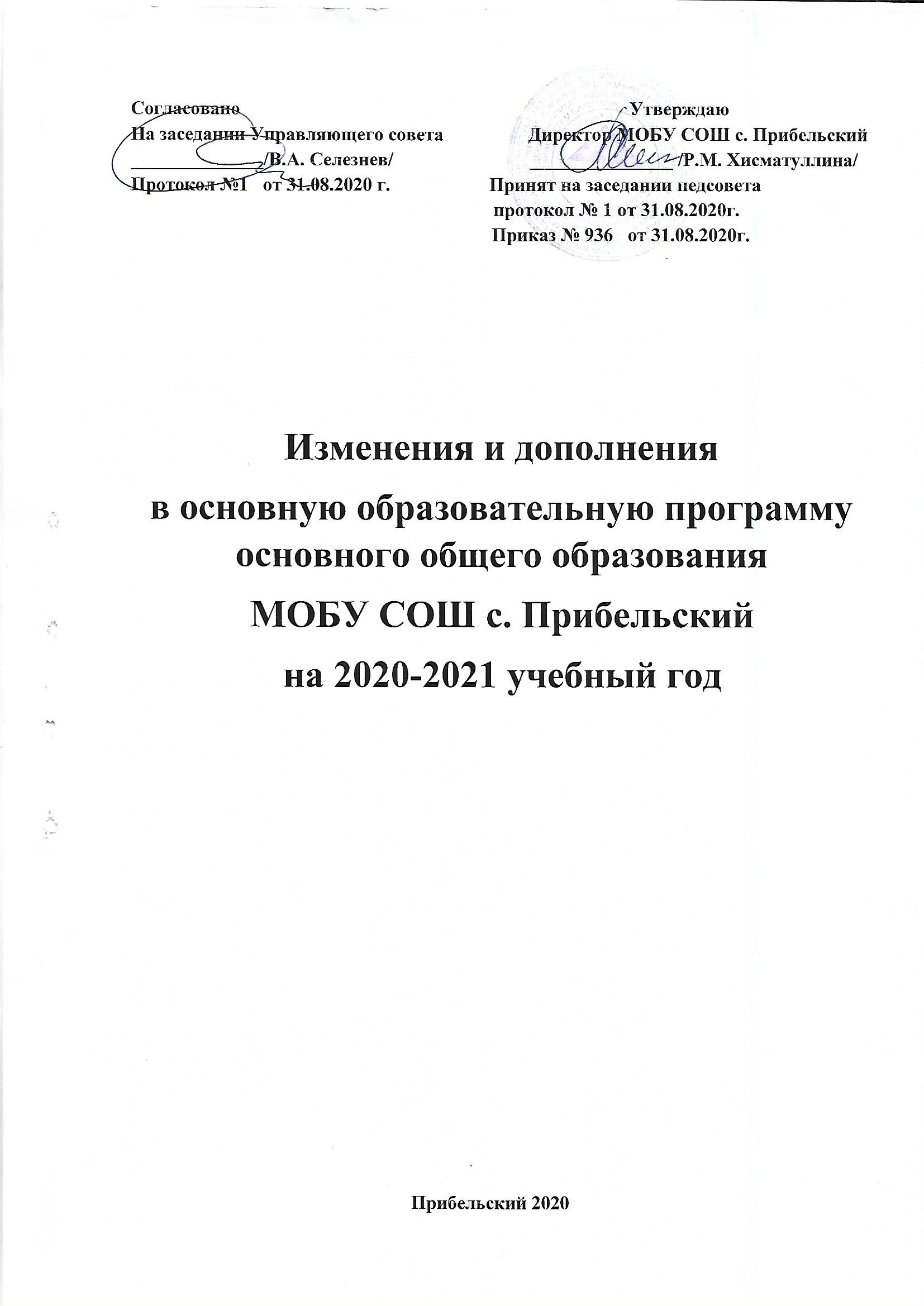 Пункт 1.2.3.6.26.	Внеурочная деятельность дополнить следующим содержанием: Планируемые результаты курсов внеурочной деятельностиШахматыВыпускник должен знать:шахматные термины: белое и черное поле, горизонталь, вертикаль, диагональ, центр, партнеры, начальное положение, белые, черные, ход, взятие, стоять под боем, взятие на проходе, длинная и короткая рокировка, шах, мат, пат, ничья; названия шахматных фигур: ладья, слон, ферзь, конь, пешка, король;правила хода и взятия каждой фигуры.обозначение горизонталей, вертикалей, полей, шахматных фигур; ценность шахматных фигур, сравнительную силу фигур. принципы игры в дебюте;основные тактические приемы; что означают термин- дебют принципы игры в дебюте; основные тактические приемы;что означают термины: дебют, миттельшпиль, эндшпиль, темп, оппозиция, ключевые поля.Выпускник должен уметь:записывать шахматную партию;матовать одинокого короля двумя ладьями, ферзем и ладьей, королем и ферзем, королем и ладьей;проводить элементарные комбинации. ориентироваться на шахматной доске;играть каждой фигурой в отдельности и в совокупности с другими фигурами без нарушений правил шахматного кодекса;правильно помещать шахматную доску между партнерами; правильно расставлять фигуры перед игрой;различать горизонталь, вертикаль, диагональ; рокировать;объявлять шах; ставить мат;решать элементарные задачи на мат в один ход. грамотно располагать шахматные фигуры в дебюте; точно разыгрывать простейшие окончания.Содержание курсаНачальный курс по обучению игре в шахматы максимально прост и доступен начинающим школьникам. Большое значение при изучении шахматного курса имеет специально организованная игровая деятельность, использование приема обыгрывания учебных заданий, создания игровых ситуаций.Содержание первого года обучения включает в себя следующие разделы:1. Шахматная доска. Шахматные фигуры. Знакомство с игровым "полем". 2. Краткая история шахмат. Знакомство с шахматами, первые чемпионы. 3. Шахматные фигуры. Основные функциональные особенности фигур. Их роль в игре. 4. Техника матования одинокого короля. Миттельшпиль, эндшпиль, блиц-шахматы, долгие шахматы. 5. Достижение мата. Мат в один, два, три и более ходов. Задачи на постановку мата в несколько ходов.6. Шахматные комбинации. Разнообразие шахматной игры. Рокировка, комбинации, ведущие к достижению материального перевеса, система защиты, атака, пешка и ее роль, разрушение королевского прикрытия, типичные комбинации в дебюте, патовые комбинации. 7. Повторение изученного в течение года. Шахматные баталии. Соревнования в группе. Содержание второго года обучения включает непосредственно обучение шахматной игре, освоение правил игры в шахматы, а так же знакомятся с шахматной нотацией, творчеством выдающихся шахматистов. Все перечисленные основы игры второго курса обучения можно разделить на следующие разделы:1. Повторение. Рокировка. Взятие на проходе 2. Краткая история шахмат. Происхождение шахмат. Легенды о шахматах. 3. Шахматная нотация. Обозначение горизонталей, вертикалей, обозначение шахматных фигур и терминов. Запись начального положения. 4. Ценность шахматных фигур. Сравнительная сила фигур. Достижение материального перевеса. 5. Техника матования одинокого короля. Дифференцированные подходы к постановке мата (две ладьи против короля; ферзь и ладья против короля; ферзь и король против короля). 6. Достижение мата без жертвы материала. Учебные положения на мат в два хода в эндшпиле. Цугцванг. Учебные положения на мат в два хода в миттельшпиле.7. Шахматная комбинация. Матовые комбинации: тема отвлечения, завлечения, блокировки. Содержание третьего года обучения направлено на улучшение игровых качеств обучающихся и, в большей степени, ориентировано на игровую составляющую. Также предусмотрены моменты повторения, но в незначительной доле. Все перечисленные основы игры третьего курса обучения можно разделить на следующие разделы:1. Повторение, изученного в предыдущем году. 2. Краткая история шахмат. Происхождение шахмат. Легенды о шахматах. 3. Шахматная нотация. Обозначение горизонталей, вертикалей, обозначение шахматных фигур и терминов. Запись начального положения. Блиц-шахматы. Игра с часами. 4. . Ценность шахматных фигур. Сравнительная сила фигур. Достижение материального перевеса. 5. Техника матования одинокого короля. Дифференцированные подходы к постановке мата (две ладьи против короля; ферзь и ладья против короля; ферзь и король против короля). 6. Достижение мата без жертвы материала. Учебные положения на мат в два хода в эндшпиле. Цугцванг. Учебные положения на мат в два хода в миттельшпиле.7. Шахматная комбинация. Матовые комбинации: тема отвлечения, завлечения, блокировки. Содержание четвертого года обучения схоже с курсом третьего года обучения и акцентировано на игровую деятельность учащихся. Более конкретную содержательную линию за четвертый год обучения можно разложить по следующим разделам:1. Повторение, изученного в предыдущем году. 2. Краткая история шахмат. Происхождение шахмат. Легенды о шахматах. 3. Шахматная нотация. Обозначение горизонталей, вертикалей, обозначение шахматных фигур и терминов. Запись начального положения. Блиц-шахматы. Игра с часами. 4. . Ценность шахматных фигур. Сравнительная сила фигур. Достижение материального перевеса. 5. Техника матования одинокого короля. Дифференцированные подходы к постановке мата (две ладьи против короля; ферзь и ладья против короля; ферзь и король против короля). 6. Достижение мата без жертвы материала. Учебные положения на мат в два хода в эндшпиле. Цугцванг. Учебные положения на мат в два хода в миттельшпиле. 7. Шахматная комбинация. Матовые комбинации: тема отвлечения, завлечения, блокировки. На занятиях используются обучающие плакаты, диаграммы задачи для самостоятельного решения, загадки, головоломки по темам, лабиринты на шахматной доске, кроссворды, ребусы, шахматное лото, викторины и др., решение которых дают не только информацию о какой-либо фигуре, но и представление об ее игровых возможностях и ограничениях. Кроме этого учащимся предлагаются темы для самостоятельного изучения: «Ферзь против пешки», «Ферзь против короля» и др., занимательные рассказы из истории шахмат, тесты для проверки полученных знаний.Финансовая грамотностьВыпускник должен знать:- осознание себя как члена семьи, общества и государства; понимание экономических проблем семьи и участие в их обсуждении; понимание финансовых связей семьи и государства; - овладение начальными навыками адаптации в мире финансовых отношений: сопоставление доходов и расходов, расчёт процентов, сопоставление доходности вложений на простых примерах; - развитие самостоятельности и личной ответственности за свои поступки; планирование собственного бюджета, предложение вариантов собственного заработка; - развитие навыков сотрудничества с взрослыми и сверстниками в разных игровых и реальных экономических ситуациях; - участие в принятии решений о семейном бюджете. Средством развития личностных результатов служит учебный материал и, прежде всего, задания, нацеленные на: – умение формулировать своё отношение к актуальным проблемам современности; – умение использовать географические и краеведческие знания для созидательной деятельности.Выпускник получит возможность научиться:понимание основных принципов экономической жизни общества: представление о роли денег в семье и обществе, о причинах и последствиях изменения доходов и расходов семьи, о роли государства в экономике семьи;понимание и правильное использование экономических терминов;освоение приёмов работы с экономической информацией, её осмысление; проведение простых финансовых расчётов; приобретение знаний и опыта применения полученных знаний и умений для решения типичных задач в области семейной экономики: знание источников доходов и направлений расходов семьи и умение составлять простой семейный бюджет; знание направлений инвестирования и способов сравнения результатов на простых примерах;развитие способностей учащихся делать необходимые выводы и давать обоснованные оценки экономических ситуаций, определение элементарных проблем в области семейных финансов и нахождение путей их решения;развитие кругозора в области экономической жизни общества и формирование познавательного интереса к изучению общественных дисциплин.       Содержание курса:Целями изучения курса «Финансовая грамотность» является формирование основ финансовой грамотности у учащихся,,  предполагающей освоение базовых финансово-экономических понятий, являющихся отражением важнейших сфер финансовых отношений, а также практических умений и компетенций, позволяющих эффективно взаимодействовать с широким кругом финансовых институтов, таких как банки, валютная система, налоговый орган, бизнес, пенсионная система и др.Основные содержательные линии курса:• Управление денежными средствами семьи;• Способы повышения семейного благосостояния;• Риски в мире денег;• Семья и финансовые организации: как сотрудничать без проблем;• Человек и государство: как они взаимодействуют.Освоение содержания опирается на межпредметные связи с курсами математики, истории, географии, обществознания и литературы. Учебные материалы и задания подобраны в соответствии с возрастными особенностями детей и включают задачи, практические задания, построение графиков и диаграмм, игры, мини-исследования и проекты. В процессе изучения формируются умения и навыки работы с текстами, таблицами, схемами, графиками, а также навыки поиска, анализа и представления информации и публичных выступлений.ИнформатикаВыпускник должен знать:формирование информационной и алгоритмической культуры; формирование представления о компьютере как универсальном устройстве обработки информации; развитие основных навыков и умений использования компьютерных устройств;формирование представления об основных изучаемых понятиях: информация, алгоритм, модель – и их свойствах;развитие алгоритмического мышления, необходимого для профессиональной деятельности в современном обществе; развитие умений составить и записать алгоритм для конкретного исполнителя; формирование знаний об алгоритмических конструкциях, логических значениях и операциях; знакомство с одним из языков программирования и основными алгоритмическими структурами — линейной, условной и циклической;формирование умений формализации и структурирования информации, умения выбирать способ представления данных в соответствии с поставленной задачей — таблицы, схемы, графики, диаграммы, с использованием соответствующих программных средств обработки данных;формирование навыков и умений безопасного и целесообразного поведения при работе с компьютерными программами и в Интернете, умения соблюдать нормы информационной этики и права.Выпускник получит возможность научиться:добывать необходимые знания и с их помощью проделывать конкретную работу; осуществлять поиск необходимой информации для выполнения учебных заданий с использованием учебной литературы; в сотрудничестве с учителем и одноклассниками находить несколько вариантов решения  задач, под руководством учителя ориентироваться на возможное разнообразие способов решения учебной задачи; под руководством учителя и в сотрудничестве с одноклассниками обобщать: выделять класс объектов как по заданному признаку, так и самостоятельно; строить логические цепи рассуждений.сформировать представление об информации как одном из основных понятий современной науки, об информационных процессах и их роли в современном мире;сформировать представление о способах кодирования информации;преобразовывать информацию по заданным правилам и путем рассуждений;овладеть приемами квалифицированного клавиатурного письма;научиться систематизировать (упорядочивать) файлы и папки;сформировать представления об основных возможностях графического интерфейса и правилах организации индивидуального информационного пространства;расширить знания о назначении и функциях программного обеспечения компьютера; приобрести опыт решения задач из разных сфер человеческой деятельности с применение средств информационных технологий;создавать объемные текстовые документы, включающие списки, таблицы, диаграммы, рисунки;осуществлять орфографический контроль в текстовом документе с помощью средств текстового процессора;оформлять текст в соответствии с заданными требованиями к шрифту, его начертанию, размеру и цвету, к выравниванию текста.Содержание курса формирование информационной культуры;  формирование представления о компьютере как универсальном устройстве обработки информации;  развитие основных навыков и умений использования компьютерных устройств;  развитие алгоритмического мышления, необходимого для профессиональной деятельности в современном обществе;  формирование у учащихся целостного представления о глобальном информационном пространстве;  создание собственных информационных ресурсов;  формирование навыков и умений безопасного и целесообразного поведения при работе с компьютерными программами;  умения соблюдать нормы информационной этики и права. Задачи изучения курса «Занимательная информатика» в 6 классе:  систематизировать подходы к изучению информационных технологий;  сформировать у учащихся единую систему понятий, связанных с созданием, получением, обработкой, интерпретацией и хранением информации;  сформировать у учащихся знания и умения работать с графической информацией в изучаемых программах; умения разрабатывать и создавать дизайн рассматриваемого объекта;  формирование умений и навыков самостоятельного использования компьютера в качестве средства для решения практических задач;  сформировать логические связи с другими предметами, входящими в курс основного образования. С целью предоставления равных возможностей всем ученикам обучение построено на дифференцированном и индивидуальном подходе в изучении курса. Индивидуальные особенности каждого ученика учитываются при планировании занятия. Занимательная робототехникаВыпускник научится:использовать электронные компоненты: платы управления, платы расширения, электромоторы, сенсоры касания, ультразвуковые и инфракрасные дальномеры. Научатся применять основные алгоритмические конструкции для управления техническими устройствами. проводить и анализировать конструирование механизмов, простейших роботов, позволяющих решить конкретные задачи (с помощью стандартных простых механизмов, с помощью материального или виртуального конструктора).конструировать и моделировать с использованием материальных конструкторов с компьютерным управлением и обратной связью.Научатся составлению алгоритмов и программ по управлению роботом.сформулировать принципы программного управления самодвижущимся роботом. получить навыки работы с роботами и электронными устройствами. Освоят принципы и модифицируют механизм на основе технической документации для получения заданных свойств при решении конкретной задачи. основными терминами робототехники и смогут использовать их при проектировании и конструировании робототехнических систем.основные принципы и этапы разработки проектов и смогут самостоятельно и/или с помощью учителя создавать проекты.  использовать визуальный язык для программирования простых робототехнических систем.отлаживать созданных роботов самостоятельно и/или с помощью учителя.рассказать о роботизированных устройствах и их использовании на производстве и в научных исследованиях. -  рассказать о робототехнике как науке о разработке и использовании автоматизированных технических систем. Научатся программной реализации алгоритмов «движение до препятствия», «следование вдоль линии». объяснить, как информация (данные) представляется в современных компьютерах и робототехнических системах.  объяснить влияние ошибок измерений и вычислений на выполнение алгоритмов управления реальными объектами.объяснить, как исправить ошибки искажения, возникающие при передаче информации.  объяснить понятие «управление», привести примеры того, как компьютер управляет различными системами (роботы, станки и др.).объяснить примеры алгоритмов управления, разработанных в учебной среде составления программ управления автономными роботами, снимать данные с датчиков, например, с датчиков роботизированных устройств.  привести примеры использования математического моделирования в современном мире. Выпускник  получит возможность научитьсяработать с литературой, с журналами, с каталогами, в интернете (изучать, анализировать и обрабатывать информацию);самостоятельно решать технические задачи в процессе конструирования роботов (планирование предстоящих действий, самоконтроль, применять полученные знания, приемы и опыт конструирования с использованием специальных элементов и т.д.);создавать действующие модели роботов на основе конструктора ЛЕГО;создавать программы на компьютере на основе компьютерной программы Robolab и EV-3;передавать собственно-написанные программы в RСX;корректировать программы при необходимости;демонстрировать технические возможности роботов.Содержание курса:Программа курса « Занимательная робототехника» предполагает построение занятий на принципах сотрудничества детей и взрослых, обеспечение роста творческого потенциала, обогащение форм взаимодействия со сверстниками и взрослыми в творческой деятельности.В основе курса лежит целостный образ окружающего мира, который преломляется через результат деятельности учащихся. Конструирование как учебный предмет является комплексным и интегративным по своей сути, он предполагает реальные взаимосвязи практически со всеми предметами начальной школы.Очень важным представляется тренировка работы в коллективе и развитие самостоятельного технического творчества. Простота в построении модели в сочетании с большими конструктивными возможностями конструктора позволяют детям в конце занятия увидеть сделанную своими руками модель, которая выполняет поставленную ими же самими задачу.Преподавание курса предполагает использование компьютеров и специальныхинтерфейсных блоков совместно с конструкторами. Важно отметить, что компьютер используется как средство управления моделью; его использование направлено на составление управляющих алгоритмов для собранных моделей. Учащиеся получают представление об особенностях составления программ управления, автоматизации механизмов, моделировании работы систем.Важно, что при этом ребенок сам строит свои знания, а учитель лишь консультируетработу. В окружающем нас мире очень много роботов: от лифта в вашем доме до производства автомобилей, они повсюду. Конструктор LEGO Mindstorm приглашает ребят войти в увлекательный мир роботов, погрузиться в сложную среду информационных технологий.Lego позволяет учащимся:- совместно обучаться в рамках одной группе;- распределять обязанности в своей группе;- проявлять повышенное внимание культуре и этике общения;- проявлять творческий подход к решению поставленной задачи;- создавать модели реальных объектов и процессов;- видеть реальный результат своей работы.«Химия»Выпускник научится: раскрывать на примерах роль химии в формировании современной научной картины мира и в практической деятельности человека;демонстрировать на примерах взаимосвязь между химией и другими естественными науками;понимать физический смысл Периодического закона Д.И. Менделеева и на его основе объяснять зависимость свойств химических элементов и образованных ими веществ от электронного строения атомов;объяснять причины многообразия веществ на основе общих представлений об их составе и строении;приводить примеры химических реакций, раскрывающих характерные свойства типичных представителей классов веществ с целью их идентификации и объяснения области применения;использовать знания о составе, строении и химических свойствах веществ для безопасного применения в практической деятельности;приводить примеры практического использования продуктов переработки нефти и природного газа, высокомолекулярных соединений (полиэтилена, синтетического каучука, ацетатного волокна); проводить опыты по распознаванию химических веществ;владеть правилами и приемами безопасной работы с химическими веществами и лабораторным оборудованием;устанавливать зависимость скорости химической реакции и смещения химического равновесия от различных факторов с целью определения оптимальных условий протекания химических процессов;владеть правилами безопасного обращения с едкими, горючими и токсичными веществами, средствами бытовой химии;осуществлять поиск химической информации по названиям, идентификаторам, структурным формулам веществ;критически оценивать и интерпретировать химическую информацию, содержащуюся в сообщениях средств массовой информации, ресурсах Интернета, научно-популярных статьях с точки зрения естественно-научной корректности в целях выявления ошибочных суждений и формирования собственной позиции;представлять пути решения глобальных проблем, стоящих перед человечеством: экологических, энергетических, сырьевых, и роль химии в решении этих проблем.Выпускник получит возможность научиться: иллюстрировать на примерах становление и эволюцию химии как науки на различных исторических этапах ее развития;использовать методы научного познания при выполнении проектов и учебно-исследовательских задач по изучению свойств, способов получения и распознавания химических веществ;объяснять природу и способы образования химической связи: ковалентной (полярной, неполярной), ионной, металлической, водородной – с целью определения химической активности веществ;устанавливать взаимосвязи между фактами и теорией, причиной и следствием при анализе проблемных ситуаций и обосновании принимаемых решений на основе химических знаний. Содержание курса. - Задачи на вывод молекулярных формул веществ   - Определение   молекулярной   формулы   вещества   по   массовым   долям образующихся элементов. - Определение   молекулярной   формулы   вещества   с   использованием плотности или относительной плотности газов. - Определение   молекулярной   формулы   вещества   по   продуктам   его сгорания. - Определение   молекулярной   формулы   вещества   по   отношению атомных масс элементов, входящих в состав данного вещества. - Определение молекулярных формул кристаллогидратов.  - Определение молекулярных формул простых или сложных веществ по уравнениям химических реакций. - Задачи на газовые законы и газовые смеси  - Закон   Авогадро.    - Молярный   объем   газов.  -   Закон   Бойля   —   Мариотта. - Закон   Гей-Люссака.    - Уравнение   идеального   газа.    - Уравнение   Клайперона   —Менделеева.  - Задачи, решаемые на основе использования газовых законов. - Плотность газов.  - Относительная плотность газов. - Задачи, связанные с объемными отношениями газов при химических реакциях. - Газовые   смеси.   - Объемная,   мольная,   массовая   доли   компонентов газовой смеси.  - Средняя молярная масса газовой смеси, ее расчет. - Задачи на смеси газов, не реагирующих между собой. - Задачи на смеси газов, реагирующих между собой. - Задачи, связанные с растворами веществ  - Способы выражения состава растворов, массовая доля растворенного вещества,   молярная   концентрация.    - Задачи,   связанные   с   растворением вещества   в   растворе   с   образованием   раствора   с   новой   массовой   долей растворенного вещества. - Задачи, связанные с понятием «молярная концентрация». - Задачи, связанные с выпариванием воды из раствора с образованием раствора с новой массовой долей растворенного вещества. - Задачи, связанные со смешиванием растворов. «Правило креста», или «квадрат Пирсона». - Задачи,   связанные   с   разбавлением   растворов.  -  Кристаллогидраты. - Задачи,   связанные   с   растворением   кристаллогидратов   в   воде.  - Задачи, связанные с растворением кристаллогидратов в растворе. - Задачи на олеум.  - Задачи на смеси веществ  - Задачи на смеси веществ, если компоненты смеси проявляют сходные свойства. - Задачи на смеси веществ по их мольным, массовым соотношениям Русский языкВыпускник научится:•	владеть навыками работы с учебной книгой, словарями и другими информационными источниками, включая СМИ и ресурсы Интернета;•	владеть навыками различных видов чтения (изучающим, ознакомительным, просмотровым) и информационной переработки прочитанного материала;•	владеть различными видами аудирования (с полным пониманием, с пониманием основного содержания, с выборочным извлечением информации) и информационной переработки текстов различных функциональных разновидностей языка;•	адекватно понимать, интерпретировать и комментировать тексты различных функционально-смысловых типов речи (повествование, описание, рассуждение) и функциональных разновидностей языка;•	участвовать в диалогическом и полилогическом общении, создавать устные монологические высказывания разной коммуникативной направленности в зависимости от целей, сферы и ситуации общения с соблюдением норм современного русского литературного языка и речевого этикета;•	создавать и редактировать письменные тексты разных стилей и жанров с соблюдением норм современного русского литературного языка и речевого этикета;•	анализировать текст с точки зрения его темы, цели, основной мысли, основной и дополнительной информации, принадлежности к функционально-смысловому типу речи и функциональной разновидности языка;•	использовать знание алфавита при поиске информации;•	различать значимые и незначимые единицы языка;•	проводить фонетический и орфоэпический анализ слова;•	классифицировать и группировать звуки речи по заданным признакам, слова по заданным параметрам их звукового состава;•	членить слова на слоги и правильно их переносить;•	определять место ударного слога, наблюдать за перемещением ударения при изменении формы слова, употреблять в речи слова и их формы в соответствии с акцентологическими нормами;•	опознавать морфемы и членить слова на морфемы на основе смыслового, грамматического и словообразовательного анализа; характеризовать морфемный состав слова, уточнять лексическое значение слова с опорой на его морфемный состав;•	проводить морфемный и словообразовательный анализ слов;•	проводить лексический анализ слова;•	опознавать лексические средства выразительности и основные виды тропов (метафора, эпитет, сравнение, гипербола, олицетворение);•	опознавать самостоятельные части речи и их формы, а также служебные части речи и междометия;•	проводить морфологический анализ слова;•	применять знания и умения по морфемике и словообразованию при проведении морфологического анализа слов;•	опознавать основные единицы синтаксиса (словосочетание, предложение, текст);•	анализировать различные виды словосочетаний и предложений с точки зрения их структурно-смысловой организации и функциональных особенностей;•	находить грамматическую основу предложения;•	распознавать главные и второстепенные члены предложения;•	опознавать предложения простые и сложные, предложения осложненной структуры;•	проводить синтаксический анализ словосочетания и предложения;•	соблюдать основные языковые нормы в устной и письменной речи;•	опираться на фонетический, морфемный, словообразовательный и морфологический анализ в практике правописания;•	опираться на грамматико-интонационный анализ при объяснении расстановки знаков препинания в предложении;•	использовать орфографические словари.Выпускник получит возможность научиться:•	анализировать речевые высказывания с точки зрения их соответствия ситуации общения и успешности в достижении прогнозируемого результата; понимать основные причины коммуникативных неудач и уметь объяснять их;•	оценивать собственную и чужую речь с точки зрения точного, уместного и выразительного словоупотребления;•	опознавать различные выразительные средства языка; •	писать конспект, отзыв, тезисы, рефераты, статьи, рецензии, доклады, интервью, очерки, доверенности, резюме и другие жанры;•	осознанно использовать речевые средства в соответствии с задачей коммуникации для выражения своих чувств, мыслей и потребностей; планирования и регуляции своей деятельности; •	участвовать в разных видах обсуждения, формулировать собственную позицию и аргументировать ее, привлекая сведения из жизненного и читательского опыта;•	характеризовать словообразовательные цепочки и словообразовательные гнезда;•	использовать этимологические данные для объяснения правописания и лексического значения слова;•	самостоятельно определять цели своего обучения, ставить и формулировать для себя новые задачи в учебе и познавательной деятельности, развивать мотивы и интересы своей познавательной деятельности;•	самостоятельно планировать пути достижения целей, в том числе альтернативные, осознанно выбирать наиболее эффективные способы решения учебных и познавательных задач.Содержание курса.Язык и речь. Почему человек умеет говорить. Русский язык среди других языков мира. Изобразительные возможности языка. Речь устная и письменная. Монолог. Диалог. Полилог. Единицы языка Слово как универсальная единица языка. Прямое и переносное значение слов. Виды переносных значений. Предложение как единица языка. Слова-предложения и их роль в тексте. Текст и его основные понятия Текст. Тема текста. Микротема и абзац. Темы широкие и узкие. Основная мысль. Контекст. Подтекст. Затекст. Проблема. Средства связи предложений в тексте. Типы связи. Цепная и параллельная связь. Интонация, логическое ударение. Смысловая связь. Стили речи Разговорный, Официально-деловой, публицистический, научный, художественный стили и их особенности. Публицистический стиль. Его структура. Анализ текста публицистического стиля. Проблема и аргументы в текстах публицистического характера. Сочинение-рецензия по тексту публицистического стиля. Художественный стиль речи и его структура. Основная мысль в художественном тексте. Сжатие текста художественного стиля. Составление текста по образцу. Сочинение рассуждение по художественному тексту. Рецензия на написанное произведение. Изобразительно-выразительные средства языка в тексте: фонетические, лексические, морфологические, синтаксические, стилистические. Научный стиль речи и его структура. Термины в научном стиле речи. Составление высказывания на лингвистическую тему. Типы речи. Повествование, описание, рассуждение. Тексты смешанного типа. Сочинение повествование. Сочинение-описание. Сочинение-рассуждение. Система работы над текстом. Виды анализа прозаического текста. Лингвистический анализ. Анализ поэтического текста. Сравнительно-сопоставительный анализ. Лексико-семантический анализ. Анализ произведения в контексте. Система работы над анализом текста. Конспектирование. Тезисирование. Аннотирование. Редактирование. Принципы сжатия текста. Язык - вековой труд поколений Высказывания великих людей о русском языке. Пословицы и поговорки о родном языке. Работа с различными толковыми словарями, с историей появления новых слов в русском языке. Конкурс - аукцион - на лучшего знатока пословиц и поговорок о языке, речи, грамоте. Мини- сборник пословиц «О семье», «О Родине». Составление текста по пословице или поговорке о языке. Составление этимологического словаря народной мудрости о языке. Составление словарной статьи. Самое лучшее - прямо и просто сказанное слово. Лексикография - наука о составлении словарей. Как найти слово? Творческая работа исследование «Об одном только слове». Не все годится, что говорится. Жаргоны, диалектизмы, использование историзмов и лексических неологизмов. Омофоны, омографы, паронимы. Эстафета «Кто больше?» «Крылатые выражения» и «афоризмы». Нахождение афоризмов и крылатых выражений в произведениях Осеевой В. «Васек Трубачев и его товарищи», «Динка». «Для всего в русском языке есть великое множество хороших слов». Работа с фразеологическим словарём. Фразеологизмы - синонимы и антонимы. Фразеологизмы с именем собственным. Фразеологизмы со значением цвета. Фразеологизмы в художественных произведениях. Викторина по теме «Знаешь ли ты фразеологизмы?» Проект «Перлы, самородки и самоцветы родного языка». Секреты устной речи. Почему не всегда совпадает звучание и написание слова. Для чего используют звуковые повторы в речи. Конкурс скороговорок. Каков человек, такова его и речь. Орфоэпические нормы русского языка. Произношение некоторых групп согласных в русском литературном языке. Орфоэпическая эстафета. Загадки русского словообразования «С русским языком можно творить чудеса!» Суффиксы для образования профессий, названия лиц по месту жительства в русском языке. Иноязычные словообразовательные элементы в русском языке. Сказочные превращения. Практическая работа «Составление словообразовательных гнёзд - «словесных» деревьев». Различай и отличай. Приставки-труженицы. Опасные согласные в приставках. Коварная приставка С-. Самые трудные приставки ПРИ- и ПРЕ-. Тренировочные упражнения на правописание приставок, решение кроссвордов, ребусов. Командира приказ - закон для нас или кто командует корнями? Командиры в корнях слов. Командуют гласные, командуют и согласные. Командует ударение, командует значение слова. Орфографическое лото. Проект «Кто командует корнями?» (Альбом правил русского языка) Что в имени тебе моем? Устный журнал «История появления имён, отчеств и фамилий в русском языке». Знакомство с наукой антропонимикой. Проект о происхождении имен. Выбор темы, алгоритма выполнения работы, сбор материала. Защита проекта «Имена и фамилия моей семьи». Секреты морфологии и синтаксиса Кто грамоте горазд, тому не пропасть. Самостоятельные и служебные части речи. Практикум. Употребление в речи существительных, прилагательных, местоимений, числительных. Грамматический турнир «Узнай меня!». Слова вежливости, междометия. Создаём ребусы. Проект «Ребусы - «гимнастика ума». Звукоподражательные слова, их роль и употребление. Лингвистическая игра «Неизвестное об известном» на распознавание частей речи. Нет той тайны, чтобы не была явна. Решение филологических задач. Логогрифы. Шарады. Метаграммы. Анаграммы. Лингвистические загадки. Лингвистические кроссворды. Лимерики. Игры с рифмой. Знакомство с жанром лимерика. Создание лимериков по школьной тематике. Речевой этикет Коротко да ясно, оттого и прекрасно. Телефонный разговор. Общие правила телефонного разговора: краткость, содержательность, информативность; дружелюбный тон, вежливость; четкое произношение слов, фамилий, чисел, средний темп речи; средняя громкость голоса; умеренная эмоциональность. Практикум «Правила разговора по мобильному телефону в общественном месте». В многословии не без пустословия. Многословие. Речевая избыточность и речевая недостаточность. Плеоназм. Скрытая тавтология. Наблюдение за речью дикторов, нахождение нарушений языковых норм. Подготовка монолога. Этапы подготовки монолога: отбор материала, расположение материала, словесное оформление мысли, запоминание, произнесение. Проект «Типы речевых ошибок школьников». По речи узнают человека. Как поддержать разговор. Сценарий диалога. Приемы установления и поддержания речевого контакта с собеседником. Демонстрация внимания, уважения, заинтересованности в теме разговора, в собеседнике. Речевые поддержки разговора: выражение интереса, эмоциональной оценки, побуждение к продолжению речи, специальные слова. Формулы речевого этикета. Тематика разговора, ее зависимость от ситуации и участников общения. Правила выбора темы разговора. Поддержание разговора с соседями, попутчиками. Темы, используемые для поддержания разговора. О чем можно, о чем нельзя говорить в определенных ситуацияхОбществознаниеВыпускник научится:       • мотивированность на посильное и созидательное участие в жизни общества ;
       • заинтересованность не только в личном успехе, но и в благополучии и процветании своей страны;
       • ценностные ориентиры, основанные на идеях патриотизма, любви и уважения к Отечеству;необходимости поддержания гражданского мира и согласия;отношении к человеку, его правам и свободам как высшей ценности; стремлении к укреплению исторически сложившегося государственного единства; признании равноправия народов, единства разнообразных культур; убежденности в важности для общества семьи и семейных традиций; осознании своей ответственности за страну перед нынешними и грядущими поколениями;•  сознательно организовывать свою познавательную деятельность (от постановки цели до получения и оценки результата);• объяснять явления и процессы социальной действительности с научных, социально-философских позиций; рассматривать их комплексно в контексте сложившихся реалий и возможных перспектив;
• способности анализировать реальные социальные ситуации, выбирать адекватные способы деятельности и модели поведения в рамках реализуемых основных социальных, ролей свойственных подросткам.
• овладении различными видами публичных выступлений (высказывания, монолог, дискуссия) и следовании этическим нормам и правилам ведения диалога;
• умении выполнять познавательные и практические задания, в том числе с использованием проектной деятельности на уроках и в доступной социальной практике. • относительно целостное представление об обществе и о человеке, о сферах и областях общественной  жизни, механизмах и регуляторах деятельности людей;• знание ряда ключевых понятий об основных социальных объектах; умение объяснять явления социальной действительности с опорой на эти понятия.• знания, умения и ценностные установки, необходимые для сознательного выполнения старшими подростками основных социальных ролей в пределах своей дееспособности;• умения находить нужную социальную информацию в педагогически отобранных источниках; адекватно ее воспринимать, применяя основные обществоведческие термины и понятия; преобразовывать в соответствии с решаемой задачей (анализировать, обобщать, систематизировать, конкретизировать) имеющиеся данные, соотносить их с собственными знаниями ; давать оценку общественным явлениям с позиций одобряемых в современном российском обществе социальных ценностей: • понимание побудительной роли мотивов в деятельности человека, места ценностей в мотивационной структуре личности, их значения в жизни человека и развитии общества;• знание основных нравственных и правовых понятий, норм и правил, понимание их роли как решающих регуляторов общественной жизни, умение применять эти нормы и правила к анализу и оценке реальных социальных ситуаций, установка на необходимость руководствоваться этими нормами и правилами в собственной повседневной жизни;• приверженность гуманистическим и демократическим ценностям, патриотизму и гражданственности;• знание особенностей труда как одного из основных видов деятельности человека; основных требований трудовой этики в современном обществе; правовых норм, регулирующих трудовую деятельность несовершеннолетних;• понимание значения трудовой деятельности для личности и для общества;• понимание специфики познания мира средствами искусства в соотнесении с другими способами познания;• понимание роли искусства в становлении личности и в жизни общества;• знание определяющих признаков коммуникативной деятельности в сравнении с другими видами деятельности;• знакомство с отдельными приемами и техниками преодоления конфликтовВыпускник получит возможность научиться:•	выполнять несложные практические задания, основанные на ситуациях, связанных с деятельностью человека;•	оценивать роль деятельности в жизни человека и общества;•	оценивать последствия удовлетворения мнимых потребностей, на примерах показывать опасность удовлетворения мнимых потребностей, угрожающих здоровью;•	использовать элементы причинно-следственного анализа при характеристике межличностных конфликтов;•	моделировать возможные последствия позитивного и негативного воздействия группы на человека, делать выводы.•	наблюдать и характеризовать явления и события, происходящие в различных сферах общественной жизни;•	выявлять причинно-следственные связи общественных явлений и характеризовать основные направления общественного развития;•	осознанно содействовать защите природы.•	использовать элементы причинно-следственного анализа для понимания влияния моральных устоев на развитие общества и человека;•	оценивать социальную значимость здорового образа жизни.Содержание курса.Знакомство со структурой экзаменационной работы по обществознанию и особенностями выполнения различных видов заданий.1.Общество как форма жизнедеятельности люде; взаимодействие общества и природы; основные сферы общественной жизни, их взаимосвязь. 2.Биологическое и социальное в человеке; личность; деятельность человека и ее основные формы (труд, игра, учение), человек и его ближайшее окружение; межличностные отношения; общение, межличностные конфликты, их конструктивное решение. 3.Общество и человек (задание на обращение к социальным реалиям). 4.Общество и человек (задание на анализ двух суждений). 5. Сфера духовной культуры и ее особенности; наука в жизни современного общества; образование и его значимость в условиях информационного общества; возможности получения общего и профессионального образования в Российской Федерации; религия, религиозные организации и объединения, их роль в жизни современного общества; свобода совести; мораль гуманизм; патриотизм; гражданственность. 6.Сфера духовной культуры (задание на анализ двух суждений) 7. Экономика, ее роль в жизни общества; товары и услуги, ресурсы и потребности, ограниченность ресурсов; экономические системы и собственность; производство, производительность труда; разделение труда и специализация; обмен, торговля; рынок и рыночный механизм. 8.Предпринимательство; малое предпринимательство и индивидуальная трудовая деятельность; деньги; заработная плата и стимулирование труда; неравенство доходов и экономические меры социальной поддержки; налоги, уплачиваемые гражданами; экономические цели и функции государства. 9.Экономическая сфера жизни общества.(задание на обращение к социальным реалиям) 10.Экономическая сфера жизни общества. (задание на анализ двух суждений.) 11.Социальная структура общества, семья как малая группа, многообразие социальных ролей в подростковом возрасте, социальные ценности и нормы, отклоняющее поведение; социальный конфликт и пути его решения, межнациональные отношения. 12. Социальная сфера задание на обращение к социальным реалиям) 13. Социальная сфера.( Задание на анализ двух суждений). 14. Власть; роль политики в жизни общества; понятия и признаки государства; разделение властей; формы государства; политический режим; демократия; местное самоуправление; участие граждан в политической жизни; выборы, референдум; политические партии и движения, их роль в общественной жизни; гражданское общество и правовое государство. 15. Сфера политики и социального управления ( задания на обращение к социальным реалиям) 16. Сфера политики и социального управления ( задания на анализ двух суждений) 17. Право и его роль в жизни общества и государства норма права; нормативно – правовой акт; признаки и виды правонарушений; понятие и виды юридической ответственности; административные правоотношения, правонарушения и наказания; основные понятия и институты уголовного права; уголовная ответственность несовершеннолетних. 18.Коституция Российской Федерации; основы конституционного строя РФ; Федеративное устройство Российской Федерации; органы государственной власти РФ. Правоохранительные органы; судебная система; взаимоотношения органов государственной власти и граждан; права и свободы человека и гражданина в РФ, их гарантии; конституционные обязанности гражданина; права ребенка и их защита; особенности правового статуса несовершеннолетних; механизмы реализации и защиты прав и свобод человека и гражданина. Международная правовая защита жертв вооруженных конфликтов. 19. Понятие правоотношений, право на труд и трудовые правоотношения, трудоустройство несовершеннолетних, семейные правоотношения, права и обязанности родителей и детей, гражданские правоотношения, права собственности, права потребителей.(задание на обращение к социальным реалиям)20. Право. (задание на анализ двух суждений). 21.Различное содержание в разных вариантах: задание ориентировано на сравнивание) 22. Различное содержание в разных вариантах: задание ориентировано на установление соответствия) ГеографияВыпускник научится:•	выбирать источники географической информации (картографические, статистические, текстовые, видео- и фотоизображения, компьютерные базы данных), адекватные решаемым задачам; •	ориентироваться в источниках географической информации (картографические, статистические, текстовые, видео- и фотоизображения, компьютерные базы данных): находить и извлекать необходимую информацию; определять и сравнивать качественные и количественные показатели, характеризующие географические объекты, процессы и явления, их положение в пространстве по географическим картам разного содержания и другим источникам; выявлять недостающую, взаимодополняющую и/или противоречивую географическую информацию, представленную в одном или нескольких источниках;•	представлять в различных формах (в виде карты, таблицы, графика, географического описания) географическую информацию, необходимую для решения учебных и практико-ориентированных задач;•	использовать различные источники географической информации (картографические, статистические, текстовые, видео- и фотоизображения, компьютерные базы данных) для решения различных учебных и практико-ориентированных задач: выявление географических зависимостей и закономерностей на основе результатов наблюдений, на основе анализа, обобщения и интерпретации географической информации объяснение географических явлений и процессов (их свойств, условий протекания и географических различий); расчет количественных показателей, характеризующих географические объекты, явления и процессы; составление простейших географических прогнозов; принятие решений, основанных на сопоставлении, сравнении и/или оценке географической информации;•	проводить с помощью приборов измерения температуры, влажности воздуха, атмосферного давления, силы и направления ветра, абсолютной и относительной высоты, направления и скорости течения водных потоков;•	различать изученные географические объекты, процессы и явления, сравнивать географические объекты, процессы и явления на основе известных характерных свойств и проводить их простейшую классификацию;•	использовать знания о географических законах и закономерностях, о взаимосвязях между изученными географическими объектами, процессами и явлениями для объяснения их свойств, условий протекания и различий;•	оценивать характер взаимодействия деятельности человека и компонентов природы в разных географических условиях с точки зрения концепции устойчивого развития;•	различать (распознавать, приводить примеры) изученные демографические процессы и явления, характеризующие динамику численности населения Земли и отдельных регионов и стран;•	использовать знания о населении и взаимосвязях между изученными демографическими процессами и явлениями для решения различных учебных и практико-ориентированных задач;•	описывать по карте положение и взаиморасположение географических объектов; •	различать географические процессы и явления, определяющие особенности природы и населения материков и океанов, отдельных регионов и стран;•	устанавливать черты сходства и различия особенностей природы и населения, материальной и духовной культуры регионов и отдельных стран; адаптации человека к разным природным условиям;•	объяснять особенности компонентов природы отдельных территорий; •	приводить примеры взаимодействия природы и общества в пределах отдельных территорий;•	различать принципы выделения и устанавливать соотношения между государственной территорией и исключительной экономической зоной России;•	оценивать воздействие географического положения России и ее отдельных частей на особенности природы, жизнь и хозяйственную деятельность населения;•	использовать знания о мировом, зональном, летнем и зимнем времени для решения практико-ориентированных задач по определению различий в поясном времени территорий в контексте  реальной жизни;•	различать географические процессы и явления, определяющие особенности природы России и ее отдельных регионов;•	оценивать особенности взаимодействия природы и общества в пределах отдельных территорий России;•	объяснять особенности компонентов природы отдельных частей страны;•	оценивать природные условия и обеспеченность природными ресурсами отдельных территорий России; •	использовать знания об особенностях компонентов природы России и ее отдельных территорий, об особенностях взаимодействия природы и общества в пределах отдельных территорий России для решения практико-ориентированных задач в контексте реальной жизни;•	различать (распознавать, приводить примеры) демографические процессы и явления, характеризующие динамику численности населения России и отдельных регионов; факторы, определяющие динамику населения России, половозрастную структуру, особенности размещения населения по территории страны, географические различия в уровне занятости, качестве и уровне жизни населения;•	использовать знания о естественном и механическом движении населения, половозрастной структуре, трудовых ресурсах, городском и сельском населении, этническом и религиозном составе населения России для решения практико-ориентированных задач в контексте реальной жизни;•	находить и распознавать ответы на вопросы, возникающие в ситуациях повседневного характера, узнавать в них проявление тех или иных демографических и социальных процессов или закономерностей;•	различать (распознавать) показатели, характеризующие отраслевую; функциональную и территориальную структуру хозяйства России;•	использовать знания о факторах размещения хозяйства и особенностях размещения отраслей экономики России для объяснения особенностей отраслевой, функциональной и территориальной структуры хозяйства России на основе анализа факторов, влияющих на размещение отраслей и отдельных предприятий по территории страны; •	объяснять и сравнивать особенности природы, населения и хозяйства отдельных регионов России;•	сравнивать особенности природы, населения и хозяйства отдельных регионов России;•	сравнивать показатели воспроизводства населения, средней продолжительности жизни, качества населения России с мировыми показателями и показателями других стран; •	уметь ориентироваться при помощи компаса, определять стороны горизонта, использовать компас для определения азимута; •	описывать погоду своей местности; •	объяснять расовые отличия разных народов мира;•	давать характеристику рельефа своей местности; •	уметь выделять в записках путешественников географические особенности территории•	приводить примеры современных видов связи, применять  современные виды связи для решения  учебных и практических задач по географии;•	оценивать место и роль России в мировом хозяйстве.Выпускник получит возможность научиться:•	создавать простейшие географические карты различного содержания;•	моделировать географические объекты и явления;•	работать с записками, отчетами, дневниками путешественников как источниками географической информации;•	подготавливать сообщения (презентации) о выдающихся путешественниках, о современных исследованиях Земли;•	ориентироваться на местности: в мегаполисе и в природе;•	использовать знания о географических явлениях в повседневной жизни для сохранения здоровья и соблюдения норм экологического поведения в быту и окружающей среде;•	приводить примеры, показывающие роль географической науки в решении социально-экономических и геоэкологических проблем человечества; примеры практического использования географических знаний в различных областях деятельности;•	воспринимать и критически оценивать информацию географического содержания в научно-популярной литературе и средствах массовой информации;•	составлять описание природного комплекса; выдвигать гипотезы о связях и закономерностях событий, процессов, объектов, происходящих в географической оболочке;•	сопоставлять существующие в науке точки зрения о причинах происходящих глобальных изменений климата;•	оценивать положительные и негативные последствия глобальных изменений климата для отдельных регионов и стран;•	объяснять закономерности размещения населения и хозяйства отдельных территорий в связи с природными и социально-экономическими факторами;•	оценивать возможные в будущем изменения географического положения России, обусловленные мировыми геодемографическими, геополитическими и геоэкономическими изменениями, а также развитием глобальной коммуникационной системы;•	давать оценку и приводить примеры изменения значения границ во времени, оценивать границы с точки зрения их доступности;•	делать прогнозы трансформации географических систем и комплексов в результате изменения их компонентов;•	наносить на контурные карты основные формы рельефа;•	давать характеристику климата своей области (края, республики);•	показывать на карте артезианские бассейны и области распространения многолетней мерзлоты;•	выдвигать и обосновывать на основе статистических данных гипотезы об изменении численности населения России, его половозрастной структуры, развитии человеческого капитала;•	оценивать ситуацию на рынке труда и ее динамику;•	объяснять различия в обеспеченности трудовыми ресурсами отдельных регионов России•	выдвигать и обосновывать на основе анализа комплекса источников информации гипотезы об изменении отраслевой и территориальной структуры хозяйства страны;•	обосновывать возможные пути решения проблем развития хозяйства России;•	выбирать критерии для сравнения, сопоставления, места страны в мировой экономике;•	объяснять возможности России в решении современных глобальных проблем человечества;•	оценивать социально-экономическое положение и перспективы развития России.Содержание курса.Введение. Школа юного географа - исследователя. Географические исследования – приемы, модели, приборы от древности до наших дней. Методы географии и значение науки в жизни людей.Земля — планета Солнечной системы. Наблюдения за положением и высотой Солнца. Годовое движение Земли вокруг Солнца и вращение вокруг своей оси. Определение последствий вращения Земли. Разница во времени на территории России. Вычисление времени в разных частях страны (решение задач).Географ – путешественник. История географических открытий.Почувствуем себя древними путешественниками. Основные этапы познания поверхности планеты. Географические путешествия и открытия.  Сравниваем маршруты путешествий.Современная география. Составление справочника «Великие путешественники».Географ – топограф. Изображение земной поверхности на плане Изображение местности первыми людьми. Понятие о плане местности. Топографические карты. Условные знаки плана. Создаём игру «Топографическое домино». Мини-проект: «Необитаемый остров в подарок».Масштабы плана. Способы определения расстояний на местности, их изображение на плане. Определение расстояний на плане. Определение средней дины своего шага.Стороны горизонта на местности и на плане. Ориентирование в пространстве и на местности. Ориентирование по Солнцу. Ориентирование по звездам. Ориентирование по местным признакам. Определение направлений. Азимут. Компас. Осваиваем моделирование! Создаём модель компаса.Почувствуйте себя геодезистами. Относительная и абсолютная высота точки местности
Изображение на плане местности неровностей земной поверхности​: горизонтали, бергштрихи, отметки высот. Построение холма.Способы съемки плана местности. Общие приемы работы при глазомерной съемке плана местности. Полярная и маршрутная съемки. Особенности изображения своего или ближайшего населенного пункта (села, города или части города). Определение (примерно) местонахождения своей школы.Географ-картограф. Географическая карта Глобус - модель Земли. Сравнение формы глобуса и Земли. Измерение окружности  по глобусу.Многообразие географических карт. Легенда карты. Картография. Значение карт. Особенности изображения земной поверхности на различных видах географических карт. Физическая карта полушарий. Материки и океаны.Определение объектов по их географическим координатам. Географические координаты своего населенного пункта и его высота над уровнем моря.Политическая карта мира. Государства на карте мира. Учимся работать со статистическими данными. Достопримечательности отдельных стран мира. Групповой проект «Путешествие по странам мира» (создание презентации).Природа Земли Географ-геолог. Путешествие к центру Земли. Ядро, мантия, земная кора. Строим свою модель Земли (практическое занятие).Географ - минералог. Коллекционирование. Коллекция горных пород и минералов (практическое занятие). Горные породы своей местности.  Создание презентации «Человек и мир камня».Географ – сейсмолог. В царстве беспокойной земли и огнедышащих гор. Литосферные плиты. Конструирование литосферных плит.Огненное кольцо. Определение положения действующих вулканов на границах литосферных плит. Осваиваем метод моделирования. Изготовление модели вулкана.Географ – синоптик. Воздушная одежда Земли.Атмосферное давление, опыты по определению и измерению атмосферного давления. Изготовление самодельного барометра (моделирование).Суточный и годовой ход температуры воздуха. Анализ графика хода температур.Ветер. Построение и анализ «розы ветров». Определение направление ветра.Наблюдения за погодой. Читаем карту погоды. Народные приметы о погоде.Почувствуйте себя метеорологами-наблюдателями. Изготовление «Календаря погоды».Географ-гидролог. Исследования глубин океана. Создание шкалы «Глубины Океана».Природные зоны Земли. Описание природных зон. Создание коллажа каждой природной зоны.ФизикаВыпускник научится:•	соблюдать правила безопасности и охраны труда при работе с учебным и лабораторным оборудованием;•	понимать смысл основных физических терминов: физическое тело, физическое явление, физическая величина, единицы измерения;•	распознавать проблемы, которые можно решить при помощи физических методов; анализировать отдельные этапы проведения исследований и интерпретировать результаты наблюдений и опытов;•	ставить опыты по исследованию физических явлений или физических свойств тел без использования прямых измерений; при этом формулировать проблему/задачу учебного эксперимента; собирать установку из предложенного оборудования; проводить опыт и формулировать выводы.Примечание. При проведении исследования физических явлений измерительные приборы используются лишь как датчики измерения физических величин. Записи показаний прямых измерений в этом случае не требуется.•	понимать роль эксперимента в получении научной информации;•	проводить прямые измерения физических величин: время, расстояние, масса тела, объем, сила, температура, атмосферное давление, влажность воздуха, напряжение, сила тока, радиационный фон (с использованием дозиметра); при этом выбирать оптимальный способ измерения и использовать простейшие методы оценки погрешностей измерений.•	проводить исследование зависимостей физических величин с использованием прямых измерений: при этом конструировать установку, фиксировать результаты полученной зависимости физических величин в виде таблиц и графиков, делать выводы по результатам исследования;•	проводить косвенные измерения физических величин: при выполнении измерений собирать экспериментальную установку, следуя предложенной инструкции, вычислять значение величины и анализировать полученные результаты с учетом заданной точности измерений;•	анализировать ситуации практико-ориентированного характера, узнавать в них проявление изученных физических явлений или закономерностей и применять имеющиеся знания для их объяснения;•	понимать принципы действия машин, приборов и технических устройств, условия их безопасного использования в повседневной жизни;•	использовать при выполнении учебных задач научно-популярную литературу о физических явлениях, справочные материалы, ресурсы Интернет.•	распознавать механические явления и объяснять на основе имеющихся знаний основные свойства или условия протекания этих явлений: равномерное и неравномерное движение, равномерное и равноускоренное прямолинейное движение, относительность механического движения, свободное падение тел, равномерное движение по окружности, инерция, взаимодействие тел, реактивное движение, передача давления твердыми телами, жидкостями и газами, атмосферное давление, плавание тел, равновесие твердых тел, имеющих закрепленную ось вращения, колебательное движение, резонанс, волновое движение (звук);•	описывать изученные свойства тел и механические явления, используя физические величины: путь, перемещение, скорость, ускорение, период обращения, масса тела, плотность вещества, сила (сила тяжести, сила упругости, сила трения), давление, импульс тела, кинетическая энергия, потенциальная энергия, механическая работа, механическая мощность, КПД при совершении работы с использованием простого механизма, сила трения, амплитуда, период и частота колебаний, длина волны и скорость ее распространения; при описании правильно трактовать физический смысл используемых величин, их обозначения и единицы измерения, находить формулы, связывающие данную физическую величину с другими величинами, вычислять значение физической величины;•	анализировать свойства тел, механические явления и процессы, используя физические законы: закон сохранения энергии, закон всемирного тяготения, принцип суперпозиции сил (нахождение равнодействующей силы), I, II и III законы Ньютона, закон сохранения импульса, закон Гука, закон Паскаля, закон Архимеда; при этом различать словесную формулировку закона и его математическое выражение; •	различать основные признаки изученных физических моделей: материальная точка, инерциальная система отсчета;•	решать задачи, используя физические законы (закон сохранения энергии, закон всемирного тяготения, принцип суперпозиции сил, I, II и III законы Ньютона, закон сохранения импульса, закон Гука, закон Паскаля, закон Архимеда) и формулы, связывающие физические величины (путь, скорость, ускорение, масса тела, плотность вещества, сила, давление, импульс тела, кинетическая энергия, потенциальная энергия, механическая работа, механическая мощность, КПД простого механизма, сила трения скольжения, коэффициент трения, амплитуда, период и частота колебаний, длина волны и скорость ее распространения): на основе анализа условия задачи записывать краткое условие, выделять физические величины, законы и формулы, необходимые для ее решения, проводить расчеты и оценивать реальность полученного значения физической величины.•	распознавать тепловые явления и объяснять на базе имеющихся знаний основные свойства или условия протекания этих явлений: диффузия, изменение объема тел при нагревании (охлаждении), большая сжимаемость газов, малая сжимаемость жидкостей и твердых тел; тепловое равновесие, испарение, конденсация, плавление, кристаллизация, кипение, влажность воздуха, различные способы теплопередачи (теплопроводность, конвекция, излучение), агрегатные состояния вещества, поглощение энергии при испарении жидкости и выделение ее при конденсации пара, зависимость температуры кипения от давления;•	описывать изученные свойства тел и тепловые явления, используя физические величины: количество теплоты, внутренняя энергия, температура, удельная теплоемкость вещества, удельная теплота плавления, удельная теплота парообразования, удельная теплота сгорания топлива, коэффициент полезного действия теплового двигателя; при описании правильно трактовать физический смысл используемых величин, их обозначения и единицы измерения, находить формулы, связывающие данную физическую величину с другими величинами, вычислять значение физической величины;•	анализировать свойства тел, тепловые явления и процессы, используя основные положения атомно-молекулярного учения о строении вещества и закон сохранения энергии;•	различать основные признаки изученных физических моделей строения газов, жидкостей и твердых тел;•	приводить примеры практического использования физических знаний о тепловых явлениях;•	решать задачи, используя закон сохранения энергии в тепловых процессах и формулы, связывающие физические величины (количество теплоты, температура, удельная теплоемкость вещества, удельная теплота плавления, удельная теплота парообразования, удельная теплота сгорания топлива, коэффициент полезного действия теплового двигателя): на основе анализа условия задачи записывать краткое условие, выделять физические величины, законы и формулы, необходимые для ее решения, проводить расчеты и оценивать реальность полученного значения физической величины.•	распознавать электромагнитные явления и объяснять на основе имеющихся знаний основные свойства или условия протекания этих явлений: электризация тел, взаимодействие зарядов, электрический ток и его действия (тепловое, химическое, магнитное), взаимодействие магнитов, электромагнитная индукция, действие магнитного поля на проводник с током и на движущуюся заряженную частицу, действие электрического поля на заряженную частицу, электромагнитные волны, прямолинейное распространение света, отражение и преломление света, дисперсия света.•	составлять схемы электрических цепей с последовательным и параллельным соединением элементов, различая условные обозначения элементов электрических цепей (источник тока, ключ, резистор, реостат, лампочка, амперметр, вольтметр). •	использовать оптические схемы для построения изображений в плоском зеркале и собирающей линзе.•	описывать изученные свойства тел и электромагнитные явления, используя физические величины: электрический заряд, сила тока, электрическое напряжение, электрическое сопротивление, удельное сопротивление вещества, работа электрического поля, мощность тока, фокусное расстояние и оптическая сила линзы, скорость электромагнитных волн, длина волны и частота света; при описании верно трактовать физический смысл используемых величин, их обозначения и единицы измерения; находить формулы, связывающие данную физическую величину с другими величинами.•	анализировать свойства тел, электромагнитные явления и процессы, используя физические законы: закон сохранения электрического заряда, закон Ома для участка цепи, закон Джоуля-Ленца, закон прямолинейного распространения света, закон отражения света, закон преломления света; при этом различать словесную формулировку закона и его математическое выражение.•	приводить примеры практического использования физических знаний о электромагнитных явлениях•	решать задачи, используя физические законы (закон Ома для участка цепи, закон Джоуля-Ленца, закон прямолинейного распространения света, закон отражения света, закон преломления света) и формулы, связывающие физические величины (сила тока, электрическое напряжение, электрическое сопротивление, удельное сопротивление вещества, работа электрического поля, мощность тока, фокусное расстояние и оптическая сила линзы, скорость электромагнитных волн, длина волны и частота света, формулы расчета электрического сопротивления при последовательном и параллельном соединении проводников): на основе анализа условия задачи записывать краткое условие, выделять физические величины, законы и формулы, необходимые для ее решения, проводить расчеты и оценивать реальность полученного значения физической величины.•	распознавать квантовые явления и объяснять на основе имеющихся знаний основные свойства или условия протекания этих явлений: естественная и искусственная радиоактивность, α-, β- и γ-излучения, возникновение линейчатого спектра излучения атома;•	описывать изученные квантовые явления, используя физические величины: массовое число, зарядовое число, период полураспада, энергия фотонов; при описании правильно трактовать физический смысл используемых величин, их обозначения и единицы измерения; находить формулы, связывающие данную физическую величину с другими величинами, вычислять значение физической величины;•	анализировать квантовые явления, используя физические законы и постулаты: закон сохранения энергии, закон сохранения электрического заряда, закон сохранения массового числа, закономерности излучения и поглощения света атомом, при этом различать словесную формулировку закона и его математическое выражение;•	различать основные признаки планетарной модели атома, нуклонной модели атомного ядра;•	приводить примеры проявления в природе и практического использования радиоактивности, ядерных и термоядерных реакций, спектрального анализа.Выпускник получит возможность научиться:•	осознавать ценность научных исследований, роль физики в расширении представлений об окружающем мире и ее вклад в улучшение качества жизни;•	использовать приемы построения физических моделей, поиска и формулировки доказательств выдвинутых гипотез и теоретических выводов на основе эмпирически установленных фактов;•	сравнивать точность измерения физических величин по величине их относительной погрешности при проведении прямых измерений;•	самостоятельно проводить косвенные измерения и исследования физических величин с использованием различных способов измерения физических величин, выбирать средства измерения с учетом необходимой точности измерений, обосновывать выбор способа измерения, адекватного поставленной задаче, проводить оценку достоверности полученных результатов;•	воспринимать информацию физического содержания в научно-популярной литературе и средствах массовой информации, критически оценивать полученную информацию, анализируя ее содержание и данные об источнике информации;•	создавать собственные письменные и устные сообщения о физических явлениях на основе нескольких источников информации, сопровождать выступление презентацией, учитывая особенности аудитории сверстников.•	использовать знания о механических явлениях в повседневной жизни для обеспечения безопасности при обращении с приборами и техническими устройствами, для сохранения здоровья и соблюдения норм экологического поведения в окружающей среде; приводить примеры практического использования физических знаний о механических явлениях и физических законах; примеры использования возобновляемых источников энергии; экологических последствий исследования космического пространств;•	различать границы применимости физических законов, понимать всеобщий характер фундаментальных законов (закон сохранения механической энергии, закон сохранения импульса, закон всемирного тяготения) и ограниченность использования частных законов (закон Гука, Архимеда и др.);•	находить адекватную предложенной задаче физическую модель, разрешать проблему как на основе имеющихся знаний по механике с использованием математического аппарата, так и при помощи методов оценки.•	использовать знания о тепловых явлениях в повседневной жизни для обеспечения безопасности при обращении с приборами и техническими устройствами, для сохранения здоровья и соблюдения норм экологического поведения в окружающей среде; приводить примеры экологических последствий работы двигателей внутреннего сгорания, тепловых и гидроэлектростанций;•	различать границы применимости физических законов, понимать всеобщий характер фундаментальных физических законов (закон сохранения энергии в тепловых процессах) и ограниченность использования частных законов;•	находить адекватную предложенной задаче физическую модель, разрешать проблему как на основе имеющихся знаний о тепловых явлениях с использованием математического аппарата, так и при помощи методов оценки.•	использовать знания об электромагнитных явлениях в повседневной жизни для обеспечения безопасности при обращении с приборами и техническими устройствами, для сохранения здоровья и соблюдения норм экологического поведения в окружающей среде; приводить примеры влияния электромагнитных излучений на живые организмы;•	различать границы применимости физических законов, понимать всеобщий характер фундаментальных законов (закон сохранения электрического заряда) и ограниченность использования частных законов (закон Ома для участка цепи, закон Джоуля-Ленца и др.);•	использовать приемы построения физических моделей, поиска и формулировки доказательств выдвинутых гипотез и теоретических выводов на основе эмпирически установленных фактов;•	находить адекватную предложенной задаче физическую модель, разрешать проблему как на основе имеющихся знаний об электромагнитных явлениях с использованием математического аппарата, так и при помощи методов оценки.•	использовать полученные знания в повседневной жизни при обращении с приборами и техническими устройствами (счетчик ионизирующих частиц, дозиметр), для сохранения здоровья и соблюдения норм экологического поведения в окружающей среде;•	соотносить энергию связи атомных ядер с дефектом массы;•	приводить примеры влияния радиоактивных излучений на живые организмы; понимать принцип действия дозиметра и различать условия его использования;•	понимать экологические проблемы, возникающие при использовании атомных электростанций, и пути решения этих проблем, перспективы использования управляемого термоядерного синтеза.Содержание курса Кинематика. Способы описания механического движения. Система отсчета. Прямолинейное движение. Прямолинейное равномерное движение по плоскости. Перемещение и скорость при равномерном прямолинейном движении по плоскости. Относительность движения. Сложение движений. Принцип независимости движений.Криволинейное движение. Движение тела, брошенного под углом к горизонту. Равномерное движение по окружности. Угловая скорость. Период и частота вращения. Скорость и ускорение при равномерном движении по окружности.Определение скорости равномерного движения при использовании тренажера «беговая дорожка».Историческая реконструкция опытов Галилея по определению ускорения свободного падения тел.Принципы работы приборов для измерения скоростей и ускорений.Применение свободного падения для измерения реакции человека.Расчет траектории движения персонажей рассказов Р.Распэ.Динамика. Инерциальные системы отсчета. Сила. Законы Ньютона. Движение тела под действием нескольких сил. Движение системы связанных тел.  Динамика равномерного движения материальной точки по окружности.Классы сил. Закон всемирного тяготения. Движение планет. Искусственные спутники. Солнечная система. История развития представлений о Вселенной. Строение и эволюция Вселенной. Измерение массы тела с использованием векторного разложения силы.Изучение кинематики и динамики равноускоренного движения (на примере машины Атвуда).Изучение трения скольжения.Историческая реконструкция опытов Кулона и Амонтона по определению величины силы трения скольжения.Первые искусственные спутники Земли.Тела Солнечной системы.Открытия на кончике пера.Импульс. Изменение импульса материальной точки. Система тел. Закон сохранения импульса. Реактивное движение в природе.Расследование ДТП с помощью закона сохранения импульса.Механическая работа, мощность. Кинетическая и потенциальная энергии. Механическая энергия системы тел. Изменение механической энергии. Закон сохранения механической энергии.Вычисление работы силы.Определение средней мощности человека за сутки.Расчет изменения механической энергии баскетбольного мяча за дин удар/серию ударов и графическое представление зависимости изменения энергии от количества ударов.Экспериментальные задачи на использование закона сохранения энергии.Равновесие тела. Момент силы. Условия равновесия твердого тела. Простые механизмы.Определение центров масс различных тел (три способа).Применение простых механизмов в строительстве: от землянки до небоскреба.Исследование конструкции велосипеда.Механические колебания. Преобразование энергии при механических колебаниях. Математический и пружинный маятники. Свободные, затухающие и вынужденные колебания. Резонанс.Механические волны. Длина и скорость волны. Звук. Изучение колебаний нитяного маятника. Струнные музыкальные инструменты.Колебательные системы в природе и технике.Переменный электрический ток. Колебательный контур. Вынужденные и свободные ЭМ колебания. ЭМ волны и их свойства. Принципы радиосвязи и телевидения. Влияние ЭМ излучений на живые организмы.Изготовление установки для демонстрации опытов по ЭМИ.Электромагнитное излучение СВЧ-печи.Историческая реконструкция опытов Ампера.Источники света. Действия света. Закон прямолинейного распространения света. Закон отражения света. Построение изображений в плоском зеркале. Закон преломления света на плоской границе двух однородных прозрачных сред. Преломление света в призме. Дисперсия света. Явление полного внутреннего отражения. Линзы. Тонкие линзы. Построение изображений, создаваемых тонкими линзами. Глаз и зрение. Оптические приборы.Экспериментальная проверка закона отражения света.Измерение показателя преломления воды.Измерение фокусного расстояния собирающей линзы.История исследования световых явлений.Историческая реконструкция телескопа Галилея.Изготовление калейдоскопа. Строение атома. Поглощение и испускание света атомами. Оптические спектры. Опыты Резерфорда. Планетарная модель атома. Строение атомного ядра. Зарядовое и массовое числа. Ядерные силы. Энергия связи атомных ядер. Закон радиоактивного распада. Альфа- и бета-распады. Правила смещения. Ядерные реакции. Деление и синтез ядер. Ядерная энергетика. Источники энергии Солнца и звезд. Регистрация ядерных излучений. Влияние радиоактивных излучений на живые организмы. Дозиметрия. Экологические проблемы ядерной энергетики.История изучения атома.Измерение КПД солнечной батареи.Невидимые излучения в спектре нагретых тел.12. БиологияВыпускник научится:пользоваться научными методами для распознания биологических проблем; давать научное объяснение биологическим фактам, процессам, явлениям, закономерностям, их роли в жизни организмов и человека; проводить наблюдения за живыми объектами, собственным организмом; описывать биологические объекты, процессы и явления; ставить несложные биологические эксперименты и интерпретировать их результаты.Выпускник овладеет системой биологических знаний – понятиями, закономерностями, законами, теориями, имеющими важное общеобразовательное и познавательное значение; сведениями по истории становления биологии как науки.Выпускник освоит общие приемы: оказания первой помощи; рациональной организации труда и отдыха; выращивания и размножения культурных растений и домашних животных, ухода за ними; проведения наблюдений за состоянием собственного организма; правила работы в кабинете биологии, с биологическими приборами и инструментами.Выпускник приобретет навыки использования научно-популярной литературы по биологии, справочных материалов (на бумажных и электронных носителях), ресурсов Интернета при выполнении учебных задач.•	выделять существенные признаки биологических объектов (клеток и организмов растений, животных, грибов, бактерий) и процессов, характерных для живых организмов;•	аргументировать, приводить доказательства родства различных таксонов растений, животных, грибов и бактерий;•	аргументировать, приводить доказательства различий растений, животных, грибов и бактерий;•	осуществлять классификацию биологических объектов (растений, животных, бактерий, грибов) на основе определения их принадлежности к определенной систематической группе;•	раскрывать роль биологии в практической деятельности людей; роль различных организмов в жизни человека;•	объяснять общность происхождения и эволюции систематических групп растений и животных на примерах сопоставления биологических объектов;•	выявлять примеры и раскрывать сущность приспособленности организмов к среде обитания;•	различать по внешнему виду, схемам и описаниям реальные биологические объекты или их изображения, выявлять отличительные признаки биологических объектов;•	сравнивать биологические объекты (растения, животные, бактерии, грибы), процессы жизнедеятельности; делать выводы и умозаключения на основе сравнения;•	устанавливать взаимосвязи между особенностями строения и функциями клеток и тканей, органов и систем органов;•	использовать методы биологической науки: наблюдать и описывать биологические объекты и процессы; ставить биологические эксперименты и объяснять их результаты;•	знать и аргументировать основные правила поведения в природе;•	анализировать и оценивать последствия деятельности человека в природе;•	описывать и использовать приемы выращивания и размножения культурных растений и домашних животных, ухода за ними;•	знать и соблюдать правила работы в кабинете биологии•	выделять существенные признаки биологических объектов (животных клеток и тканей, органов и систем органов человека) и процессов жизнедеятельности, характерных для организма человека;•	аргументировать, приводить доказательства взаимосвязи человека и окружающей среды, родства человека с животными;•	аргументировать, приводить доказательства отличий человека от животных;•	аргументировать, приводить доказательства необходимости соблюдения мер профилактики заболеваний, травматизма, стрессов, вредных привычек, нарушения осанки, зрения, слуха, инфекционных и простудных заболеваний;•	объяснять эволюцию вида Человек разумный на примерах сопоставления биологических объектов и других материальных артефактов;•	выявлять примеры и пояснять проявление наследственных заболеваний у человека, сущность процессов наследственности и изменчивости, присущей человеку;•	различать по внешнему виду, схемам и описаниям реальные биологические объекты (клетки, ткани органы, системы органов) или их изображения, выявлять отличительные признаки биологических объектов;•	сравнивать биологические объекты (клетки, ткани, органы, системы органов), процессы жизнедеятельности (питание, дыхание, обмен веществ, выделение и др.); делать выводы и умозаключения на основе сравнения;•	устанавливать взаимосвязи между особенностями строения и функциями клеток и тканей, органов и систем органов;•	использовать методы биологической науки: наблюдать и описывать биологические объекты и процессы; проводить исследования с организмом человека и объяснять их результаты;•	знать и аргументировать основные принципы здорового образа жизни, рациональной организации труда и отдыха;•	анализировать и оценивать влияние факторов риска на здоровье человека;•	описывать и использовать приемы оказания первой помощи;•	знать и соблюдать правила работы в кабинете биологии•	выделять существенные признаки биологических объектов (вида, экосистемы, биосферы) и процессов, характерных для сообществ живых организмов;•	аргументировать, приводить доказательства необходимости защиты окружающей среды;•	аргументировать, приводить доказательства зависимости здоровья человека от состояния окружающей среды;•	осуществлять классификацию биологических объектов на основе определения их принадлежности к определенной систематической группе; •	раскрывать роль биологии в практической деятельности людей; роль биологических объектов в природе и жизни человека; значение биологического разнообразия для сохранения биосферы;•	объяснять общность происхождения и эволюции организмов на основе сопоставления особенностей их строения и функционирования;•	объяснять механизмы наследственности и изменчивости, возникновения приспособленности, процесс видообразования;•	различать по внешнему виду, схемам и описаниям реальные биологические объекты или их изображения, выявляя отличительные признаки биологических объектов;•	сравнивать биологические объекты, процессы; делать выводы и умозаключения на основе сравнения; •	устанавливать взаимосвязи между особенностями строения и функциями органов и систем органов;•	использовать методы биологической науки: наблюдать и описывать биологические объекты и процессы; ставить биологические эксперименты и объяснять их результаты; •	знать и аргументировать основные правила поведения в природе; анализировать и оценивать последствия деятельности человека в природе; •	описывать и использовать приемы выращивания и размножения культурных растений и домашних животных, ухода за ними в агроценозах;•	находить в учебной, научно-популярной литературе, Интернет-ресурсах информацию о живой природе, оформлять ее в виде письменных сообщений, докладов, рефератов;•	знать и соблюдать правила работы в кабинете биологии.Выпускник получит возможность научиться:•	осознанно использовать знания основных правил поведения в природе и основ здорового образа жизни в быту;•	выбирать целевые и смысловые установки в своих действиях и поступках по отношению к живой природе, здоровью своему и окружающих; •	ориентироваться в системе познавательных ценностей – воспринимать информацию биологического содержания в научно-популярной литературе, средствах массовой информации и Интернет-ресурсах, критически оценивать полученную информацию, анализируя ее содержание и данные об источнике информации;•	создавать собственные письменные и устные сообщения о биологических явлениях и процессах на основе нескольких источников информации, сопровождать выступление презентацией, учитывая особенности аудитории сверстников.•	находить информацию о растениях, животных грибах и бактериях в научно-популярной литературе, биологических словарях, справочниках, Интернет ресурсе, анализировать и оценивать ее, переводить из одной формы в другую;•	основам исследовательской и проектной деятельности по изучению организмов различных царств живой природы, включая умения формулировать задачи, представлять работу на защиту и защищать ее.•	использовать приемы оказания первой помощи при отравлении ядовитыми грибами, ядовитыми растениями, укусах животных; работы с определителями растений; размножения и выращивания культурных растений, уходом за домашними животными;•	ориентироваться в системе моральных норм и ценностей по отношению к объектам живой природы (признание высокой ценности жизни во всех ее проявлениях, экологическое сознание, эмоционально-ценностное отношение к объектам живой природы);•	осознанно использовать знания основных правил поведения в природе; выбирать целевые и смысловые установки в своих действиях и поступках по отношению к живой природе; •	создавать собственные письменные и устные сообщения о растениях, животных, бактерия и грибах на основе нескольких источников информации, сопровождать выступление презентацией, учитывая особенности аудитории сверстников;•	работать в группе сверстников при решении познавательных задач связанных с изучением особенностей строения и жизнедеятельности растений, животных, грибов и бактерий, планировать совместную деятельность, учитывать мнение окружающих и адекватно оценивать собственный вклад в деятельность группы.•	объяснять необходимость применения тех или иных приемов при оказании первой доврачебной помощи при отравлениях, ожогах, обморожениях, травмах, спасении утопающего, кровотечениях;•	находить информацию о строении и жизнедеятельности человека в научно-популярной литературе, биологических словарях, справочниках, Интернет-ресурсе, анализировать и оценивать ее, переводить из одной формы в другую;•	ориентироваться в системе моральных норм и ценностей по отношению к собственному здоровью и здоровью других людей;•	находить в учебной, научно-популярной литературе, Интернет-ресурсах информацию об организме человека, оформлять ее в виде устных сообщений и докладов;•	анализировать и оценивать целевые и смысловые установки в своих действиях и поступках по отношению к здоровью своему и окружающих; последствия влияния факторов риска на здоровье человека.•	создавать собственные письменные и устные сообщения об организме человека и его жизнедеятельности на основе нескольких источников информации, сопровождать выступление презентацией, учитывая особенности аудитории сверстников;•	работать в группе сверстников при решении познавательных задач связанных с особенностями строения и жизнедеятельности организма человека, планировать совместную деятельность, учитывать мнение окружающих и адекватно оценивать собственный вклад в деятельность группы.•	понимать экологические проблемы, возникающие в условиях нерационального природопользования, и пути решения этих проблем;•	анализировать и оценивать целевые и смысловые установки в своих действиях и поступках по отношению к здоровью своему и окружающих, последствия влияния факторов риска на здоровье человека;•	находить информацию по вопросам общей биологии в научно-популярной литературе, специализированных биологических словарях, справочниках, Интернет ресурсах, анализировать и оценивать ее, переводить из одной формы в другую;•	ориентироваться в системе моральных норм и ценностей по отношению к объектам живой природы, собственному здоровью и здоровью других людей (признание высокой ценности жизни во всех ее проявлениях, экологическое сознание, эмоционально-ценностное отношение к объектам живой природы);•	создавать собственные письменные и устные сообщения о современных проблемах в области биологии и охраны окружающей среды на основе нескольких источников информации, сопровождать выступление презентацией, учитывая особенности аудитории сверстников;•	работать в группе сверстников при решении познавательных задач связанных с теоретическими и практическими проблемами в области молекулярной биологии, генетики, экологии, биотехнологии, медицины и охраны окружающей среды, планировать совместную деятельность, учитывать мнение окружающих и адекватно оценивать собственный вклад в деятельность группы. Содержание курса.Биология как наука. Методы биологии.Роль биологии в формировании современной естественнонаучной картины мира, в практической деятельности людей. Методы изучения живых объектов.Биологический эксперимент. Наблюдение, описание, измерение биологических объектовПризнаки живых организмов.Клеточное строение организмов как доказательство их родства, единства живой природы. Гены и хромосомы. Нарушения в строении и функционировании клеток – одна из причин заболеваний организмов. Вирусы – неклеточные формы жизни. Признаки организмов. Наследственность и изменчивость – свойства организмов.Одноклеточные и многоклеточные организмы. Ткани, органы, системы органов растений и животных, выявление изменчивости организмов. Приемы выращивания и размножения растений и домашних животных, ухода за ними.Система, многообразие и эволюция живой природы..Царство Бактерии. Роль бактерий в природе, жизни человека и собственной деятельности. Бактерии – возбудители заболеваний растений, животных, человека.Царство Грибы. Роль грибов в природе, жизни человека и собственной деятельности.Роль лишайников в природе, жизни человека и собственной деятельности.Царство Растения. Роль растений в природе, жизничеловека и собственной деятельности.Учение об эволюции органического мира. Ч. Дарвин – основоположник учения об эволюции. Усложнение растений и животных в процессе эволюции.Биологическое разнообразие как основа устойчивости биосферы и результата эволюции. Человек и его здоровье. Сходство человека с животными и отличие от них. Общий план строения и процессы жизнедеятельности Человека. Нейро-гуморальная регуляция процессов жизнедеятельности организма. Нервная система. Рефлекс. Рефлекторная дуга. Железы внутренней секреции. Гормоны. Питание. Система пищеварения. Роль ферментов в пищеварении. Дыхание. Система дыхания. Внутренняя среда организма: кровь, лимфа, тканевая жидкость. Группы крови. Иммунитет. Транспорт веществ. Кровеносная и лимфатическая Системы. Обмен веществ и превращение энергии в организме человека. Витамины. Выделение продуктов жизнедеятельности. Система Выделения. Покровы тела и их функции. Размножение и развитие организма человека. Наследование признаков у человека. Наследственные болезни, их причины и предупреждение. Опора и движение. Опорно-двигательный аппарат. Органы чувств, их роль в жизни человека. Психология и поведение человека. Высшая нервная деятельность. Условные и безусловные рефлексы, их биологическое значение. Познавательная деятельность мозга. Сон, его значение. Биологическая природа и социальная сущность человека. Сознание человека. Память, эмоции, речь, мышление. Особенности психики человека: осмысленность восприятия, словесно-логическое мышление, способность к накоплению и передаче из поколения в поколение информации. Значение интеллектуальных, творческих и эстетических потребностей. Цели и мотивы деятельности. Индивидуальные особенности личности: способности, темперамент, характер. Роль обучения и воспитания в развитии психики и поведения человек. Соблюдение санитарно-гигиенических норм и правил здорового образа жизни. Переливание крови. Профилактические прививки. Уход за кожей, волосами, ногтями. Укрепление здоровья: закаливание, двигательная активность, сбалансированное питание, рациональная организация труда и отдыха, чистый воздух. Факторы риска: несбалансированное питание, гиподинамия, курение, употребление алкоголя и наркотиков, стресс, вредные условия труда, и др. Инфекционные заболевания: грипп, гепатит, ВИЧ-инфекция и другие инфекционные заболевания (кишечные, мочеполовые, органов дыхания). Предупреждение инфекционных заболеваний. Профилактика: отравлений, вызываемых ядовитыми растениями и грибами; заболеваний, вызываемых паразитическими животными и животными – переносчиками возбудителей болезней; травматизма; ожогов; обморожений; нарушения зрения и слуха. Приемы оказания первой доврачебной помощи: при отравлении некачественными продуктами, ядовитыми грибами и растениями, угарным газом; спасении утопающего; кровотечениях; травмах опорно- двигательного аппарата; ожогах; обморожениях; повреждении зрения.«Жемчужина»Выпускник научится:•	понимать значение интонации в музыке как носителя образного смысла;•	анализировать средства музыкальной выразительности: мелодию, ритм, темп, динамику, лад;•	определять характер музыкальных образов (лирических, драматических, героических, романтических, эпических);•	выявлять общее и особенное при сравнении музыкальных произведений на основе полученных знаний об интонационной природе музыки;•	понимать жизненно-образное содержание музыкальных произведений разных жанров;•	различать и характеризовать приемы взаимодействия и развития образов музыкальных произведений;•	различать многообразие музыкальных образов и способов их развития;•	производить интонационно-образный анализ музыкального произведения;•	понимать основной принцип построения и развития музыки;•	анализировать взаимосвязь жизненного содержания музыки и музыкальных образов;•	размышлять о знакомом музыкальном произведении, высказывая суждения об основной идее, средствах ее воплощения, интонационных особенностях, жанре, исполнителях;•	понимать значение устного народного музыкального творчества в развитии общей культуры народа;•	определять основные жанры русской народной музыки: былины, лирические песни, частушки, разновидности обрядовых песен;•	понимать специфику перевоплощения народной музыки в произведениях композиторов;•	понимать взаимосвязь профессиональной композиторской музыки и народного музыкального творчества;•	распознавать художественные направления, стили и жанры классической и современной музыки, особенности их музыкального языка и музыкальной драматургии;•	определять основные признаки исторических эпох, стилевых направлений в русской музыке, понимать стилевые черты русской классической музыкальной школы;•	определять основные признаки исторических эпох, стилевых направлений и национальных школ в западноевропейской музыке;•	узнавать характерные черты и образцы творчества крупнейших русских и зарубежных композиторов;•	выявлять общее и особенное при сравнении музыкальных произведений на основе полученных знаний о стилевых направлениях;•	различать жанры вокальной, инструментальной, вокально-инструментальной, камерно-инструментальной, симфонической музыки;•	называть основные жанры светской музыки малой (баллада, баркарола, ноктюрн, романс, этюд и т.п.) и крупной формы (соната, симфония, кантата, концерт и т.п.);•	узнавать формы построения музыки (двухчастную, трехчастную, вариации, рондо);•	определять тембры музыкальных инструментов;•	называть и определять звучание музыкальных инструментов: духовых, струнных, ударных, современных электронных;•	определять виды оркестров: симфонического, духового, камерного, оркестра народных инструментов, эстрадно-джазового оркестра;•	владеть музыкальными терминами в пределах изучаемой темы;•	узнавать на слух изученные произведения русской и зарубежной классики, образцы народного музыкального творчества, произведения современных композиторов; •	определять характерные особенности музыкального языка;•	эмоционально-образно воспринимать и характеризовать музыкальные произведения;•	анализировать произведения выдающихся композиторов прошлого и современности;•	анализировать единство жизненного содержания и художественной формы в различных музыкальных образах;•	творчески интерпретировать содержание музыкальных произведений;•	выявлять особенности интерпретации одной и той же художественной идеи, сюжета в творчестве различных композиторов; •	анализировать различные трактовки одного и того же произведения, аргументируя исполнительскую интерпретацию замысла композитора;•	различать интерпретацию классической музыки в современных обработках;•	определять характерные признаки современной популярной музыки;•	называть стили рок-музыки и ее отдельных направлений: рок-оперы, рок-н-ролла и др.;•	анализировать творчество исполнителей авторской песни;•	выявлять особенности взаимодействия музыки с другими видами искусства;•	находить жанровые параллели между музыкой и другими видами искусств;•	сравнивать интонации музыкального, живописного и литературного произведений;•	понимать взаимодействие музыки, изобразительного искусства и литературы на основе осознания специфики языка каждого из них;•	находить ассоциативные связи между художественными образами музыки, изобразительного искусства и литературы;•	понимать значимость музыки в творчестве писателей и поэтов;•	называть и определять на слух мужские (тенор, баритон, бас) и женские (сопрано, меццо-сопрано, контральто) певческие голоса;•	определять разновидности хоровых коллективов по стилю (манере) исполнения: народные, академические;•	владеть навыками вокально - хорового музицирования;•	применять навыки вокально-хоровой работы при пении с музыкальным сопровождением и без сопровождения (acappella);•	творчески интерпретировать содержание музыкального произведения в пении;•	участвовать в коллективной исполнительской деятельности, используя различные формы индивидуального и группового музицирования;•	размышлять о знакомом музыкальном произведении, высказывать суждения об основной идее, о средствах и формах ее воплощения;•	передавать свои музыкальные впечатления в устной или письменной форме; •	проявлять творческую инициативу, участвуя в музыкально-эстетической деятельности;•	понимать специфику музыки как вида искусства и ее значение в жизни человека и общества;•	эмоционально проживать исторические события и судьбы защитников Отечества, воплощаемые в музыкальных произведениях;•	приводить примеры выдающихся (в том числе современных) отечественных и зарубежных музыкальных исполнителей и исполнительских коллективов;•	применять современные информационно-коммуникационные технологии для записи и воспроизведения музыки;•	обосновывать собственные предпочтения, касающиеся музыкальных произведений различных стилей и жанров;•	использовать знания о музыке и музыкантах, полученные на занятиях, при составлении домашней фонотеки, видеотеки;использовать приобретенные знания и умения в практической деятельности и повседневной жизни (в том числе в творческой и сценической).Выпускник получит возможность научиться:•	понимать истоки и интонационное своеобразие, характерные черты и признаки, традиций, обрядов музыкального фольклора разных стран мира;•	понимать особенности языка западноевропейской музыки на примере мадригала, мотета, кантаты, прелюдии, фуги, мессы, реквиема;•	понимать особенности языка отечественной духовной и светской музыкальной культуры на примере канта, литургии, хорового концерта;•	определять специфику духовной музыки в эпоху Средневековья;•	распознавать мелодику знаменного распева – основы древнерусской церковной музыки;•	различать формы построения музыки (сонатно-симфонический цикл, сюита), понимать их возможности в воплощении и развитии музыкальных образов;•	выделять признаки для установления стилевых связей в процессе изучения музыкального искусства;•	различать и передавать в художественно-творческой деятельности характер, эмоциональное состояние и свое отношение к природе, человеку, обществу;•	исполнять свою партию в хоре в простейших двухголосных произведениях, в том числе с ориентацией на нотную запись;•	активно использовать язык музыки для освоения содержания различных учебных предметов (литературы, русского языка, окружающего мира, математики и др.).Содержание курса. Образовательная программа включает 4 раздела:- вокал (традиционное народное пение),- хореография (традиционный народный танец),- театр (сценическое мастерство)   С раннего детства человек погружается в звуковой мир традиционной культуры. Песни, исполняемые взрослыми для детей, направлены на развитие слуха, памяти, моторики, на постепенное постижение ребенком основ музыкально фольклорной традиции. Такие песни называют пестушками, потешками, прибаутками. К ним примыкают и песенки из сказок, обычно передающие прямую речь персонажей. Эти произведения составляют группу, объединенную общими закономерностями как музыкального, так и поэтического склада.   Развивающая функция пестушек и потешек обусловливает их сближение с другими жанрами музыкально-фольклорной традиции. Так отмечается сходство ритмической организации потешек и взрослых плясовых песен. Все это вызвано задачей развития координации движений у детей.  Обычно в основе пестушек лежат наиболее универсальные структуры плясового ритма.     Приобщение к обрядовой жизни в детстве происходило и происходит через игру в куклы и имитацию различных ритуалов семейного цикла.  Обычно из глины и тряпок (а современные дети с покупными куклами) готовили целую семью с “маленькими детьми”. Девочки укладывают кукол спать, поют им колыбельные песни, устраивают кукольные свадьбы и похороны.       С раннего возраста дети участвуют во многих ритуалах календарного цикла. Речитативные формы детского обрядового интонирования имеют широкую сферу функционирования за пределами ритуалов. Так, повсеместно мы слышим распространенные детские заклички дождя:“Радуга-дуга, перебей дождя!Будет солнышко, высоколнышко!”   Для таких закличек характерны неопределенность звуковысотного контура и четкость ритма скандируемых слов, сходного с ритмоформулами потешек и прибауток.   Весной дети играют на улице в подвижные игры: в лапту, горелки, золотые ворота, косой дождь и др. Некоторые из этих игр сопровождаются песенками простого ритмического и звуковысотного строения.   В некоторых играх – в “мак”, “лен”, и др. имитируется цикл работ. Этапы трудового процесса отражены в текстах песен сопровождающих эти игры и в действиях их участников. Следовательно, в этих играх происходит не только приобщение к видам труда, но и освоение элементов народной музыкальной речи и хореографии.   Речитативные стихи детского обрядового и игрового фольклора, считалок и закличек есть лишь часть той звуковой среды, в которой растет и развивается ребенок. Уже в раннем возрасте дети начинают открывать для себя звуковые образы взрослого мира, постигать сложные формы свадебных, хороводных и лирических песен, обучаются приемам традиционного музицирования.Виды музыкальной деятельности, используемые на занятиях, весьма разнообразны и направлены на полноценное общение учащихся с высокохудожественной музыкой. В сферу исполнительской деятельности учащихся входит: хоровое, ансамблевое и сольное пение; пластическое интонирование и музыкально-ритмические движения; различного рода импровизации (ритмические, вокальные, пластические и т. д.), инсценирование (разыгрывание) песен, сюжетов музыкальных пьес программного характера, фольклорных образцов музыкального искусства. Помимо исполнительской деятельности, творческое начало учащихся находит отражение в размышлениях о музыке (оригинальность и нетрадиционность высказываний, личностная оценка музыкальных произведений), в художественных импровизациях, самостоятельной индивидуальной и коллективной исследовательской (проектной) деятельности и др.Технический трудВыпускник научится:•	осознание роли техники и технологий для прогрессивного развития общества; формирование целостного представления о техносфере, сущности технологической культуры и культуры труда; уяснение социальных и экологических последствий развития технологий промышленного и сельскохозяйственного производства, энергетики и транспорта; •	овладение методами учебно-исследовательской и проектной деятельности, решения творческих задач, моделирования, конструирования и эстетического оформления изделий, обеспечения сохранности продуктов труда; •	овладение средствами и формами графического отображения объектов или процессов, правилами выполнения графической документации; •	формирование умений устанавливать взаимосвязь знаний по разным учебным предметам для решения прикладных учебных задач;•	развитие умений применять технологии представления, преобразования и использования информации, оценивать возможности и области применения средств и инструментов ИКТ в современном производстве или сфере обслуживания;•	формирование представлений о мире профессий, связанных с изучаемыми технологиями, их востребованности на рынке труда.•	называть и характеризовать актуальные управленческие, медицинские, информационные технологии, технологии производства и обработки материалов, машиностроения, биотехнологии, нанотехнологии;•	называть  и характеризовать перспективные управленческие, медицинские, информационные технологии, технологии производства и обработки материалов, машиностроения, биотехнологии, нанотехнологии;•	объясняеть на произвольно избранных примерах принципиальные отличия современных технологий производства материальных продуктов от традиционных технологий, связывая свои объяснения с принципиальными алгоритмами, способами обработки ресурсов, свойствами продуктов современных производственных технологий и мерой их технологической чистоты;•	проводить мониторинг развития технологий произвольно избранной отрасли на основе работы с информационными источниками различных видов.•	следовать технологии, в том числе в процессе изготовления субъективно нового продукта;•	оценивать условия применимости технологии в том числе с позиций экологической защищенности;•	прогнозировать по известной технологии выходы (характеристики продукта) в зависимости от изменения входов / параметров / ресурсов, проверяет прогнозы опытно-экспериментальным путем, в том числе самостоятельно планируя такого рода эксперименты;•	в зависимости от ситуации оптимизировать базовые технологии (затратность – качество), проводит анализ альтернативных ресурсов, соединяет в единый план несколько технологий без их видоизменения для получения сложносоставного материального или информационного продукта;•	проводить оценку и испытание полученного продукта;•	проводить анализ потребностей в тех или иных материальных или информационных продуктах;•	описывать технологическое решение с помощью текста, рисунков, графического изображения;•	анализировать возможные технологические решения, определять их достоинства и недостатки в контексте заданной ситуации;•	проводить и анализировать разработку и / или реализацию прикладных проектов, предполагающих:‒	изготовление материального продукта на основе технологической документации с применением элементарных (не требующих регулирования) и сложных (требующих регулирования / настройки) рабочих инструментов / технологического оборудования;‒	модификацию материального продукта по технической документации и изменения параметров технологического процесса для получения заданных свойств материального продукта;‒	определение характеристик и разработку материального продукта, включая его моделирование в информационной среде (конструкторе);‒	встраивание созданного информационного продукта в заданную оболочку;‒	изготовление информационного продукта по заданному алгоритму в заданной оболочке;•	проводить и анализировать разработку и / или реализацию технологических проектов, предполагающих:‒	оптимизацию заданного способа (технологии) получения требующегося материального продукта (после его применения в собственной практике);‒	обобщение прецедентов получения продуктов одной группы различными субъектами (опыта), анализ потребительских свойств данных продуктов, запросов групп их потребителей, условий производства с выработкой (процессированием, регламентацией) технологии производства данного продукта и ее пилотного применения; разработку инструкций, технологических карт для исполнителей, согласование с заинтересованными субъектами;‒	разработку (комбинирование, изменение параметров и требований к ресурсам) технологии получения материального и информационного продукта с заданными свойствами;•	проводить и анализировать разработку и / или реализацию проектов, предполагающих:‒	планирование (разработку) материального продукта в соответствии с задачей собственной деятельности (включая моделирование и разработку документации);‒	планирование (разработку) материального продукта на основе самостоятельно проведенных исследований потребительских интересов;‒	разработку плана продвижения продукта;•	проводить и анализировать конструирование механизмов, простейших роботов, позволяющих решить конкретные задачи (с помощью стандартных простых механизмов, с помощью материального или виртуального конструктора).•	характеризовать группы профессий, обслуживающих технологии в сферах медицины, производства и обработки материалов, машиностроения, производства продуктов питания, сервиса, информационной сфере, описывает тенденции их развития,•	характеризовать ситуацию на региональном рынке труда, называет тенденции ее развития,•	разъяснять социальное значение групп профессий, востребованных на региональном рынке труда,•	характеризовать группы предприятий региона проживания,•	характеризовать учреждения профессионального образования различного уровня, расположенные на территории проживания обучающегося, об оказываемых ими образовательных услугах, условиях поступления и особенностях обучения,•	анализировать свои мотивы и причины принятия тех или иных решений,•	анализировать результаты и последствия своих решений, связанных с выбором и реализацией образовательной траектории,•	анализировать свои возможности и предпочтения, связанные с освоением определенного уровня образовательных программ и реализацией тех или иных видов деятельности,•	получит опыт наблюдения (изучения), ознакомления с современными производствами в сферах медицины, производства и обработки материалов, машиностроения, производства продуктов питания, сервиса, информационной сфере и деятельностью занятых в них работников,•	получит опыт поиска, извлечения, структурирования и обработки информации о перспективах развития современных производств в регионе проживания, а также информации об актуальном состоянии и перспективах развития регионального рынка труда.Выпускник получит возможность научиться:•	приводить рассуждения, содержащие аргументированные оценки и прогнозы развития технологий в сферах медицины, производства и обработки материалов, машиностроения, производства продуктов питания, сервиса, информационной сфере.•	выявлять и формулировать проблему, требующую технологического решения;•	модифицировать имеющиеся продукты в соответствии с ситуацией / заказом / потребностью / задачей деятельности и в соответствии с их характеристиками разрабатывать технологию на основе базовой технологии;•	технологизировать свой опыт, представлять на основе ретроспективного анализа и унификации деятельности описание в виде инструкции или технологической карты;•	оценивать коммерческий потенциал продукта и / или технологии•	предлагать альтернативные варианты траекторий профессионального образования для занятия заданных должностей;•	анализировать социальный статус произвольно заданной социально-профессиональной группы из числа профессий, обслуживающих технологии в сферах медицины, производства и обработки материалов, машиностроения, производства продуктов питания, сервиса, информационной сфере.Содержание курсаРаздел: «Технические термины, меры безопасности». Значение техники в жизни человека. Что такое техническое моделирование. Задачи и план работы учебной группы. Демонстрация готовых изделий. Правила поведения на занятиях и во время перерыва. Инструктаж по технике безопасности, ППБ, ПДД. Теоретические понятия. Свойства бумаги, картона, древесины, жести, проволоки и других материалов. Их виды и использование в моделировании (демонстрация образцов). Инструменты и приспособления для работы с различными материалами. Правила работы с инструментами. Инструктаж по ТБ. Опыты с бумагой и картоном для определения их свойств. Изготовление простейших моделей самолетов и ракет с применением знаний об осевой симметрии. Научно-технический прогресс. Технические термины, простейшие понятия, применяемые в моделировании. Условные обозначения на графических изображениях. Рисунок, эскиз, чертеж; общие черты и отличия. Условные изображения линии выделяемого контура (сплошная линия) и линии сгиба (штрих с двумя точками). Изготовление различных моделей по шаблону, где есть линия сгиба. Изготовление различных моделей по чертежу методом копирования.Элементы конструирования, графическое изображение изделий. Закрепление и расширение знаний о чертежных инструментах и принадлежностях: линейке, угольнике, циркуле. Их назначение и правила пользования.Расширение понятий об осевой симметрии, симметричных фигурах и деталях плоской формы. Условные обозначения диаметра и радиуса. Деление окружности на части и чтение основных размеров. Разметка с использованием линий чертежа и выполнение бумажных моделей (парашюта, модели планера). Увеличение и уменьшение изображений плоских деталей по клеткам разной площади «Разработка и изготовление технических моделей из ватмана».Понятие о контуре, силуэте технического объекта. Расширение и углубление понятий о геометрических фигурах: различные прямоугольники, треугольники, круг, половина круга и т.д..Сопоставление формы окружающих предметов и их частей, а также частей машин и других технических объектов с геометрическими фигурами. Форма и ее закономерность (симметрия, цельность). Прямолинейные и округлые формы.. Создание силуэтов моделей (корабль, грузовик, самолет и т.д.). Изготовление контурных моделей со щелевидными соединениями (ракета, самолет, пароход и т.д.) из картона по образцу, рисунку, шаблону, представлению, воображению и собственному замыслу. Оформление изделий. «Разработка и изготовление технических моделей из фанеры» История транспорта. История воздухоплавания. Воздушный шар, дирижабль, планер, самолет, их сходства и различия. Планер, основные элементы конструкции. Устойчивость и регулировка летающих моделей. История водного транспорта. Основные качества судов: плавучесть, непотопляемость, устойчивость, ходкость, управляемость. Основные узлы изготовляемых моделей и их назначение. История создания автомобиля. Назначение и виды автотранспорта. Основные узлы изготавливаемых моделей автомобиля. Практические работы. Изготовление простейших летающих моделей планеров («утка», «тандем», «дископлан» и т.д.). Запуск, регулировка, соревнование. Изготовление моделей самолетов. Изготовление по шаблонам моделей катера, катамарана, лодки, шлюпки, баржи Изготовление по шаблонам моделей автомобиля грузового, легкового, автобуса. Работа по чертежам методом копирования, работа по шаблону.  «Разработка и изготовление технических моделей из древесины» Теоретические понятия. Первоначальные понятия о простейших геометрических телах: призме, цилиндре, конусе. Элементы геометрических тел: грань, ребро, вершина, основание, боковая поверхность. Сопоставление формы окружающих предметов, частей машин и других технических объектов с геометрическими телами. Понятие о развертках и выкройках простых геометрических тел (куба, параллелепипеда, цилиндра, конуса). Изготовление из древесины геометрических тел: призм, цилиндров, конусов с предварительным вычерчиванием разверток и выкроек. Изготовление макетов и моделей технических объектов на основе выполнения разверток (макеты и модели самолетов, ракет и автомашин различного назначения). Изготовление объемных действующих моделей из разных материалов и их оформление. Создание образа модели технического объекта (по собственному замыслу) путем манипулирования геометрическими телами и объемными деталями из готовых наборов с поиском оригинальной или усовершенствованной формы и конструкции. Изготовление этих моделей. Теоретические понятия. Общее представление о работе конструктора и конструкторского бюро. Кто такой изобретатель? Элементы конструирования (осмысление идеи, создание модели по чертежам). Ознакомление с различными видами соединений. Виды сборки. Вычерчивание простейших геометрических форм и разверток. Способы изготовления разверток простейших тел: куба, цилиндра, конуса. Их нахождение в технических устройствах. Изготовление моделей по выбору (1-й уровень сложности): «Автомобиль будущего», летающая модель собственной конструкции, модель любого технического объекта собственной конструкции. 16. «Школа безопасности»Выпускник научится:•	классифицировать и характеризовать условия экологической безопасности;•	использовать знания о предельно допустимых концентрациях вредных веществ в атмосфере, воде и почве;•	использовать знания о способах контроля качества окружающей среды и продуктов питания с использованием бытовых приборов;•	классифицировать и характеризовать причины и последствия опасных ситуаций при использовании бытовых приборов контроля качества окружающей среды и продуктов питания;•	безопасно, использовать бытовые приборы контроля качества окружающей среды и продуктов питания;•	безопасно использовать бытовые приборы;•	безопасно использовать средства бытовой химии;•	безопасно использовать средства коммуникации;•	классифицировать и характеризовать опасные ситуации криминогенного характера;•	предвидеть причины возникновения возможных опасных ситуаций криминогенного характера;•	безопасно вести и применять способы самозащиты в криминогенной ситуации на улице;•	безопасно вести и применять способы самозащиты в криминогенной ситуации в подъезде;•	безопасно вести и применять способы самозащиты в криминогенной ситуации в лифте;•	безопасно вести и применять способы самозащиты в криминогенной ситуации в квартире;•	безопасно вести и применять способы самозащиты при карманной краже;•	безопасно вести и применять способы самозащиты при попытке мошенничества;•	адекватно оценивать ситуацию дорожного движения;•	адекватно оценивать ситуацию и безопасно действовать при пожаре;•	безопасно использовать средства индивидуальной защиты при пожаре;•	безопасно применять первичные средства пожаротушения;•	соблюдать правила безопасности дорожного движения пешехода;•	соблюдать правила безопасности дорожного движения велосипедиста;•	соблюдать правила безопасности дорожного движения пассажира транспортного средства;•	классифицировать и характеризовать причины и последствия опасных ситуаций на воде;•	адекватно оценивать ситуацию и безопасно вести у воды и на воде;•	использовать средства и способы само- и взаимопомощи на воде;•	классифицировать и характеризовать причины и последствия опасных ситуаций в туристических походах;•	готовиться к туристическим походам;•	адекватно оценивать ситуацию и безопасно вести в туристических походах;•	адекватно оценивать ситуацию и ориентироваться на местности;•	добывать и поддерживать огонь в автономных условиях;•	добывать и очищать воду в автономных условиях;•	добывать и готовить пищу в автономных условиях; сооружать (обустраивать) временное жилище в автономных условиях;•	подавать сигналы бедствия и отвечать на них;•	характеризовать причины и последствия чрезвычайных ситуаций природного характера для личности, общества и государства;•	предвидеть опасности и правильно действовать в случае чрезвычайных ситуаций природного характера;•	классифицировать мероприятия по защите населения от чрезвычайных ситуаций природного характера;•	безопасно использовать средства индивидуальной защиты; •	характеризовать причины и последствия чрезвычайных ситуаций техногенного характера для личности, общества и государства;•	предвидеть опасности и правильно действовать в чрезвычайных ситуациях техногенного характера;•	классифицировать мероприятия по защите населения от чрезвычайных ситуаций техногенного характера;•	безопасно действовать по сигналу «Внимание всем!»;•	безопасно использовать средства индивидуальной и коллективной защиты;•	комплектовать минимально необходимый набор вещей (документов, продуктов) в случае эвакуации;•	классифицировать и характеризовать явления терроризма, экстремизма, наркотизма и последствия данных явлений для личности, общества и государства;•	классифицировать мероприятия по защите населения от терроризма, экстремизма, наркотизма;•	адекватно оценивать ситуацию и безопасно действовать при обнаружении неизвестного предмета, возможной угрозе взрыва (при взрыве) взрывного устройства;•	адекватно оценивать ситуацию и безопасно действовать при похищении или захвате в заложники (попытки похищения) и при проведении мероприятий по освобождению заложников;•	классифицировать и характеризовать основные положения законодательных актов, регламентирующих ответственность несовершеннолетних за правонарушения;•	классифицировать и характеризовать опасные ситуации в местах большого скопления людей;•	предвидеть причины возникновения возможных опасных ситуаций в местах большого скопления людей;•	адекватно оценивать ситуацию и безопасно действовать в местах массового скопления людей;•	оповещать (вызывать) экстренные службы при чрезвычайной ситуации;•	характеризовать безопасный и здоровый образ жизни, его составляющие и значение для личности, общества и государства;•	классифицировать мероприятия и факторы, укрепляющие и разрушающие здоровье;•	планировать профилактические мероприятия по сохранению и укреплению своего здоровья;•	адекватно оценивать нагрузку и профилактические занятия по укреплению здоровья; планировать распорядок дня с учетом нагрузок;•	выявлять мероприятия и факторы, потенциально опасные для здоровья;•	безопасно использовать ресурсы интернета;•	анализировать состояние своего здоровья;•	определять состояния оказания неотложной помощи;•	использовать алгоритм действий по оказанию первой помощи;•	классифицировать средства оказания первой помощи;•	оказывать первую помощь при наружном и внутреннем кровотечении;•	извлекать инородное тело из верхних дыхательных путей;•	оказывать первую помощь при ушибах;•	оказывать первую помощь при растяжениях;•	оказывать первую помощь при вывихах;•	оказывать первую помощь при переломах;•	оказывать первую помощь при ожогах;•	оказывать первую помощь при отморожениях и общем переохлаждении;•	оказывать первую помощь при отравлениях;•	оказывать первую помощь при тепловом (солнечном) ударе;•	оказывать первую помощь при укусе насекомых и змей.Выпускник получит возможность научиться:•	безопасно использовать средства индивидуальной защиты велосипедиста; •	классифицировать и характеризовать причины и последствия опасных ситуаций в туристических поездках; •	готовиться к туристическим поездкам;•	адекватно оценивать ситуацию и безопасно вести в туристических поездках; •	анализировать последствия возможных опасных ситуаций в местах большого скопления людей; •	анализировать последствия возможных опасных ситуаций криминогенного характера; •	безопасно вести и применять права покупателя;•	анализировать последствия проявления терроризма, экстремизма, наркотизма;•	предвидеть пути и средства возможного вовлечения в террористическую, экстремистскую и наркотическую деятельность; анализировать влияние вредных привычек и факторов и на состояние своего здоровья; •	характеризовать роль семьи в жизни личности и общества и ее влияние на здоровье человека; •	классифицировать и характеризовать основные положения законодательных актов, регулирующих права и обязанности супругов, и защищающих права ребенка; •	владеть основами самоконтроля, самооценки, принятия решений и осуществления осознанного выбора в учебной и познавательной деятельности при формировании современной культуры безопасности жизнедеятельности;•	классифицировать основные правовые аспекты оказания первой помощи;•	оказывать первую помощь при не инфекционных заболеваниях; •	оказывать первую помощь при инфекционных заболеваниях; •	оказывать первую помощь при остановке сердечной деятельности;•	оказывать первую помощь при коме; •	оказывать первую помощь при поражении электрическим током; •	использовать для решения коммуникативных задач в области безопасности жизнедеятельности различные источники информации, включая Интернет-ресурсы и другие базы данных; •	усваивать приемы действий в различных опасных и чрезвычайных ситуациях; •	исследовать различные ситуации в повседневной жизнедеятельности, опасные и чрезвычайные ситуации, выдвигать предположения и проводить несложные эксперименты для доказательства предположений обеспечения личной безопасности; •	творчески решать моделируемые ситуации и практические задачи в области безопасности жизнедеятельности.Содержание курса.Обеспечение личной безопасности в повседневной жизниПожарная безопасность.Безопасность на дорогах.Безопасность в быту.Безопасность на водоёмах.Экология и безопасность.Обеспечение безопасности при активном отдыхе в природных условияхПодготовка к активному отдыху на природе.Активный отдых на природе и безопасность.Дальний (внутренний) и выездной туризм, меры безопасности.Обеспечение безопасности в чрезвычайных ситуациях природного, техногенного и социального характераЧрезвычайные ситуации природного характера. Чрезвычайные ситуации техногенного характера. Современный комплекс проблем безопасности социального характера.Экстремизм и терроризм — чрезвычайные опасности для общества и государстваОсновные причины возникновения терроризма и экстремизма.Противодействие терроризму в мировом сообществе.Обеспечение личной безопасности при угрозе террористического актаВзрывы в местах массового скопления людей.Захват воздушных и морских судов, автомашин и других транспортных средств и удерживание в них заложников. Правила поведения при возможной опасности взрыва. Правила безопасного поведения, если взрыв произошёл. Меры безопасности в случае похищения или захвата в заложники.Обеспечение безопасности при захвате самолёта. Правила поведения при перестрелке.Основы здорового образа жизниОсновные понятия о здоровье и здоровом образе жизни. Составляющие здорового образа жизни.Факторы, разрушающие здоровьеВредные привычки и их влияние на здоровье (курение, употребление алкоголя, наркомания).Основы медицинских знаний и оказание первой помощиПервая помощь и правила её оказания.Средства оказания первой помощи.Правила оказания первой помощи при неотложных состояниях«Семьеведение»Выпускник научится:- определять основные этапы семейных отношений;- определять проблемы, с которыми может сталкиваться семья;- понимать различия основных психологических и гендерных характеристикполов, и их влияние на жизнь семьи;- различать механизмы влияния родительских воспитательных установок наразвития личности ребенка;- использовать традиции семьи в жизни;- перечислять правила совместной жизни в семье;- принимать учебную задачу;- сохранять учебную задачу в течение занятия;- выделять из темы занятия известные и неизвестные знания;- планировать самостоятельное высказывание;- оценивать степень удовлетворенности собственной деятельностью в концезанятия,правильно относится к успехам/ неуспехам;- корректировать свое поведение на уроке с учетом установленных правил.- выделять важную информацию;- использовать знаково – символические средства, в том числе модели исхемы решения задач;- понимать содержание текста, интерпретировать смысл, фиксироватьполученную информацию в виде схем, рисунков, таблиц;- анализировать объекты, таблицы, схемы, диаграммы, рисунки, пословицы,поговорки с выделением отличительных признаков;- осуществлять классификацию и синтез объектов;- строить рассуждение (или доказательство своей точки зрения) по темеурока в соответствии с возрастными нормами;- проявлять индивидуальные творческие способности при выполнениирисунков, условных знаков, подготовке сообщений, иллюстрированиирассказов, сочинении т.п.- моделировать различные жизненные ситуации.- чувство гордости за историю своей семьи, свою родословную;- представление о семейных ценностях;- уважительное отношение к семейным традициям, традициям семей разныхнародов;- целостный взгляд на взаимоотношения полов;- эстетические потребности и чувства;- установка на соблюдение правил и норм семейной жизни;- готовность к бережному отношению к членам своей семьи.Выпускник получит возможность научиться:принимать и сохранять учебную задачу;учитывать выделенные учителем ориентиры действия в новом учебном материале в сотрудничестве с учителем;планировать свои действия в соответствии с поставленной задачей и условиями её реализации, в том числе во внутреннем плане;учитывать установленные правила в планировании и контроле способа решения;осуществлять итоговый и пошаговый контроль по результату (в случае работы в интерактивной среде пользоваться реакцией среды решения задачи);оценивать правильность выполнения действия на уровне адекватной ретроспективной оценки соответствия результатов требованиям данной задачи и задачной области;адекватно воспринимать предложения и оценку учителей, товарищей, родителей и других людей;различать способ и результат действия;вносить необходимые коррективы в действие после его завершения на основе его оценки и учёта характера сделанных ошибок, использовать предложения и оценки для создания нового, более совершенного результата.в сотрудничестве с учителем ставить новые учебные задачи;преобразовывать практическую задачу в познавательную;проявлять познавательную инициативу в учебном сотрудничестве;самостоятельно учитывать выделенные учителем ориентиры действия в новом учебном материале;осуществлять констатирующий и предвосхищающий контроль по результату и по способу действия, актуальный контроль на уровне произвольного внимания;самостоятельно адекватно оценивать правильность выполнения действия и вносить необходимые коррективы в исполнение как по ходу его реализации, так и в конце действия.Содержание курса Общее представление о семье. Основные принципы жизнеустройства.Навыки осознанного внимания к себе. Самоидентичность. Искусство бытьсчастливым. Потребности и желания.Система жизненных ценностей. Ценность отношений мужчины иженщины. Роли мужчины и женщины в браке. Женская суть. Мужская суть.Культура взаимоотношений. Единство противоположностей. Гигиена ибезопасность гендерных взаимоотношений. Понятие брака, его социальныефункции. Отличия брака от семьи. Брачный возраст и выбор партнера. Права иобязанности членов семьи. Истоки трудностей во взаимоотношениях. Любовьи влюбленность. Конфликты и разногласия. Правила этикета вовзаимоотношениях. Семья в системе жизненных ценностей человека. Силарода. Отцы и дети. Семейные традиции. Моя семья.«Предпринимательская деятельность»Выпускник научится:-  о предпринимательстве, как важной сфере человеческой деятельности;- осознание себя как члена семьи, общества и государства; понимание экономических проблем семьи и участие в их обсуждении; понимание финансовых связей семьи и государства;- овладеет начальными навыками адаптации в мире финансовых отношений: сопоставление доходов и расходов, расчёт процентов, сопоставление доходности вложений на простых примерах.- самостоятельности и личной ответственности за свои поступки; планирование собственного бюджета, предложение вариантов собственного заработка; -  навыкам сотрудничества с взрослыми и сверстниками в разных игровых и реальных экономических ситуациях.- освоением способов решения проблем творческого и поискового характера;- использованию различных способов поиска, сбора, обработки, анализа, организации, передачи и интерпретации информации; поиск информации в газетах, журналах, на интернет-сайтах и проведение простых опросов и интервью;- формированию умений представлять информацию в зависимости от поставленных задач в виде таблицы, схемы, графика, диаграммы, диаграммы связей (интеллект-карты);- логическим действиями сравнения, анализа, синтеза, обобщения, классификации, установления аналогий и причинно-следственных связей, построения рассуждений, отнесения к известным понятиям;-  базовыми предметными и межпредметными понятиями.- адекватно оценивать собственное поведение и поведение окружающих.- понимать основные принципы предпринимательской деятельности: представление о роли предпринимательства в обществе;Выпускник получит возможность научиться:- развивать предпринимательскую инициативу школьников, их потенциальных возможностей и способностей в сфере экономики и предпринимательства, в том числе способности к самообразованию и саморазвитию;- освоению приёмов работы с экономической информацией, её осмысление; проведение простых финансовых расчётов;- освоению технологии создания собственного дела, определение наиболее выгодных сфер бизнеса, планирования предпринимательской деятельности и составления бизнес-плана;- выработке навыков проведения исследований экономических явлений в сфере предпринимательства: анализ, синтез, обобщение экономической информации, прогнозирование развития явления и поведения людей и предпринимательских фирм, сопровождающееся графической интерпретацией и их критическим рассмотрением;- развитию способностей учащихся делать необходимые выводы и давать обоснованные оценки экономических ситуаций, определение элементарных проблем в области семейных финансов и нахождение путей их решения;- развитию кругозора в области экономической жизни общества и формирование познавательного интереса к изучению общественных дисциплин. - общение и взаимодействие со сверстниками на принципах взаимоуважения и взаимопомощи, дружбы и толерантности; - организация самостоятельной деятельности с учётом требовании её сохранности инвентаря и оборудования, организации места занятий; - анализ и объективная оценка результатов собственного труда, поиск возможностей и способов их улучшения. Содержание курса.I. Введение в учебно­практический курс «Основы предпринимательской деятельности»  1.1 Знакомство с предпринимательской деятельностью.   Роль предпринимательской деятельности в жизни общества. Рыночная экономика как объект воздействия. 1.2 Крупный бизнес его отличия от малого и среднего.  Понятие крупного бизнеса. Понятие малого и среднего бизнеса. Основные виды и формы ведения бизнеса. 1.3  Личностно­деловые качества предпринимателя.  Деловые качества предпринимателя. Личная эффективность. Понятие «предпринимательской жилки». 1.4 ­ 1.6  История предпринимательской деятельности.   Этапы становления крупного бизнеса в западной Европе. Развитие предпринимательства в России. Лекция: История предпринимательской деятельности . II. Организационно­правовые формы предпринимательства.  2.1 ­ 2.4 Основы правового регулирования предпринимательской деятельности в России. Понятие,   цели   и   функции   фирмы.   Понятия   субъекта   и   объекта   предпринимательской деятельности, виды предпринимательской среды. III. Менеджмент  3.1 – 3.4 Менеджмент как наука об управлении  Субъект и объект управления. Менеджер как субъект управления. Лекция: Менеджмент в управлении фирмой. IV. Мотивация  4.1 – 4.2 Мотивация и ресурсы  Стимулирование как основной инструмент мотивации. Оценка системы мотивации труда в организации сотрудниками V.  Социальное предпринимательство  5.1 – 5.3 Социальная ответственность предпринимателя  Меценатство и спонсорская деятельность. Благотворительность. Роль социального предпринимательства в развитии современного общества. VI. Личная эффективность и командообразование – 6.3 Стратегия личной эффективности предпринимателя  Формирование лидерских качеств предпринимателя. Их сильные и слабые стороны.  Личная эффективность как залог успешности предпринимателя. VII. Маркетинг  7.1­ 7.3  Маркетинг как наука его основные понятия и инструменты Рынок. Его специфика и жизненный цикл товаров. Целесообразность применения различных маркетинговых стратегий. Специфика рынка и жизненный цикл товаров.  VIII. Стратегическое планирование  8.1 – 8.3 Стратегический подход в бизнесе  Понятие   стратегии   цель   стратегического   планирования.   Выбор   наиболее   эффективной стратегии развития фирмы. Особенности стратегического подхода в бизнесе. IX. Экономический блок  9.1 – 9.3 Финансовые ресурсы предпринимателя  Доходы   и   прибыль   от   предпринимательской   деятельности.   Источники   финансирования предпринимательской деятельности и механизмы формирования прибыли. Лекция: Финансовые ресурсы предпринимателя, доходы и прибыль от предпринимательской деятельности. Учащиеся должны знать:  ­ понятие финансовые ресурсы предпринимателя; ­ механизмы формирования прибыли. Учащиеся должны уметь: ­ оценивать финансовые ресурсы предпринимателя. X. Бизнес­планирование  10.1 – 10.5 Технология составления бизнес­плана  Бизнес­идея как основа выбора темы бизнес­плана. Основные разделы бизнес­плана Технология составления бизнес­плана.«Лего-конструирование»Выпускник  научится:Определять и высказывать под руководством педагога самые простые общие для всех людей правила поведения при сотрудничестве (этические нормы).Формировать целостное восприятие окружающего мира.Развивать мотивацию учебной деятельности и личностного смысла учения.Заинтересованность в приобретении и расширении знаний и способов действий, творческий подход к выполнению заданий.Формировать умение анализировать свои действия и управлять ими.Формировать установку на здоровый образ жизни, наличие мотивации к творческому труду, к работе на результат.Учиться сотрудничать со взрослыми и сверстниками.Метапредметными результатами изучения курса являются формирование следующих универсальных учебных действий (УУД).Определять и формулировать цель деятельности с помощью учителя.Проговаривать последовательность действий.Учиться высказывать своё предположение на основе работы с моделями.Учиться работать по предложенному учителем плану.Учиться отличать верно выполненное задание от неверного.Учиться совместно с учителем и другими учениками давать эмоциональную оценку деятельности товарищей.Ученик получит возможность научиться:Ориентироваться в своей системе знаний: отличать новое от уже известного с помощью учителя.Добывать новые знания: находить ответы на вопросы, используя свой жизненный опыт и информацию, полученную от учителя.Перерабатывать полученную информацию: делать выводы в результате совместной работы всего класса.Преобразовывать информацию из одной формы в другую: составлять модели по предметной картинке или по памяти.Донести свою позицию до других: оформлять свою мысль в устной и письменной речи (на уровне одного предложения или небольшого текста).Слушать и понимать речь других.Совместно договариваться о правилах общения и поведения в школе и следовать им.Учиться выполнять различные роли в группе (лидера, исполнителя, критика).Описывать признаки предметов и узнавать предметы по их признакам.Выделять существенные признаки предметов.Обобщать, делать несложные выводы.Классифицировать явления, предметы.Определять последовательность.Давать определения тем или иным понятиям.Осуществлять поисково-аналитическую деятельность для практического решения прикладных задач с использованием знаний, полученных при изучении учебных предметов. Формировать первоначальный опыт практической преобразовательнойСодержание курса. В основе построения курса лежит принцип разнообразия творческо-поисковых задач и расширение кругозора учащихся. Данный курс построен на основе интеграции с окружающим миром и литературным чтением. Учащиеся ещё раз знакомятся с темами по окружающему миру, литературному чтению и уже на новой ступени развития, с постановкой новых учебных задач выполняют работу по моделированию. Проектная деятельность позволяет закрепить, расширить и углубить полученные на уроках знания, создаёт условия для творческого развития детей, формирования позитивной самооценки, навыков совместной деятельности с взрослыми и сверстниками, умений сотрудничать друг с другом, совместно планировать свои действия и реализовывать планы, вести поиск и систематизировать нужную информацию. Это стимулирует развитие познавательных интересов школьников, стремления к постоянному расширению знаний, совершенствованию освоенных способов действий. Предметное содержание программы направлено на последовательное формирование и отработку универсальных учебных действий, развитие логического мышления, пространственного воображения.Пункт 3.1 «Учебный план для учащихся 5 -9-х   классов МОБУ СОШ с. Прибельский МР  Кармаскалинский   район РБ» Организационного раздела изложить в следующей редакции:Продолжительность учебной недели составляет 5 дней. Общее количество учебных занятий за 5 лет составляет не менее 5267 часов и не более 6020 часов. Количество часов, отведенных на освоение учащимися учебного плана, состоящего из обязательной части и части, формируемой участниками образовательных отношений, в совокупности не превышает величину недельной образовательной нагрузки, установленной СанПиН Продолжительность учебного года составляет в 5-8 классах 35 недель, в 9 классах – 34 недели. Учебный планФГОС ООО МОБУ СОШ с. ПрибельскийМР Кармаскалинский   район РБПояснительная записка к учебному планумуниципального общеобразовательного бюджетного учреждения средней общеобразовательной школы с. Прибельский муниципального района Кармаскалинский район Республики БашкортостанПри формировании учебного плана МОБУ СОШ с. Прибельский использованы следующие нормативно-правовые документы Российской Федерации, Республики Башкортостан и учебного учреждения: Конституция Российской Федерации. Федеральный закон от 29.12.2012 № 273-ФЗ "Об образовании в Российской Федерации". Постановление Правительства РФ от 05.08.2013 № 661 «Об утверждении Правил разработки, утверждения федеральных государственных образовательных стандартов и внесения в них изменений».         Федеральный государственный образовательный стандарт начального общего образования, утвержденный приказом Министерства образования и науки Российской Федерации от 06 октября 2009 года № 373 (в ред. Приказа Министерства образования и науки РФ от 29 декабря 2014 г. № 1643, Приказа Министерства образования и науки Российской Федерации от 31 декабря 2015 года № 1576).         Федеральный государственный образовательный стандарт начального общего образования обучающихся с ограниченными возможностями здоровья, утвержденный приказом Министерства образования и науки Российской Федерации от 19 декабря 2014 года № 1598. Федеральный государственный образовательный стандарт основного общего образования, утвержденный приказом Министерства образования и науки Российской Федерации от 17 декабря 2010 г. № 1897 (в ред. Приказа Министерства образования и науки РФ от 29 декабря 2014 г. № 1644, Приказа Министерства образования и науки Российской Федерации от 31 декабря 2015 года № 1577). Федеральный государственный образовательный стандарт среднего общего образования, утвержденный приказом Министерства образования  и науки Российской Федерации от 17 мая 2012 г. № 413 (в ред. Приказа Министерства образования и науки РФ от 29 декабря 2014 г. № 1645,Приказ Министерства образования и науки Российской Федерации от 31 декабря 2015 года № 1578). Федеральный государственный образовательный стандарт образования обучающихся с умственной отсталостью (интеллектуальными нарушениями), утвержденный приказом Министерства образования и науки Российской Федерации от 19 декабря 2014 года № 1599. Приказ Минобразования России от 05.03.2004 N 1089 (ред. от 31.01.2012) "Об утверждении федерального компонента государственных образовательных стандартов начального общего, основного общего и среднего (полного) общего образования". Приказ Министерства образования и науки РФ от 7 июня 2017 г. N 506 "О внесении изменений в федеральный компонент государственных образовательных стандартов начального общего, основного общего и среднего (полного) общего образования, утвержденный приказом Министерства образования Российской Федерации от 5 марта 2004 г. N 1089" СанПиН 2.4.2.2821-10 "Санитарно-эпидемиологические требования к условиям и организации обучения в общеобразовательных учреждениях", утвержденные постановлением Главного государственного санитарного врача Российской Федерации от 29.12.2010 № 189 (в ред. Постановления Главного государственного санитарного врача РФ № 81 от 24.12.2015). СанПиН 2.4.2.3286 "Санитарно-эпидемиологические требования к условиям и организации обучения и воспитания в организациях, осуществляющих образовательную деятельность по адаптированным основным общеобразовательным программам для обучающихся с ограниченными возможностями  здоровья", утвержденные постановлением Главного государственного санитарного врача Российской Федерации от 10 июля 2015 г. № 26.Письмо Департамента общего образования Министерства образования и науки Российской Федерации от 12.05.2011г. № 03-296 «Об организации внеурочной деятельности при введении Федерального государственного образовательного стандарта общего образования».  Письмо Минобрнауки Российской Федерации от 14 декабря 2015 г. № 09-3564 «О внеурочной деятельности и реализации дополнительных общеобразовательных программ».   Приказ Министерства образования и науки Российской Федерации от 31 марта 2014 года № 253 о Федеральном перечне учебников, рекомендованных (допущенных) Министерством образования и науки РФ к использованию в образовательном процессе в общеобразовательных школах. 15. Распоряжение Правительства Российской Федерации от 28 января 2012 г. № 84-р об обязательном изучении комплексного учебного курса «Основы религиозных культур и светской этики». Письмо Минобрнауки России от 25.05.2015 г. № 08-761 «Об изучении предметных областей: «Основы религиозных культур и светской этики» и «Основы духовно-нравственной культуры народов России».  Конституция Республики Башкортостан. Закон Республики Башкортостан от 1 июля 2013 года № 696-з «Об образовании в Республике Башкортостан». Концепция развития национального образования в Республике Башкортостан от 31.12.2009 г. № УП-730. 2Закон Республики Башкортостан «О языках народов Республики Башкортостан» № 216-З от 15 февраля 1999 года. Постановление Правительства РБ от 09.12.2013 № 585 "Об утверждении Порядка регламентации и оформления отношений государственной или муниципальной образовательной организации с обучающимися и (или) их родителями (законными представителями) в части организации обучения по образовательным программам начального общего, основного общего и среднего общего образования на дому или в медицинских организациях".Локальные акты МОБУ СОШ с. Прибельский.Устава МОБУ СОШ с.Прибельский.Программы развития МОБУ СОШ с. Прибельский.Образовательной программы НОО, ООО, СОО МОБУ СОШ с. Прибельский.Основное общее образованиеУчебный план для 5-9-х   классов состоит из 2-х взаимосвязанных частей: обязательной для изучения всеми учащимися и части, формируемой участниками образовательных отношений.Обязательная часть учебного плана разработана с учётом Примерной основной образовательной программы основного общего образования и изменений, внесенных Приказом Министерства образования и науки Российской Федерации от 31 декабря 2015 г. № 1577 “О внесении изменений в федеральный государственный образовательный стандарт основного общего образования, утвержденный приказом Министерства образования и науки Российской Федерации от 6 октября 2009 г. № 1897« Об утверждении и введении в действие федерального государственного образовательного стандарта основного общего образования» Согласно этим изменениям, в учебный план в 5 – 9-х классах включена предметная область «Родной язык и родная литература», которая изучается через предметы «Родной язык» и «Родная литература».   На основании заявлений родителей (законных представителей) обучающихся в  5-9 классах сформированы следующие учебные группы: - группы изучения родного башкирского языка; - группы изучения родного русского языка; - группы изучения родной башкирской литературы; - группы изучения родной русской литературы.На каждый предмет отведено по 0,5 часов в неделю в 5-9 классах.Предметная область «Русский язык и литература» включает предметы «Русский язык», «Литература».  Предметная область «Иностранные языки» представлен в учебном плане учебным предметом «Английский язык» и «Второй иностранный язык». По заявлениям родителей (законных представителей) в 6-9-х классах введен второй иностранный язык –французский язык .Предметная область «Математика и информатика» представлены учебными предметами «Математика» в 5-6-х классах и в 7-9 -х классах как отдельные предметы изучаются «Алгебра» и «Геометрия».  Учебный предмет «Информатика» изучается с 6-го класса как самостоятельный учебный предмет . Преподавание осуществляется по государственным программам и учебникам, утвержденным Министерством образования и науки РФ.           В учебный план основной образовательной программы образовательной организации основной школы в условиях ФГОС входит предметная область «Общественно-научные предметы», включающая учебные предметы «История» (с учебными курсами «История России», «Всеобщая история»), «Обществознание», «География».Предметная область «Основы духовно-нравственной культуры народов России» является логическим продолжением предметной области (учебного предмета) ОРКСЭ начальной школы. Предмет ОДНК НР в 6-9 классах изучается по 0,5 часов в неделю, в 5-х классах -1 час. В предметную область «Естественнонаучные предметы» входит «Биология», «Химия», «Физика».      В предметной области «Искусство» изучаются предметы: «Изобразительное искусство», «Музыка» (5-7 классы). Предметная область «Технология» включает «Технологию» в 5-7-х классах.Предметная область «Физическая культура и Основы безопасности жизнедеятельности» представлена учебными предметами «Физическая культура» и «ОБЖ». Обязательный учебный предмет «Физическая культура» изучается в объеме 2-х часов в неделю. Учебный предмет «ОБЖ» на уровне основного общего образования (5- 9 классы) изучается интегрировано с предметом «Физическая культура». В 8-9-х классах на его изучение отведен 1 час в неделю.           По заявлениям родителей (законных представителей)  в 5-9-х классах  часы из части учебного плана, формируемой участниками образовательных отношений отводятся на изучение предмета «Русский язык» в количестве 1 часа, предмета «Математика» в количестве 1 часа в 5-6 классах и предмета «Алгебра» в 7-9 –х классах. В 5-9-х классах на изучение предмета «Башкирский язык как государственный язык Республики Башкортостан» в количестве 1 часа . Предмет «Башкирский язык как государственный язык Республики Башкортостан» в количестве 1 часа изучается в группах, выбравших по заявлению родителей (законных представителей) родной русский язык и родную  русскую литературу. А в группах, где родители (законные представители) выбрали родной башкирский язык и родную башкирскую литературу,  предмет «Башкирский язык как государственный язык Республики Башкортостан» в количестве 1 часа передан  на углубленное изучение родного башкирского языка.  Предпрофильная подготовка в 9-х классах представляет собой систему педагогической, психологической, информационной и организационной поддержки обучающихся, содействующей их самоопределению по завершении основного общего образования. Организация предпрофильной подготовки в школе осуществляется в соответствии с нормативными и информационными документами и проводится во время классных часов, внеклассных мероприятий и посещения кружков внеурочной деятельности.В соответствии с Санитарно-эпидемиологическими правилами и нормативами СанПиН 2.4.2.2821-10 «Санитарно-эпидемиологические требования к условиям и организации обучения в общеобразовательных учреждениях», зарегистрированными в Минюсте России 03.03.2011, регистрационный номер 19993) продолжительность урока в 5-11-х классах - не более 45 минут, школа работает по пятидневной учебной неделе. Продолжительность учебного года на уровне основного общего образования составляет 35 недель в 5-8-х классах и 34 недели в 9-х классах.Внеурочная деятельность в 5-9  классах организуется через базовую и оптимизационную модели по следующим направлениям развития личности: спортивно-оздоровительное, духовно-нравственное, социальное, общеинтеллектуальное, общекультурное в таких формах как экскурсии, классные часы, внеклассные мероприятия, кружковые занятия, соревнования.Промежуточная аттестация обучающихсяПромежуточная аттестация обучающихся проводится в соответствие с действующим школьным «Положением о формах, периодичности и порядке текущего контроля успеваемости и промежуточной аттестации обучающихся». Промежуточная аттестация обучающихся проводится в письменной форме в конце учебного года согласно годовому календарному графику.Формами проведения промежуточной аттестации являются: диктант или сжатое изложение по русскому языку, контрольная работа по математике, тестирование, контрольная работа по остальным предметам.Выпускники 9 класса в мае-июне  проходят государственную итоговую аттестацию за курс  основного общего образования.     Учебный пландля ФГОС ОООфилиала МОБУ СОШ с.ПрибельскийМР Кармаскалинский   район РБ СОШ д. Бишаул-Унгарово                                            Пояснительная запискак  учебному плану ФГОС ООО филиала муниципального общеобразовательного бюджетного учреждения средней общеобразовательной  школы с. Прибельский муниципального  района  Кармаскалинский   район РБ средняя  общеобразовательная школад. Бишаул-Унгарово Нормативно - правовая основа формирования учебного плана:1.  Федеральный закон от 29.12.2012 № 273-ФЗ «Об образовании в Российской Федерации». 2.Постановление Правительства РФ от 05.08.2013 № 661 «Об утверждении Правил разработки, утверждения федеральных государственных образовательных стандартов и внесения в них изменений».3.Федеральный государственный образовательный стандарт основного общего образования, утвержденный приказом Министерства образования и науки Российской Федерации от 17 декабря 2010 г. № 1897 (в ред. Приказа Министерства образования и науки РФ от 29 декабря 2014 г. № 1644, Приказа Министерства образования и науки Российской Федерации от 31 декабря 2015 года № 1577). 4.СанПиН 2.4.2.2821-10 «Санитарно-эпидемиологические требования к условиям и организации обучения в общеобразовательных учреждениях», утвержденные Постановлением Главного государственного санитарного врача Российской Федерации от 29.12.2010 № 189 (в ред. Постановления Главного государственного санитарного врача РФ № 81 от 24.12.2015).5.Письмо Минобрнауки РФ от 8.10.2010 № ИК-1494/19 «О введении третьего часа физической культуры».6.Письмо Департамента общего образования Министерства образования и науки Российской Федерации от 12.05.2011г. № 03-296 «Об организации внеурочной деятельности при введении Федерального государственного образовательного стандарта общего образования». 7. Письмо МинобрнаукиРоссийской Федерации от 14 декабря 2015 года № 09-3564 «О внеурочной деятельности и реализации дополнительных общеобразовательных программ».8. Приказ Министерства образования и науки Российской Федерации от 31 марта 2014 года №253 «О Федеральном перечне учебников, рекомендованных (допущенных) Министерством образования и науки РФ к использованию в образовательном процессе в общеобразовательных школах».  9. Письмо Минобрнауки России от 25.05.2015 г. № 08-761 «Об изучении предметных областей: «Основы религиозных культур и светской этики» и «Основы духовно-нравственной культуры народов России».10.Закон Республики Башкортостан от 1 июля 2013 года № 696-з «Об образовании в Республике Башкортостан».11.Концепция развития национального образования в Республике Башкортостан от 31.12.2009 г. № УП-730.12.Закон Республики Башкортостан «О языках народов Республики Башкортостан» № 216-З от 15 февраля 1999 года.13.Локальные акты МОБУ СОШ с. Прибельский.14.Устав МОБУ СОШ с. Прибельский.15.Образовательная  программа основного общего образования.  Учебный план состоит из двух частей: обязательной части и части, формируемой участниками образовательных отношений, включающей внеурочную деятельность.Обязательная часть учебного плана разработана с учётом Примерной основной образовательной программы основного общего образования и изменений, внесенных Приказом Министерства образования и науки Российской Федерации от 31 декабря 2015 г. № 1577 “О внесении изменений в федеральный государственный образовательный стандарт основного общего образования, утвержденный приказом Министерства образования и науки Российской Федерации от 6 октября 2009 г. №1897« Об утверждении и введении в действие федерального государственного образовательного стандарта основного общего образования» Согласно этим изменениям в учебный план ФГОС ООО включена предметная область «Родной язык и родная литература», которая изучается через предметы «Родной язык(башкирский) » и «Родная литература(башкирская) ».На основании заявлений родителей (законных представителей)  обучающихся в 5-9 классах организуется изучение родного(башкирского) языка как предмета.     Предметная область «Русский язык и литература» включает следующие  предметы: русский язык, литература.    Изучение «Русского языка» направлено на осознание тесной связи между языковым, литературным, интеллектуальным, духовно-нравственным развитием личности и ее социальным ростом, а также на воспитание ценностного отношения к русскому языку как носителю культуры, как государственному языку Российской Федерации, языку межнационального общения народов России.Изучение «Литературы» направлено на понимание литературы как одной из основных национально-культурных ценностей народа, как особого способа познания жизни.Направлено на воспитание квалифицированного читателя со сформированным эстетическим вкусом, способного аргументировать свое мнение и оформлять его словесно в устных и письменных высказываниях разных жанров, создавать развернутые высказывания аналитического и интерпретирующего характера, участвовать в обсуждении прочитанного, сознательно планировать свое досуговое чтение.  Также на основании изменений в предметную область «Иностранные языки» внесен предмет «Второй иностранный язык».  Изучение второго иностранного языка организуется с учётом возможностей школы и на основании заявлений родителей (законных представителей) обучающихся.   Учебный предмет «Иностранный язык»  (английский) изучается с 5 по 9 классы по 3 часа. Предложенный объем учебного времени достаточен для освоения иностранного языка на функциональном уровне. В соответствии с требованиями ФГОС вводится изучение второго иностранного языка (немецкий)  по 1 часу в 8 классе, а в 9 классе- по 2 часа.Изучение данных предметов направлены на формирование дружелюбного и толерантного отношения к ценностям иных культур, оптимизма и выраженной личностной позиции в восприятии мира, в развитии национального самосознания на основе знакомства с жизнью своих сверстников в других странах.   В  предметную  область «Математика и информатика» входят математика, алгебра, геометрия, информатика. Учебный предмет «Математика» представлен предметами «Алгебра»  и  «Геометрия»  с  7- го класса. Изучение «Математики» направлено на развитие умений работать с учебным математическим текстом (анализировать, извлекать необходимую информацию), точно и грамотно выражать свои мысли с применением математической терминологии и символики, проводить классификации, логические обоснования, доказательства математических утверждений.Введен в 7-ом  классе учебный предмет «Информатика»(1ч.), направленный на обеспечение всеобщей компьютерной грамотности, изучается как самостоятельный учебный предмет.Предметная область «Общественно-научные предметы» представлена предметами «История», «Обществознание», «География».Учебный предмет «История» преподается в соответствии с требованиями ФГОС в 5-9 классах. Отводится  2 часа в неделю,  начиная с 5 по 9 классы (в 5 классе - « История Древнего мира»; в 6 классе « История средних веков» ; в 7,8  классах «Новая история» и в 9 классе «Новейшая история». Учебному предмету  «География» выделяется в 5- 6-х классах по 1 часу в неделю, а в 7-9 классах - 2 часа. Учебный предмет «География»   и  «География  Башкортостана»  в  IX классе объединены.    Учебный предмет «Обществознание» изучается с VI  класса, по 1 часу  в VӀ - IХ классах. Учебный предмет является интегрированным, построен по модульному принципу и включает содержательные разделы: «Общество», «Человек», «Социальная сфера», «Политика», «Экономика» и «Право». Предметная область «Основы духовно-нравственной культуры народов России» является логическим продолжением предметной области (учебного предмета) ОРКСЭ начальной школы. Данный предмет изучается с 5 по 9 классы. Часы, отведенные образовательной организацией на преподавание  курса «Основы духовно-нравственной культуры народов России» в 5-9 классах входит в обязательную часть учебного плана, изучается как предмет и выставляется оценки.   Предметная область «Естественно-научные предметы» представлена предметами «Биология», «Физика», «Химия». На изучение биологии выделяется в 5-м классе по 1 часу в неделю, а в 6-8 классах – 2 часа. На изучение физики выделяется  в 7-9 классах по 2 часа в неделю. На изучение учебного предмета «Химия» в 8-9 классах отводится 2 часа в неделю.   Предметная область «Искусство» на этапе основного общего образования представлено двумя  учебными предметами: «Изобразительное искусство» и «Музыка». В 5-7 классах данные предметы изучаются по 1 часу в неделю, а в8  классе- по  0,5  ч. в неделю.Предметная область «Физическая культура и Основы безопасности жизнедеятельности»  представлены учебными  предметами «Физическая культура», «ОБЖ».  На преподавание предмета «Физическая культура» в 5-9 классах выделяется 3 часа в неделю.   Учебный предмет «Основы безопасности жизнедеятельности» вводится для изучения на ступени основного общего образования. На его освоение отведен 1 час в неделю в 8-9 классах.Часть, формируемая участниками  образовательных отношений с учетом пожеланий обучающихся и их родителей (законных представителей) передана в5,6 классах на изучение  математики(1ч.), в 7-9 классах– на алгебру(1 ч.), в 9 классе – на биологию (1 ч.).Продолжительность учебного  года в 5-8 классах 35 недель,  а в 9 классе -34 недели. Занятия проводятся в первую смену. Классы не делятся.Продолжительность урока составляет 45 минут.Промежуточная аттестация обучающихсяПромежуточная аттестация обучающихся проводится в соответствие с действующим школьным  Положением о формах, периодичности и порядке текущего контроля успеваемости и промежуточной аттестации обучающихся.      Промежуточная аттестация обучающихся проводится в письменной форме в конце учебного года согласно годовому календарному графику.Учебный план для ФГОС ООО                                                                                        филиала МОБУ СОШ с. Прибельский ООШ д. Старошареево                                            МР  Кармаскалинский район . Пояснительная записка  к  учебному плану для ФГОС ООО                                                                                        филиала МОБУ СОШ с. Прибельский ООШ д. Старошареево                                            МР Кармаскалинский район  Учебный план составлен на основе:1. Конституции Российской Федерации.2. Федерального закона от 29.12.2012 № 273-ФЗ «Об образовании в Российской Федерации». 3. Постановления Правительства РФ от 05.08.2013 № 661 «Об утверждении Правил разработки, утверждения федеральных государственных образовательных стандартов и внесения в них изменений».4. Федерального государственного образовательного стандарта основного общего образования, утвержденный приказом Министерства образования и науки Российской Федерации от 17 декабря 2010 г. № 1897 (в ред. Приказа Министерства образования и науки РФ от 29 декабря 2014 г. № 1644, Приказа Министерства образования и науки Российской Федерации от 31 декабря 2015 года № 1577). 5.  СанПиН 2.4.2.2821-10 «Санитарно-эпидемиологические требования к условиям и организации обучения в общеобразовательных учреждениях», утвержденные Постановлением Главного государственного санитарного врача Российской Федерации от 29.12.2010 № 189 (в ред. Постановления Главного государственного санитарного врача РФ № 81 от 24.12.2015).6.  Письма Минобрнауки РФ от 8.10.2010 № ИК-1494/19 «О введении третьего часа физической культуры».7. Письма Департамента общего образования Министерства образования и науки Российской Федерации от 12.05.2011г. № 03-296 «Об организации внеурочной деятельности при введении Федерального государственного образовательного стандарта общего образования». 8. Письма Минобрнауки Российской Федерации от 14 декабря 2015 года № 09-3564 «О внеурочной деятельности и реализации дополнительных общеобразовательных программ».9. Приказа Министерства образования и науки Российской Федерации от 31 марта 2014 года № 253 «О Федеральном перечне учебников, рекомендованных (допущенных) Министерством образования и науки РФ к использованию в образовательном процессе в общеобразовательных школах».  10. Распоряжения Правительства Российской Федерации от 28 января 2012 г. № 84-р «Об обязательном изучении комплексного учебного курса «Основы религиозных культур и светской этики».11. Письма Минобрнауки России от 25.05.2015 г. № 08-761 «Об изучении предметных областей: «Основы религиозных культур и светской этики» и «Основы духовно-нравственной культуры народов России».12. Закона Республики Башкортостан от 1 июля 2013 года № 696-з «Об образовании в Республике Башкортостан».13. Концепции развития национального образования в Республике Башкортостан от 31.12.2009 г. № УП-730.14. Закона Республики Башкортостан «О языках народов Республики Башкортостан» № 216-З от 15 февраля 1999 года.15. Постановления Правительства РБ от 09.12.2013 № 585 «Об утверждении Порядка регламентации и оформления отношений государственной или муниципальной образовательной организации с обучающимися и (или) их родителями (законными представителями) в части организации обучения по образовательным программам начального общего, основного общего и среднего общего образования на дому или в медицинских организациях».16.  Устава МОБУ СОШ с. Прибельский;17.  Образовательной программы  ООО  МОБУ СОШ  с.Прибельский;19.  Локальных актов МОБУ СОШ  с.Прибельский ;20.  Годового календарного графика школы на 2018/19 уч.г..          Продолжительность учебного года в 5- 9  классах – 35 учебных недель. Учебные занятия начинаются  9.00 часов. Обучающиеся занимаются в одну смену, шесть дней в неделю, продолжительность урока–45 минут.        Учебный план состоит из 2-х частей: обязательной и части, формируемой участниками образовательного процесса. В обязательной части учебного плана полностью реализуется федеральный компонент государственного стандарта, который обеспечивает единство образовательного пространства РФ и гарантирует овладение выпускниками минимумом государственного стандарта 2 поколения, обеспечивающими возможности адаптации в современных социальных условиях и продолжение образования.  Обязательная часть учебного плана определяет состав учебных предметов обязательных предметных областей и учебное время, отводимое на их изучение по классам обучения. Она предусматривает следующие обязательные предметные области: русский язык и литература, родной язык и родная литература, иностранные языки, математика и информатика, общественно-научные предметы, естественно-научные предметы, искусство, технология, физическая культура.Изучение предметной области "Русский язык и литература" - языка как знаковой системы, лежащей в основе человеческого общения, формирования российской гражданской, этнической и социальной идентичности, позволяющей понимать, быть понятым, выражать внутренний мир человека, в том числе при помощи альтернативных средств коммуникации, должно обеспечить:- включение в культурно-языковое поле русской и общечеловеческой культуры, воспитание ценностного отношения к русскому языку как носителю культуры, как государственному языку Российской Федерации, языку межнационального общения народов России;- осознание тесной связи между языковым, литературным, интеллектуальным, духовно-нравственным развитием личности и ее социальным ростом;- приобщение к российскому литературному наследию и через него - к сокровищам отечественной и мировой культуры; формирование причастности к национальным свершениям, традициям и осознание исторической преемственности поколений;- обогащение активного и потенциального словарного запаса, развитие культуры владения русским литературным языком во всей полноте его функциональных возможностей в соответствии с нормами устной и письменной речи, правилами русского речевого этикета;- получение знаний о русском языке как системе и как развивающемся явлении, о его уровнях и единицах, о закономерностях его функционирования, освоение базовых понятий лингвистики, формирование аналитических умений в отношении языковых единиц и текстов разных функционально-смысловых типов и жанров.                                                                          Предметная область «Русский язык и литературное чтение» представлена предметами «Русский язык» и «Литература».   С учетом пожеланий  родителей (законных представителей), на основании их заявлений, 1 час из части, формируемой участниками образовательных отношений, в 5-8 классах было выделено на изучение предмета «Русский язык». На изучение предмета «Русский язык» отводится по 5 часов в 5-7 классах, 4 часа в 8,9 классах. Предмет «Литература» изучается в объеме 3 часов в 5-6-х, по 2 часа в 7-9-х классах.                                                            Предметная область «Родной язык и родная литература» представлена предметами               « Родной язык» и «Родная литература». С учетом пожеланий родителей (законных представителей) в 5-9 классах организовано изучение родного языка (татарского) языка в количестве 1 часа и родной литературы (татарской) - 1час.            Изучение предметной области "Родной язык и родная литература" должно обеспечить:- воспитание ценностного отношения к родному языку и родной литературе как хранителю культуры, включение в культурно-языковое поле своего народа;- приобщение к литературному наследию своего народа;- формирование причастности к свершениям и традициям своего народа, осознание исторической преемственности поколений, своей ответственности за сохранение культуры народа;- обогащение активного и потенциального словарного запаса, развитие у обучающихся культуры владения родным языком во всей полноте его функциональных возможностей в соответствии с нормами устной и письменной речи, правилами речевого этикета;получение знаний о родном языке как системе и как развивающемся явлении, о его уровнях и единицах, о закономерностях его функционирования, освоение базовых понятий лингвистики, формирование аналитических умений в отношении языковых единиц и текстов разных функционально-смысловых типов и жанров.В ходе изучения учебных предметов «Родной язык» и «Родная литература» формируются речевые способности обучающегося, культура речи, интерес к родному языку, трепетное отношение к национальной культуре, традициям и обычаям родного края. Приказом Минобрнауки России от 31.12.2015 № 1577 внесены изменения во ФГОС основного общего образования, добавлен обязательный учебный предмет «Второй иностранный язык".Изучение предметной области "Иностранные языки" должно обеспечить:- приобщение к культурному наследию стран изучаемого иностранного языка, воспитание ценностного отношения к иностранному языку как инструменту познания и достижения взаимопонимания между людьми и народами;- осознание тесной связи между овладением иностранными языками и личностным, социальным и профессиональным ростом;- формирование коммуникативной иноязычной компетенции (говорение, аудирование, чтение и письмо), необходимой для успешной социализации и самореализации;- обогащение активного и потенциального словарного запаса, развитие у обучающихся культуры владения иностранным языком в соответствии с требованиями к нормам устной и письменной речи, правилами речевого этикета.Учебный предмет «Иностранный язык» представлен английским языком,   изучается с 5 по 9 классы  по 3 часа. Предложенный объем учебного времени достаточен для освоения английского  языка на функциональном уровне. С учетом пожеланий родителей (законных представителей) организовано изучение второго иностранного языка – немецкого языка. На изучение немецкого языка  в 7-9-х классах выделяется по 1 часу            в неделю.В  предметную  область «Математика и информатика» входят учебные предметы «Математика», «Алгебра» «Геометрия», «Информатика». Изучение предметной области "Математика и информатика" должно обеспечить:-осознание значения математики и информатики в повседневной жизни человека;-формирование представлений о социальных, культурных и исторических факторах становления математической науки;-понимание роли информационных процессов в современном мире;-формирование представлений о математике как части общечеловеческой культуры, универсальном языке науки, позволяющем описывать и изучать реальные процессы и явления.В результате изучения предметной области "Математика и информатика" обучающиеся развивают логическое и математическое мышление, получают представление о математических моделях; овладевают математическими рассуждениями; учатся применять математические знания при решении различных задач и оценивать полученные результаты; овладевают умениями решения учебных задач; развивают математическую интуицию; получают представление об основных информационных процессах в реальных ситуациях.Предметная область Математика и информатика» представлена предметами   «Математика» в 5,6-х классах, предметами «Алгебра»  и  «Геометрия»  с  7- го класса.                С учетом пожеланий родителей (законных представителей), на основании их заявлений,    1 час из части, формируемой участниками образовательных отношений,  в 5, 6 классах было выделено на изучение предмета «Математика», в 7- 9-х классах на изучение предмета «Алгебра». На изучение «Математики» отводится по 6 часов в 5,6-х классах, по 4 часа алгебры и 2 часа геометрии в 7-9-х классах.                                                                                                            Предмет «Информатика» изучается с 5 класса. В 5,6-х классах по 0,5 часа; в 7-9 классах отводится  по 1 часу в неделю.В учебный план основной образовательной программы образовательной организации основной школы в условиях ФГОС входит предметная область «Общественно-научные предметы», включающая учебные предметы «История»                        (с учебными курсами «История России», «Всеобщая история»), «Обществознание», «География».Изучение предметной области "Общественно-научные предметы" должно обеспечить:- формирование мировоззренческой, ценностно-смысловой сферы обучающихся, личностных основ российской гражданской идентичности, социальной ответственности, правового самосознания, поликультурности, толерантности, приверженности ценностям, закрепленным в Конституции Российской Федерации;- понимание основных принципов жизни общества, роли окружающей среды как важного фактора формирования качеств личности, ее социализации;- владение экологическим мышлением, обеспечивающим понимание взаимосвязи между природными, социальными, экономическими и политическими явлениями, их влияния на качество жизни человека и качество окружающей его среды;- осознание своей роли в целостном, многообразном и быстро изменяющемся глобальном мире;- приобретение теоретических знаний и опыта их применения для адекватной ориентации в окружающем мире, выработки способов адаптации в нем, формирования собственной активной позиции в общественной жизни при решении задач в области социальных отношений. При изучении общественно-научных предметов задача развития и воспитания личности обучающихся является приоритетной.         На изучение  учебного предмета  «История»  в 5-9 классах отводится  по 2 часа в неделю. В 5-м классе изучается «История Древнего мира»,  в 6-м классе – «История средних веков»,  в 7-8-х классах – «История Нового времени», в 9-м классе -  «Новейшая история».        Учебный предмет «Обществознание» изучается с 6  класса по 1 часу в неделю. Учебный предмет является интегрированным, построен по модульному принципу и включает содержательные разделы: «Общество», «Человек», «Социальная сфера», «Политика», «Экономика» и «Право».  Учебному предмету  «География» выделяется в 5- 6-х классах по 1 часу в неделю, а в 7 -9 классах - 2 часа. Предметная область «Основы духовно-нравственной культуры народов России» является логическим продолжением предметной области (учебного предмета) ОРКСЭ начальной школы. Изучение предметной области "Основы духовно-нравственной культуры народов России" должно обеспечить:-  воспитание способности к духовному развитию,                                                                              - нравственному самосовершенствованию; воспитание веротерпимости, уважительного отношения к религиозным чувствам, взглядам людей или их отсутствию;- знание основных норм морали, нравственных, духовных идеалов, хранимых в культурных традициях народов России, готовность на их основе к сознательному самоограничению в поступках, поведении, расточительном потребительстве;- формирование представлений об основах светской этики, культуры традиционных религий, их роли в развитии культуры и истории России и человечества, в становлении гражданского общества и российской государственности;- понимание значения нравственности, веры и религии в жизни человека, семьи и общества;- формирование представлений об исторической роли традиционных религий и гражданского общества в становлении российской государственности. В образовательную область «Основы духовно-нравственной культуры народов России» входит учебный предмет «Основы духовно-нравственной культуры народов России». Предмет ОДНК НР в 5-7 классах изучается по 0,5 часов в неделю, в 8,9-х классах -1 час.            Предметная область «Естественно-научные предметы» представлена предметами «Биология», «Физика», «Химия». Изучение предметной области "Естественно-научные предметы" должно обеспечить:- формирование целостной научной картины мира;- понимание возрастающей роли естественных наук и научных исследований в современном мире, постоянного процесса эволюции научного знания, значимости международного научного сотрудничества;-  овладение научным подходом к решению различных задач;-  овладение умениями формулировать гипотезы, конструировать, проводить эксперименты, оценивать полученные результаты;-  овладение умением сопоставлять экспериментальные и теоретические знания с объективными реалиями жизни;-  воспитание ответственного и бережного отношения к окружающей среде;- овладение экосистемной познавательной моделью и ее применение в целях прогноза экологических рисков для здоровья людей, безопасности жизни, качества окружающей среды;-  осознание значимости концепции устойчивого развития;- формирование умений безопасного и эффективного использования лабораторного оборудования, проведения точных измерений и адекватной оценки полученных результатов, представления научно обоснованных аргументов своих ействий, основанных на межпредметном анализе учебных задач. Предмет «Биология»  изучается по 1 часу в неделю с 5,6-х классах, в 7- 9 классах по 2 часа. С учетом пожеланий родителей (законных представителей), на основании их заявлений, 1 час  из части, формируемой участниками образовательных отношений, был выделен на изучении биологии в 9 классе .            Предмет «Физика» изучается с 7 класса.   На изучение физики в 7-9 классах выделяется  по 2 часа в неделю.            На изучение учебного предмета «Химия» в 8,9 классах отводится по 2 часа в неделю.       Изучение предметной области "Искусство" должно обеспечить:- осознание значения искусства и творчества в личной и культурной самоидентификации личности;- развитие эстетического вкуса, художественного мышления обучающихся, способности воспринимать эстетику природных объектов, сопереживать им, чувственно-эмоционально оценивать гармоничность взаимоотношений человека с природой и выражать свое отношение художественными средствами;- развитие индивидуальных творческих способностей обучающихся, формирование устойчивого интереса к творческой деятельности;- формирование интереса и уважительного отношения к культурному наследию и ценностям народов России, сокровищам мировой цивилизации, их сохранению и приумножению.Предметная область «Искусство» на этапе основного общего образования представлено двумя  учебными предметами: «Изобразительное искусство» и «Музыка». В 5-6-х классах предмет «Музыка» изучается по 35 часов, из расчета 1 учебный час в неделю. Предмет «Изобразительное искусство» в 5,6-х классах изучается по 1 часу, в 7-м классе 0,5 часов в неделю.   Изучение предметной области "Физическая культура и основы безопасности жизнедеятельности" должно обеспечить:- физическое, эмоциональное, интеллектуальное и социальное развитие личности обучающихся с учетом исторической, общекультурной и ценностной составляющей предметной области;- формирование и развитие установок активного, экологически целесообразного, здорового и безопасного образа жизни;- понимание личной и общественной значимости современной культуры безопасности жизнедеятельности;- овладение основами современной культуры безопасности жизнедеятельности, понимание ценности экологического качества окружающей среды, как естественной основы безопасности жизни;- понимание роли государства и действующего законодательства в обеспечении национальной безопасности и защиты населения;- развитие двигательной активности обучающихся, достижение положительной динамики в развитии основных физических качеств и показателях физической подготовленности, формирование потребности в систематическом участии в физкультурно-спортивных и оздоровительных мероприятиях;- установление связей между жизненным опытом обучающихся и знаниями из разных предметных областей.Предметная область «Физическая культура и Основы безопасности жизнедеятельности»  представлена учебным  предметом «Физическая культура» и предмета «Основы безопасности жизнедеятельности».  На преподавание предмета Физическая культура» в 5-9 классах выделяется 3 часа в неделю.   Учебный предмет «Основы безопасности жизнедеятельности» вводится для изучения на ступени основного общего образования. На его освоение отведено по 1 часу в неделю в 8-9 классах.   Изучение предметной области "Технология" должно обеспечить:- развитие инновационной творческой деятельности обучающихся в процессе решения прикладных учебных задач;- активное использование знаний, полученных при изучении других учебных предметов, и сформированных универсальных учебных действий;- совершенствование умений выполнения учебно-исследовательской и проектной деятельности;- формирование представлений о социальных и этических аспектах научно-технического прогресса;- формирование способности придавать экологическую направленность любой деятельности, проекту; демонстрировать экологическое мышление в разных формах деятельности. На изучение предмета «Технология» отводится: в 5,6-х классах по 2 часа, в 7-м  классе 1 час. С учетом пожеланий родителей (законных представителей), на основании заявлений, 1 час из  части, формируемой участниками  образовательного процесса, передан на изучение предмета «Башкирский язык как государственный язык Республики Башкортостан». В соответствии с ФГОС ООО в 5 – 9 -х классах организована внеурочная деятельность.Промежуточная аттестация обучающихся     Промежуточная аттестация обучающихся проводится в соответствие с действующим школьным  Положением о формах, периодичности и порядке текущего контроля успеваемости и промежуточной аттестации обучающихся. Промежуточная аттестация обучающихся проводится в письменной форме в конце учебного года согласно годовому календарному графику.Учебный пландля ФГОС ООО  МР  Кармаскалинский   район РБ филиала МОБУ СОШ с. Прибельский СОШ д. МукаевоПояснительная запискак учебному плану ФГОС ОООМОБУ СОШ д. Мукаево МР Кармаскалинский район РБНормативно - правовая основа формирования учебного плана:1. Федеральный закон от 29.12.2012 № 273-ФЗ «Об образовании в Российской Федерации»; 2. Постановление Правительства РФ от 05.08.2013 № 661 «Об утверждении Правил разработки, утверждения федеральных государственных образовательных стандартов и внесения в них изменений»;3.Федеральный государственный образовательный стандарт основного общего образования, утвержденный приказом Министерства образования и науки Российской Федерации от 17 декабря 2010 г. № 1897 (в ред. Приказа Министерства образования и науки РФ от 29 декабря 2014 г. № 1644, Приказа Министерства образования и науки Российской Федерации от 31 декабря 2015 года № 1577); 4. СанПиН 2.4.2.2821-10 «Санитарно-эпидемиологические требования к условиям и организации обучения в общеобразовательных учреждениях», утвержденные Постановлением Главного государственного санитарного врача Российской Федерации от 29.12.2010 № 189 (в ред. Постановления Главного государственного санитарного врача РФ № 81 от 24.12.2015);5. Письмо Минобрнауки РФ от 8.10.2010 № ИК-1494/19 «О введении третьего часа физической культуры»;6. Письмо Департамента общего образования Министерства образования и науки Российской Федерации от 12.05.2011г. № 03-296 «Об организации внеурочной деятельности при введении Федерального государственного образовательного стандарта общего образования»; 7. Письмо Минобрнауки Российской Федерации от 14 декабря 2015 года № 09-3564 «О внеурочной деятельности и реализации дополнительных общеобразовательных программ»;8. Приказ Министерства образования и науки Российской Федерации от 31 марта 2014 года № 253 «О Федеральном перечне учебников, рекомендованных (допущенных) Министерством образования и науки РФ к использованию в образовательном процессе в общеобразовательных школах»;  9. Письмо Минобрнауки России от 25.05.2015 г. № 08-761 «Об изучении предметных областей: «Основы религиозных культур и светской этики» и «Основы духовно-нравственной культуры народов России»;10. Закон Республики Башкортостан от 1 июля 2013 года № 696-з «Об образовании в Республике Башкортостан»;11. Концепция развития национального образования в Республике Башкортостан от 31.12.2009 г. № УП-730;12. Закон Республики Башкортостан «О языках народов Республики Башкортостан» № 216-З от 15 февраля 1999 года;       13.Устав МОБУ СОШ с. Прибельский;        14.Основная образовательная программа ООО МОБУ СОШ с. Прибельский;Учебный план для 5-9-х   классов состоит из 2-х взаимосвязанных частей: обязательной для изучения всеми учащимися и части, формируемой участниками образовательных отношений.Обязательная часть учебного плана разработана с учётом Примерной основной образовательной программы основного общего образования и изменений, внесенных Приказом Министерства образования и науки Российской Федерации от 31 декабря 2015 г. № 1577 “О внесении изменений в федеральный государственный образовательный стандарт основного общего образования, утвержденный приказом Министерства образования и науки Российской Федерации от 6 октября 2009 г. № 1897« Об утверждении и введении в действие федерального государственного образовательного стандарта основного общего образования» Согласно этим изменениям, в учебный план в 5 – 9-х классах включена предметная область «Родной язык и родная литература», которая изучается через предметы «Родной язык» и «Родная литература».   На основании заявлений родителей (законных представителей) обучающихся в  5-9 классах сформированы следующие учебные группы: - группы изучения родного башкирского языка; - группы изучения родной башкирской литературы;На каждый предмет отведено по 2 часа в неделю в 5-8 классах и по 1 часу в 9 классах.Предметная область «Русский язык и литература» включает предметы «Русский язык», «Литература».  Предметная область «Иностранные языки» представлен в учебном плане учебным предметом «Английский язык» и «Второй иностранный язык».       По заявлениям родителей (законных представителей) в 6-7 - 8-9 классах введен второй иностранный язык –немецкий язык в количестве 1 часа в неделю в 9 классе, и 1 часа в 8 классе. и 1 часа в 7 классе и 1 часа в 6 классеПредметная область «Математика и информатика» представлены учебными предметами «Математика» в 5-6-х классах и в 7-х классах как отдельные предметы изучаются «Алгебра» и «Геометрия». В 7 классе «Алгебра» изучается в объеме 3 часов в неделю, а «Геометрия» - в объеме 2 часа в неделю.  Учебный предмет «Информатика» изучается с 5-го класса как самостоятельный учебный предмет в количестве 1 часа с 7 класса по 9 классы, по 0,5 в 5 и 6 классах. Преподавание осуществляется по государственным программам и учебникам, утвержденным Министерством образования и науки РФ.           В учебный план основной образовательной программы образовательной организации основной школы в условиях ФГОС входит предметная область «Общественно-научные предметы», включающая учебные предметы «История» (с учебными курсами «История России», «Всеобщая история»), «Обществознание», «География».Предметная область «Основы духовно-нравственной культуры народов России» является логическим продолжением предметной области (учебного предмета) ОРКСЭ начальной школы. Предмет ОДНК НР изучается учебный предмет в количестве 1 часа с 7 класса по 9 классы, по 0,5 в 5 и 6 классах..Во всех классах посещение занятий курса «Основы духовно-нравственной культуры народов России» является обязательным. В предметную область «Естественнонаучные предметы» входит «Биология», «Химия», «Физика».      В предметной области «Искусство» изучаются предметы: «Изобразительное искусство», «Музыка» (5-7 классы). Предметная область «Технология» включает «Технологию» в 5-7-х классах.Предметная область «Физическая культура и Основы безопасности жизнедеятельности» представлена учебными предметами «Физическая культура» и «ОБЖ». Обязательный учебный предмет «Физическая культура» изучается в объеме 3-х часов в неделю. Учебный предмет «ОБЖ» на уровне основного общего образования (8- 9 классы) изучается интегрировано с предметом «Физическая культура». В 8-9-х классах на его изучение отведен 1 час в неделю.           По заявлениям родителей (законных представителей) часы из части учебного плана, формируемой участниками образовательных отношений отводятся на изучение следующих предметов: - предмет «Русский язык» в количестве 1 часа,,   предмет «Математика» в количестве 1 часа ;- в 6-х классах - предмет «Математика» в количестве 1 часа;- в 7-х классах - предмет «Математика» в количестве 1 часа,   - в 8-х классах - предмет «Алгебра» в количестве 1 часа ;- в 9-х классах - предмет «Биология» в количестве 1 часа ; предмет «Алгебра» в количестве 1 часа ;  Предпрофильная подготовка в 9-х классах представляет собой систему педагогической, психологической, информационной и организационной поддержки обучающихся, содействующей их самоопределению по завершении основного общего образования. Организация предпрофильной подготовки в школе осуществляется в соответствии с нормативными и информационными документами и проводится во время классных часов, внеклассных мероприятий и посещения кружков внеурочной деятельности.В соответствии с Санитарно-эпидемиологическими правилами и нормативами СанПиН 2.4.2.2821-10 «Санитарно-эпидемиологические требования к условиям и организации обучения в общеобразовательных учреждениях», зарегистрированными в Минюсте России 03.03.2011, регистрационный номер 19993) продолжительность урока в 5-9-х классах - не более 45 минут, школа работает по шестидневной учебной неделе. Продолжительность учебного года на уровне основного общего образования составляет 35 недель.Промежуточная аттестация обучающихсяПромежуточная аттестация обучающихся проводится в соответствие с действующим школьным «Положением о формах, периодичности и порядке текущего контроля успеваемости и промежуточной аттестации обучающихся». Промежуточная аттестация обучающихся проводится в письменной форме в конце учебного года согласно годовому календарному графику.Формами проведения промежуточной аттестации являются: диктант и сжатое изложение по русскому языку, , контрольная работа по математике.Для контроля выбраны следующие предметы: география, история, биология, физика.Внеурочная деятельностьВ соответствии с требованиями   ФГОС основная образовательная программа реализуется через учебный план и внеурочную деятельность.            Цель внеурочной деятельности: создание условий для проявления и развития ребенком своих интересов на основе свободного выбора, постижения духовно-нравственных ценностей и культурных традиций.          Внеурочная деятельность в школе позволяет решить ряд задач:- обеспечить благоприятную адаптацию ребенка в школе; - оптимизировать учебную нагрузку учащихся;-  улучшить условия для развития ребенка;- учесть возрастные и индивидуальные особенности обучающихся.В школе созданы условия для полноценного пребывания ребенка в образовательном учреждении в течение дня.  Прослеживается содержательное единство учебного, воспитательного, развивающего процессов в рамках воспитательной системы и основной образовательной программы школы. Создана здоровьесберегающая среда, обеспечивающая соблюдение санитарно – эпидемиологических правил и нормативов, включающая рациональную организацию образовательного процесса, оптимизацию двигательной активности, организацию рационального питания, работу по формированию ценности здоровья и здорового образа жизни. В школе созданы условия для самовыражения, самореализации, самоорганизации детей, с активной поддержкой детских общественных объединений. Деятельностная организация на основе вариативной составляющей базисного учебного (образовательного) плана, организуемая участниками образовательного процесса, отличная от урочной системы обучения: экскурсии, кружки, секции, круглые столы, конференции, диспуты, КВНы, олимпиады, соревнования, поисковые и научные исследования и т.д.; занятия по направлениям внеучебной деятельности обучающихся, позволяющие в полной мере реализовать Требования Федеральных государственных образовательных стандартов общего образования. Внеучебная деятельность школьников – понятие, объединяющее все виды деятельности школьников (кроме учебной), в которых возможно и целесообразно решение задач их воспитания и социализации. Основным преимуществом внеучебной деятельности является предоставление обучающимся возможности широкого спектра занятий, направленных на их развитие. Часы, отводимые на внеучебную деятельность, используются по желанию обучающихся и их родителей в формах, отличных от урочной системы обучения. Направления внеучебной деятельности являются содержательным ориентиром и представляют собой содержательные приоритеты при организации внеучебной деятельности; основанием для построения соответствующих образовательных программ.       Для достижений целей специально для обучающихся 5-9-х классов МОБУ СОШ д. Мукаево  реализуется программа специально спроектированных внеучебных мероприятий, объединенных по следующим направлениям деятельности: общеинтеллектуальное, спортивно-оздоровительное.          Таким образом, занятия по предметам школьного цикла имеют свое естественное продолжение в разнообразных видах внеклассной и внешкольной деятельности обучающихся. Внеклассные и внешкольные занятия обучающихся организуются и проводятся с целью мотивации школьников, расширения их кругозора и всесторонней ориентации в окружающем их мире. Подобная деятельность в немалой степени способствует гармоничному воспитанию школьников, а также дает возможность практически использовать знания в реальной жизни.  Формы внеурочной воспитательной работы по направлениям:Спортивно-оздоровительное:Работа спортивных секций по лѐгкой атлетике и спортивной подготовке;  Организация походов, экскурсий, «Дней здоровья», подвижных игр, внутришкольных спортивных соревнований; Проведение бесед по охране здоровья;  Применение на уроках игровых моментов, физ.минуток;  Участие в школьных, районных спортивных соревнованиях.  Художественно - эстетическоеПредметные недели;  Библиотечные уроки;  Конкурсы, экскурсии, олимпиады, конференции, деловые и ролевые игры и др.  Участие в научно-исследовательских конференциях на уровне школы, района, республики.  Разработка проектов к урокам.  Акция «Посади дерево», «Помоги птицам» 3.2 План внеурочной деятельности Организационного раздела изложить в следующей редакции:План внеурочной деятельностиМОБУ СОШ с.ПрибельскийПояснительная записка
Внеурочная деятельность является составной частью учебно-воспитательного процесса и одной из форм организации свободного времени учащихся.
Внеурочная деятельность понимается сегодня преимущественно как деятельность, организуемая во внеурочное время для удовлетворения потребностей учащихся в содержательном досуге, их участии в самоуправлении и общественно полезной деятельности.
Настоящая программа создает условия для социального, культурного и профессионального самоопределения, творческой самореализации личности ребёнка, её интеграции в системе мировой и отечественной культуры. Программа педагогически целесообразна, так как способствует более разностороннему раскрытию индивидуальных способностей ребенка, которые не всегда удаётся рассмотреть на уроке, развитию у детей интереса к различным видам деятельности, желанию активно участвовать в продуктивной, одобряемой обществом деятельности, умению самостоятельно организовать своё свободное время. Каждый вид внеклассной деятельности: творческой, познавательной, спортивной, трудовой, игровой – обогащает опыт коллективного взаимодействия школьников в определённом аспекте, что в своей совокупности даёт большой воспитательный эффект.
Воспитание является одним из важнейших компонентов образования в интересах человека, общества, государства. Основными задачами воспитания на современном этапе развития нашего общества являются: формирование у обучающихся гражданской ответственности и правового самосознания, духовности и культуры, инициативности, самостоятельности, способности к успешной социализации в обществе. Проблема использования свободного времени подрастающего поколения в целях всестороннего воспитания и развития всегда были насущными для общества. Воспитание детей происходит в любой момент их деятельности. Однако наиболее продуктивно это воспитание осуществлять в свободное от обучения время. Таким образом, внеурочная деятельность младших школьников должна быть направлена на их культурно-творческую деятельность и духовно- нравственный потенциал, высокий уровень самосознания дисциплины, способности сделать правильный нравственный выбор. Правильно организованная система внеурочной деятельности представляет собой ту сферу, в условиях которой можно максимально развить или сформировать  познавательные потребности и способности каждого учащегося, которая обеспечит воспитание свободной личности. Часы, отводимые на внеурочную деятельность, используются по желанию учащихся и направлены на реализацию различных форм ее организации, отличных от урочной системы обучения. Занятия проводятся в форме: экскурсий,  кружков, секций, круглых столов, конференций, диспутов, КВН, викторин, праздничных мероприятий, классных часов, школьных научных обществ, олимпиад, соревнований, поисковых и научных исследований и т.д..  Посещая кружки и секции, учащиеся прекрасно адаптируются в среде сверстников, благодаря индивидуальной работе руководителя, глубже изучается материал. На занятиях руководители стараются раскрыть у учащихся такие способности, как организаторские, творческие, музыкальные, что играет немаловажную роль в духовном развитии подростков.
Внеурочные занятия направлены на каждого ученика, чтобы он мог ощутить свою уникальность и востребованность. Для внеурочной деятельности обучающихся и организации дополнительного образования в школе создаются необходимые условия. Вся система работы школы по данному направлению  призвана предоставить возможность:
 свободного выбора детьми программ, объединений, которые близки им по природе, отвечают их внутренним потребностям;
 помогают удовлетворить образовательные запросы, почувствовать себя успешным, реализовать и развить свои таланты, способности;
 стать активным в решении жизненных и социальных проблем, уметь нести ответственность за свой выбор;
 быть активным гражданином своей страны, способным любить и беречь природу, занимающим активную жизненную позицию в борьбе за сохранение мира на Земле, понимающим и принимающим экологическую культуру.
В современных условиях всё больше требуются активные волевые личности, умеющие организовывать свою работу и себя, способные проявлять инициативу и самостоятельно преодолевать трудности. В этой связи возникла необходимость акцентировать внимание:
 на регуляции социального поведения ребёнка;
 привитие детям аккуратности в обращении с учебными принадлежностями;
 сохранение положительного отношения к школе и учению;
 воспитание здорового образа жизни;
 интегрирование усилий учителя и родителей;
привлечение учащихся к творческим конкурсам вне школы. 
В процессе формирования личности, воспитание, как целостное воздействие на человека играет определённую роль, так как именно посредством его в сознании и поведении детей формируются основные социальные, нравственные и культурные ценности, которыми руководствуется общество в своей жизнедеятельности. Поэтому от эффективности системы
воспитания зависит, в конечном счёте, состояние общественного сознания и общественной жизни.
Образовательным учреждением гарантируется использование воспитательного потенциала основных и дополнительных образовательных программ и включение обучающихся в разнообразную, соответствующую их возрастным и индивидуальным особенностям деятельность, направленную на формирование у детей: гражданственности, патриотизма, уважения к правам и свободам человека;
 социальной активности;
 представлений о нравственности и опыте взаимодействия со сверстниками и взрослыми в соответствии с общепринятыми нравственными нормами;
 приобщение к системе культурных ценностей;
 трудолюбия, готовности к осознанному выбору будущей профессии, стремления к профессионализму, конкурентоспособности;
 экологической культуры, предполагающей ценностное отношение к природе, людям, собственному здоровью;
 эстетического отношения к окружающему миру, умения видеть и понимать прекрасное, потребности и умения выражать себя в различных, доступных и наиболее привлекательных для ребенка видах творческой деятельности;
 организационной культуры, активной жизненной позиции, лидерских качеств, организаторских умений и навыков, опыта руководства небольшой социальной группой и сотрудничества со сверстниками и взрослыми, коммуникативных умений и навыков, навыков самоорганизации, проектирования собственной деятельности;
 навыков здорового образа жизни.
В соответствии с требованиями Стандарта внеурочная деятельность организуется
по направлениям развития личности:
 спортивно-оздоровительное,
 общеинтеллектуальное,
 духовно-нравственное,
 общекультурное;
 социальное
по видам деятельности: 
 игровая, познавательная,
 проблемно-ценностное общение,
 досугово-развлекательная,
 художественное творчество,
 социальное творчество,
 трудовая деятельность,
 спортивно-оздоровительная,
 туристско-краеведческая
Методы и средства внеурочной деятельности - это методы и средства воспитания, выбор которых определяется содержанием, формой внеурочной деятельности:
 беседа с учащимися с целью выяснения их интереса, информированности по данному вопросу,
 упражнение,
 поручения детям подготовить сообщения (своеобразный метод рассказа),
 методы игры в различных вариантах,
 составление плана и т.д.
Воспитательная парадигма школы требует от педагогического коллектива максимального содействия развитию потенциальных возможностей личности ребёнка, способности к творческой мысли, стремящемуся к духовному самосовершенствованию, независимости, обладающей чувством собственного достоинства, умеющей принимать рациональные решения и нести ответственность за свои поступки.
Цель внеурочной деятельности: создание условий для достижения учащимися необходимого для жизни в обществе социального опыта и формирования принимаемой обществом системы ценностей, создание условий для многогранного развития и социализации каждого учащегося в свободное от учёбы время. Создание воспитывающей среды, обеспечивающей активизацию
социальных, интеллектуальных интересов учащихся в свободное время, развитие здоровой, творчески растущей личности, сформированной гражданской ответственностью и правовым самосознанием, подготовленной к жизнедеятельности в новых условиях, способной на социально значимую практическую деятельность, реализацию добровольческих инициатив.
Задачи внеурочной деятельности:
 организовать общественно-полезную и досуговую деятельность учащихся совместно с общественными организациями, библиотеками, семьями учащихся.
 включить учащихся в разностороннюю деятельность.
 сформировать навыки позитивного коммуникативного общения.
 развить навыки организации и осуществления сотрудничества с педагогами, сверстниками, родителями, старшими детьми в решении общих проблем.
 воспитать трудолюбие, способность к преодолению трудностей, целеустремленность и настойчивость в достижении результата.
 развить позитивное отношение к базовым общественным ценностям (человек, семья, Отечество, природа, мир, знания, труд, культура)- для формирования здорового образа жизни.
 создать условия для эффективной реализации основных целевых образовательных программ различного уровня, реализуемых во внеурочное время.
 совершенствовать систему мониторинга эффективности воспитательной работы в школе.
 углубить содержание, формы и методы занятости учащихся в свободное от учёбы время.
 организовать информационную поддержку учащихся. 
 совершенствовать материально-техническую базу организации досуга учащихся.
Принципы программы:
 Включение учащихся в активную деятельность.
 Доступность и наглядность.
 Связь теории с практикой.
 Учёт возрастных особенностей.
 Сочетание индивидуальных и коллективных форм деятельности.
 Целенаправленность и последовательность деятельности (от простого к
Цель внеурочного планирования: развитие личности школьника, его творческих способностей, воспитание нравственных и эстетических чувств, эмоционально-ценностного позитивного отношения к себе и окружающим, интереса к учению, формирование желания и умения учиться и освоение основополагающих элементов научного знания, лежащих в основе современной научной картины мира, опыта его применения и преобразования в условиях решения жизненных задач.
Общеинтеллектуальное направление
Программа учитывает возрастные психолого-педагогические особенности мыслительной деятельности, основывается на базовом стандарте и служит для углубления и получения новых знаний, способствует формированию научного мышления, которое отличается системностью, гибкостью, креативностью, содействует формированию научного мировоззрения, стимулирует познавательную активность и развивает творческий потенциал учащихся.
Цель: формирование целостного отношения к знаниям, процессу познания.
Духовно-нравственное направлениеСовременное общественное развитие России остро поставило задачу духовного возрождения нации.В связи с изменениями социально- экономических условий, в том числе и в процессе дегуманизации общества, наступлением массовой культуры, обозначилась актуальность духовно-нравственного воспитания.Цель: формирование активной жизненной позиции, гражданской ответственности за свой народ, за Родину; формирование духовно- нравственных ориентиров, общечеловеческих ценностей.Спортивно-оздоровительное направлениеВ современном, постоянно меняющемся мире, где на человека обрушивается огромный поток информации, стремительный темп и череда нескончаемых дел, на фоне неблагоприятной окружающей среды самой большой ценностью может быть только здоровье человека.Как его сохранить? Как убедить в необходимости беречь его с ранних лет? Как сделать так, чтобы бережное отношение к себе и другим людям стало привычкой, а позже – особенностью характера?Цель: освоение обучающимися основных социальных норм, необходимых им для полноценного существования в современном обществе, - в первую очередь это нормы ведения здорового образа жизни, нормы сохранения и поддержания физического, психического и социального здоровья.Общекультурное направлениеНеобходимым условием формирования современного гармонически развитого человека являются богатство его внутренней духовной культуры, интеллектуальная и эмоциональная свобода, высокий нравственный потенциал и эстетический вкус.Цель: развитие эмоционально-образного и художественно – творческого мышления, позволяющего обучающемуся ощущать свою принадлежность к национальной культуре, повышать чувство личной самодостаточности. Учить создавать атмосферу творческого сотрудничества.Социальное направлениеНаправлено на развитие толерантности подростка и позитивных межличностных отношений внутри класса. Данная программа призвана также развивать у подростков позитивные эмоции, формировать устойчивые ценностные ориентации, совершенствовать опыт общественной деятельности, развивать волевые качества, осваивать позитивный социальный опыт посредством организации практико-ориентированной деятельности, в ходе которой подросток находит ответ на решение актуальных проблем или задач, возникающих у него входе освоения социума.Цель: формирование коммуникативных умений школьников, оказание помощи детям в понимании ими своего места и роли в социальных группах, повышение компетентности в понимании собственных эмоциональных состояний и состояний других людей, в организации коллективного взаимодействия школьников, обучение навыкам позитивного общения, формирование навыков разрешения конфликтов, проблем общения, освоение навыков культуры поведения.Недельная нагрузка  внеурочных занятийВнеурочная деятельность для ФГОС ООО филиала МОБУ СОШ с.ПрибельскийМР Кармаскалинский   район РБ СОШ д. Бишаул-Унгарово                                                                                    ПриложениеВнеурочная деятельность ФГОС ОООМОБУ СОШ д. Мукаево МР Кармаскалинский район РБ                                                                                   Приложение3.3 Примерный календарный учебный график МОБУ СОШ с.Прибельский изложить в следующей редакции:Ι. Количество классов – комплектовМОБУ СОШ с.ПрибельскийНачальное общее образование: 1-ые классы – 3;  2-ые классы – 4;  3-и классы – 3; 4-ые классы – 4.
Основное общее образование: 5-ые классы –3; 6-ые классы – 4; 7-ые классы –3; 8-ые классы – 4; 9-ые классы – 3.
Среднее общее образование: 10-ые классы – 2; 11-ые классы – 1.филиал МОБУ СОШ с.Прибельский д. МукаевоНачальное общее образование: 1 класс – 1 3 класс  - 1Основное общее образование: 5 класс – 1 6 класс – 1 7 класс – 1 8 класс - 1 филиал МОБУ СОШ с.Прибельский д.Бишаул-УнгаровоНачальное общее образование: 1-ые классы, 4 классы  – 1;  2-й классы – 1;  3-й  класс –1
Основное общее образование: 5-ые классы – 1; 6-ые классы – 1; 7-ые классы – 1; 8-ые классы – 1; 9-ые классы – 1;филиал МОБУ СОШ с.Прибельский д.  СтарошареевоНачальное общее образование: 1-ый , 3-ий классы – 1  2- ый, 4 – ый класс  - 1; 
Основное общее образование: 5-ые классы –1; 6-ые классы – 1; 7-ые классы – 1; 8-ые классы – 1; 9-ые классы – 1.
ΙΙ. Продолжительность учебного года1. Начало учебного года – 01.09.2020 2. Продолжительность учебного года в первых классах – 33 недели. 3. Продолжительность учебного года во 9, 11 классах – 34 недели. 4. Продолжительность учебного года в 2-8, 10 – 35 недель. 5. Окончание учебного года в первых классах – 25.05.2021 6. Окончание учебного года в 9, 11 классах – 25.05.2021 7. Окончание учебного года в остальных классах –31.05.2021
ΙΙΙ. Регламентирование образовательного процесса на учебный год1. Продолжительность учебных четвертей:2. Продолжительность каникул:
2. Праздничные дни:Выходные дни (в связи с переносом при совпадении праздничного и выходного дней) – если праздничный день совпадает с праздником; выходной день переносится на следующий день календаря.Для обучающихся первых классов устанавливаются дополнительные каникулы в феврале 2021 года.
Для обучающихся (юношей) 10 класса с 18.05-22.05.2021 проводятся военнополевые сборы.
ΙV. Регламентирование образовательного процесса на неделю.
Продолжительность учебной недели: - 1-11 классы - пятидневная учебная неделяV. Регламентирование образовательного процесса на день
1. МОБУ СОШ с. Прибельский работает с 08:00 до 18:00.2. Филиал МОБУ СОШ с.Прибельский д.Мукаево с 8.00 до 17.00 3. Филиал МОБУ СОШ с.Прибельский д. Бишаул -Унгарово с 8.00 до 17.004. Филиал МОБУ СОШ с.Прибельский д.  Старошареево  с 8.00 до 18.002. Количество смен в базовой школе - 2. 3. Количество смен в филиалах МОБУ СОШ с.Прибельский - 13. Продолжительность уроков в первых классах:  4. Продолжительность уроков во 2-11 классах составляет 35 мин.VI. Организация аттестации обучающихся1.Годовая промежуточная аттестация
2. Государственная итоговая аттестацияПроведение государственной итоговой аттестации в 9-х и 11-х классах: сроки проведения единого государственного экзамена, государственного выпускного экзамена и основного государственного экзамена обучающихся устанавливается Федеральной службой по надзору в сфере образования и наукиСистема условий реализации ООП ООО в соответствии с требованиями ФГОС ООО изложить в следующей редакции:Контроль состояния системы условий осуществляется через систему электронного мониторинга в соответствии с формой и порядком, утвержденными Министерством образования и науки Российской Федерации.Информационное сопровождение мероприятий комплекса мер предусматривает освещение хода его реализации в СМИ, особое внимание будет уделено информационному сопровождению реализации ООП ООО непосредственно в школе.Результатом реализации ООП ООО должно стать повышение качества предоставления общего образования, которое будет достигнуто путём создания современных условий образовательного процесса и роста эффективности учительского труда. Ключевым индикатором будет являться удовлетворенность качеством образования педагогических работников, родителей, учащихся, определяемая по результатам социологических опросов.Контроль за реализацией ООП ООО закреплен на школьном уровне:Управляющий Совет школы – путем рассмотрения ежегодных отчетов администрации о ходе выполнения Программы и принятия решений по результатам отчетов.Текущий контроль за ходом реализации Программы осуществляет администрация школы, руководители школьных методических объединений.Контроль за ходом реализации Программы может осуществляться в процессе школьных проверок, а также проверок с участием представителей отдела образования и органами общественного контроля.Дополнить п. 3.4.4. Материально-технические условия реализации основной образовательной программы основного общего образования  следующим содержанием:Материально-технические условия реализации ООП ООО МОБУ СОШ с. Прибельский обеспечивают: -возможность достижения обучающимися установленных Стандартом требований к результатам освоения ООП ООО; соблюдение: -санитарно-гигиенических норм образовательного процесса (требования к водоснабжению, канализации, освещению, воздушно-тепловому режиму и т. д.); 	-санитарно-бытовых 	условий 	(наличие 	оборудованных 	гардеробов, санузлов, мест личной гигиены и т. д.); -социально-бытовых условий (наличие оборудованного рабочего места, учительской, и т.д.); -пожарной и электробезопасности; -требований охраны труда; своевременных сроков и необходимых объемов текущего и капитального ремонта; -возможность для беспрепятственного доступа обучающихся с ограниченными возможностями здоровья к объектам инфраструктуры Школы. Материально-техническая база МОБУ СОШ с. Прибельский соответствует действующим санитарным и противопожарным нормам, нормам охраны труда работников образовательных учреждениям, предъявляемым к:  участку (территории) образовательного учреждения (площадь, инсоляция, освещение, размещение, необходимый набор зон для обеспечения образовательной и хозяйственной деятельности образовательного учреждения и их оборудование);  -зданию образовательного учреждения (высота и архитектура здания, необходимый набор и размещение помещений для осуществления образовательного процесса на ступени начального общего образования, их площадь, освещенность, расположение и размеры рабочих, игровых зон и зон для индивидуальных занятий в учебных кабинетах, для активной деятельности) помещениям библиотеки (площадь, размещение рабочих зон, наличие читального зала, число читательских мест, медиатеки);  -помещениям для питания обучающихся, а также для хранения и приготовления 	пищи, обеспечивающим 	возможность 	организации качественного горячего питания, в том числе горячих завтраков;  -помещениям,   предназначенным   для   занятий   музыкой, изобразительным искусством, моделированием, техническим творчеством, естественнонаучными исследованиями, иностранными языками, актовому залу; спортивному залу, игровому и спортивному оборудованию; -	мебели, офисному оснащению и хозяйственному инвентарю; -	расходным материалам и канцелярским принадлежностям (бумага для ручного и машинного письма, инструменты письма (в тетрадях и на доске), изобразительного искусства, технологической обработки и конструирования, химические реактивы, носители цифровой информации). Школа самостоятельно за счет выделяемых бюджетных средств и привлеченных в установленном порядке дополнительных финансовых средств обеспечивает оснащение образовательного процесса на ступени основного общего образования. Материально-техническое и информационное оснащение образовательного процесса обеспечивает возможность: -	создания и использования информации (в том числе запись и обработка 	изображений 	и 	звука, 	выступления 	с 	аудио-, 	видео сопровождением и графическим сопровождением, общение в сети Интернет и др.);-	получения информации различными способами (поиск информации в сети Интернет, работа в библиотеке и др.); -	проведения экспериментов, в том числе с использованием учебного лабораторного 	оборудования, 	вещественных 	и 	виртуально-наглядных моделей и коллекций основных математических и естественнонаучных объектов и явлений, цифрового (электронного) и традиционного измерения;            -	наблюдений (включая наблюдение микрообъектов), определение местонахождения, наглядного представления и анализа данных; использования цифровых планов и карт, спутниковых изображений;    - создания материальных объектов, в том числе произведений искусства;      - обработки материалов и информации с использованием технологических инструментов; -	проектирования и конструирования, в том числе моделей с цифровым управлением обратной связью; -	исполнения, сочинения и аранжировки музыкальных произведений с применением традиционных инструментов и цифровых технологий; -	физического развития, участия в спортивных соревнованиях и играх;  -	планирования учебного процесса, фиксирования его реализации в целом и отдельных этапов (выступлений, дискуссий, экспериментов); -	размещения своих материалов и работ в информационной среде образовательного учреждения; -	проведения массовых мероприятий, собраний, представлений; -	организации отдыха и питания. Кабинеты для учащихся 1-4-х классов оснащены современным интерактивным оборудованием, оборудованы автоматизированные рабочие места учителей начальных классов.  Материально-техническая база МОБУ СОШ с. Прибельский соответствует задачам по обеспечению реализации основной образовательной программы образовательного учреждения, необходимого учебно- материального оснащения образовательного процесса созданию соответствующей образовательной и социальной среды. Для этого образовательное учреждение разрабатывает и закрепляет локальным актом перечни оснащения и оборудования образовательного учреждения. Критериальными 	источниками 	оценки 	учебно-материального обеспечения образовательного процесса являются требования Стандарта, требования и условия Положения о лицензировании образовательной деятельности, утверждённого постановлением Правительства Российской Федерации от 31 марта 2009 г. № 277, а также соответствующие методические 	рекомендации, 	в 	том 	числе 	письмо 	Департамента государственной политики в сфере образования Минобрнауки России от 1 апреля 2005 г. № 03-417 «О Перечне учебного и компьютерного оборудования для оснащения общеобразовательных учреждений»; перечни рекомендуемой учебной литературы и цифровых образовательных ресурсов;аналогичные Перечни, утверждённые региональными нормативными актами и локальными актами образовательного учреждения, разработанными с учётом особенностей реализации основной образовательной программы в образовательном учреждении. В соответствии с требованиями ФГОС в образовательной организации, реализующей основную образовательную программу основного общего образования, созданы: Предметные областиУчебные предметы                                    КлассыКоличество часовКоличество часовКоличество часовКоличество часовКоличество часовПредметные областиУчебные предметы                                    Классы5 а,б,в6а,б,в,г7а,б,в8а,б,в,г9а,б,вОбязательная частьОбязательная частьОбязательная частьОбязательная частьОбязательная частьОбязательная частьОбязательная частьРусский язык и литератураРусский язык44433Русский язык и литератураЛитература22222Родной язык и родная литератураРодной язык 0,5/10,5/10,5/10,5/10,5/1Родной язык и родная литератураРодная литература0,5/10,5/10,5/10,5/10,5/1Иностранные языкиИностранный язык33333Иностранные языкиВторой иностранный язык-0,50,50,50,5Математика и информатикаМатематика44Математика и информатикаАлгебра333Математика и информатикаГеометрия 222Математика и информатикаИнформатика 1111Общественно-научные предметыИстория 22222Общественно-научные предметыОбществознание 11111Общественно-научные предметыГеография11222Основы-духовно-нравственной культурынародов РоссииОсновы-духовно-нравственной культурынародов России10,50,50,50,5Естественнонаучные предметыФизика222Естественнонаучные предметыХимия22Естественнонаучные предметыБиология11122ИскусствоМузыка110,5ИскусствоИзобразительное искусство110,5ТехнологияТехнология221Физическая культура и Основы безопасности жизнедеятельностиОБЖ11Физическая культура и Основы безопасности жизнедеятельностиФизическая культура22222Часть, формируемая участниками образовательных отношенийЧасть, формируемая участниками образовательных отношенийЧасть, формируемая участниками образовательных отношенийЧасть, формируемая участниками образовательных отношенийЧасть, формируемая участниками образовательных отношенийЧасть, формируемая участниками образовательных отношенийЧасть, формируемая участниками образовательных отношенийБашкирский язык как государственный язык Республики БашкортостанБашкирский язык как государственный язык Республики Башкортостан1/01/01/01/01/0Русский языкРусский язык11111Математика Математика 11АлгебраАлгебра111Максимально допустимая недельная нагрузка Максимально допустимая недельная нагрузка 2930323333Предметные областиУчебные предметыКлассыКоличество часов в неделюКоличество часов в неделюКоличество часов в неделюКоличество часов в неделюКоличество часов в неделюПредметные областиУчебные предметыКлассыVVIVӀӀVӀӀӀIХРусский язык илитератураРусский язык55333Русский язык илитератураЛитература43322Родной язык и родная литератураРодной  язык 22221Родной язык и родная литератураРодная литература22222Иностранные языкиИностранный язык33333Иностранные языкиВторой иностранный язык1111Математика и информатикаМатематика55Математика и информатикаАлгебра333Математика и информатикаГеометрия222Математика и информатикаИнформатика0,50,5111Общественно-научные предметыИстория 22222Общественно-научные предметыОбществознание1111Общественно-научные предметыГеография1222Основы духовно-нравственной культуры народов РоссииОсновы духовно-нравственной культуры народов России0,50,50,511Естественно-научные предметыФизика222222Естественно-научные предметыХимия22  22Естественно-научные предметыБиология112  21ИскусствоМузыка10,50,5ИскусствоИзобразительное искусство10,50,5ТехнологияТехнология110,5Физическая культура  и Основы безопасности  жизнедеятельности ОБЖ11Физическая культура  и Основы безопасности  жизнедеятельности Физическая культура33333ИтогоИтого3132343534Часть, формируемая участниками образовательных отношенийЧасть, формируемая участниками образовательных отношенийБиологияБиология1Математика Математика 11АлгебраАлгебра111Литература Литература 1Максимально допустимая недельная нагрузкаМаксимально допустимая недельная нагрузка3233353636 Предметные областиУчебные предметыКол-во часов в неделюКол-во часов в неделюКол-во часов в неделюКол-во часов в неделюКол-во часов в неделю Предметные областиУчебные предметыVVIVIIVIIIIXОбязательная частьОбязательная частьОбязательная частьОбязательная частьОбязательная частьОбязательная частьОбязательная частьРусский язык и литератураРусский язык44434Русский язык и литератураЛитература33222Родной язык и родная литератураРодной язык 11111Родной язык и родная литератураРодная литература 11111Иностранные языкиИностранный язык 33333Иностранные языкиВторой иностранный язык 111Математика и информатикаМатематика55Математика и информатикаАлгебра 433Математика и информатикаГеометрия222Математика и информатикаИнформатика0,50,5111Общественно-научные предметыИстория 22222Общественно-научные предметыОбществознание1111Общественно-научные предметыГеография11222Основы духовно-нравственной культуры народов России Основы духовно-нравственной культуры народов России 0,50,50,511Естественно научные предметыФизика222Естественно научные предметыХимия22Естественно научные предметыБиология11221Искусство Музыка11Искусство Изобразительное искусство110,5Технология Технология221Физическая культура и Основы безопасности жизнедеятельностиОсновы безопасности жизнедеятельности11Физическая культура и Основы безопасности жизнедеятельностиФизическая культура*3  3333                                  Итого:                                  Итого:2930333333Часть, формируемая участниками образовательных отношенийЧасть, формируемая участниками образовательных отношенийЧасть, формируемая участниками образовательных отношенийЧасть, формируемая участниками образовательных отношенийЧасть, формируемая участниками образовательных отношенийЧасть, формируемая участниками образовательных отношенийЧасть, формируемая участниками образовательных отношенийБашкирский язык как государственный язык Республики БашкортостанБашкирский язык как государственный язык Республики Башкортостан11111БиологияБиология1Русский языкРусский язык1111МатематикаМатематика11АлгебраАлгебра11Предельно допустимая учебная нагрузкаПредельно допустимая учебная нагрузка3233353636Внеурочная деятельностьВнеурочная деятельностьВнеурочная деятельностьВнеурочная деятельностьВнеурочная деятельностьВнеурочная деятельностьВнеурочная деятельность«Веселые нотки»«Веселые нотки»111Шахматы в школеШахматы в школе111Занимательная математикаЗанимательная математика11Русская словесностьРусская словесность11Предметные областиУчебные предметыКлассыКоличество часов в неделюКоличество часов в неделюКоличество часов в неделюКоличество часов в неделюКоличество часов в неделюПредметные областиУчебные предметыКлассыVVIVӀӀVӀӀӀIХОбязательная частьРусский язык илитератураРусский язык54333Русский язык илитератураЛитература33222Родной язык и родная литератураРодной язык 22221Родной язык и родная литератураРодная  литература22222Иностранные языкиИностранный язык 33333Иностранные языкиВторой иностранный язык 1112Математика и информатикаМатематика55Математика и информатикаАлгебра333Математика и информатикаГеометрия222Математика и информатикаИнформатика0,50,5111Общественно-научные предметыИстория22222Общественно-научные предметыОбществознание1111Общественно-научные предметыГеография11222Основы духовно-нравственной культуры народов РоссииОсновы духовно-нравственной культуры народов России0,50,5111Естественно-научные предметыФизика222222Естественно-научные предметыХимия22  22Естественно-научные предметыБиология112  21ИскусствоМузыка110,5ИскусствоИзобразительное искусство110,5ТехнологияТехнология111Физическая культура  и Основы безопасности  жизнедеятельности ОБЖ11Физическая культура  и Основы безопасности  жизнедеятельности Физическая культура3333222 33333ИтогоИтого3132343534Часть, формируемая участниками образовательных отношенийЧасть, формируемая участниками образовательных отношенийБиологияБиология1Математика Математика 11АлгебраАлгебра111Максимально допустимая недельная нагрузкаМаксимально допустимая недельная нагрузка3233353636                                   Классы Направления 56789Спортивно-оздоровительное 11111Художественно - эстетическое 11111Итого 22222Внеурочная деятельностьВнеурочная деятельностьВнеурочная деятельностьВнеурочная деятельностьВнеурочная деятельностьВнеурочная деятельность                                   Классы Направления 5а,б,в6а,б,в,г7а,б,в8а,б,в,г9а,б,вСпортивно-оздоровительное Шахматы-1Шахматы-1Шахматы-1Школа безопасности-1Шахматы-1 Школа безопасности-1Общекультурное направление Технический труд-3Технический труд-2Общеинтеллектуальное направление «Лего – конструирование»-1Математика для всех-3Юный филолог -3«Лего – конструирование» -1Математика для всех-4Юный филолог -4«Занимательная робототехника» -1Финансовая грамотность-1Юный биолог-3«Занимательная робототехника»-1Предпринимательская  деятельность -1Математика для всех-3Юный филолог -3Мир под микроскопом-1Прикладное применение физики-1Химический мир-1Мир информатики-1Практическое обществознание -1Географический мир-1Духовно-нравственное направление Фольклорный кружок «Жемчужина»-1Фольклорный кружок «Жемчужина»-1Фольклорный кружок «Жемчужина»-1Семьеведение-4Духовно-нравственное направление Краеведение -1Краеведение -1Краеведение -1Краеведение -1Итого 1012121112Направления    внеурочнойдеятельностиФормы проведенияКласс КоличествочасовКласс КоличествочасовКласс КоличествочасовКласс КоличествочасовКласс Количествочасов567891 .Спортивно-оздоровительное «Шахматы »11112. Духовно-нравственное “Мой край родной-Башкортостан”11113.В мире знаний “В мире математики ”1“В мире русского языка ”1Итого33332Внеурочная деятельность для ФГОС ООО филиала МОБУ СОШ с.ПрибельскийМР Кармаскалинский   район РБ ООШ д. СтарошареевоВнеурочная деятельность для ФГОС ООО филиала МОБУ СОШ с.ПрибельскийМР Кармаскалинский   район РБ ООШ д. СтарошареевоВнеурочная деятельность для ФГОС ООО филиала МОБУ СОШ с.ПрибельскийМР Кармаскалинский   район РБ ООШ д. СтарошареевоВнеурочная деятельность для ФГОС ООО филиала МОБУ СОШ с.ПрибельскийМР Кармаскалинский   район РБ ООШ д. СтарошареевоВнеурочная деятельность для ФГОС ООО филиала МОБУ СОШ с.ПрибельскийМР Кармаскалинский   район РБ ООШ д. СтарошареевоВнеурочная деятельность для ФГОС ООО филиала МОБУ СОШ с.ПрибельскийМР Кармаскалинский   район РБ ООШ д. Старошареево«Веселые нотки»111Шахматы в школе111Занимательная математика11Русская словесность11Направления    внеурочнойдеятельностиФормы проведенияКласс КоличествочасовКласс КоличествочасовКласс КоличествочасовКласс КоличествочасовКласс Количествочасов5678991.Общеинтеллектуальное «Краеведение»111113.Спортивно - оздоровительное«Шахматы, шашки»11111                                   Классы Направления 56789Спортивно-оздоровительное 11111Художественно - эстетическое 11111Итого 22222Дата началачетвертиДата окончания четвертиКоличество учебных недельКоличество учебных днейПервая четверть1-9 классы01.09.202025.10.2020839Вторая четверть 1-9 классы05.11.202030.12.2020842Третья четверть 1 классы, 2-9 классы14.01.202128.03.20219,510,561Четвертая четверть 1,9классы2-8 классы05.04.202105.04.202125.05.202131.05.20217.58.54247I полугодие10-11 классы01.09.202030.12.20201682I I полугодие 10 класс11 класс14.01.202114.01.202131.05.202125.05.202119188782Итого1 классы9.11 2-8,1033 недели34 недели35 неделиначалоокончаниеКоличество днейОсенние 26.10.202004.11.2020 10Зимние31.12.202013.01.202114Весенние 29.03.202104.04.20217Летние 26.05.2021 (1 класс)01.06.2021 (2-8,10  класс)31.08.202131.08.20219993Праздничные дниПраздник11 октябряДень Республики Башкортостан4 ноябряДень народного единства1 январяНовый год7 январяРождество Христово23 февраляДень Защитника Отечества8 мартаМеждународный женский день1 маяПраздник Весны и Труда9 маяДень Победы13 мая Ураза -байрамВид промежуточной аттестацииПредметыСрокиКлассыПисьменная экзаменационная работаРусский язык 11.05.2020-20.05.2020 5-8Контрольная работаМатематика  11.05.2020-20.05.2020 5-8Письменная экзаменационная работаПредмет по выбору 11.05.2020-20.05.2020 5-8,10СочинениеЛитература  11.05.2020-20.05.2020 10Письменная экзаменационная работаматематика, русский язык  11.05.2020-20.05.2020 10Административная контрольная работарусский язык, математика,  литературное чтение  11.05.2020-20.05.2020 2-4Объект контроляСодержание контроляСрокиКадровые условия реализации ООП ОООПроверка укомплектованностипедагогическими, руководящими и иными работникамиавгустКадровые условия реализации ООП ОООУстановление соответствия уровня квалификации педагогических и иных работников требованиям единогоквалификационного	справочника должностей руководителей, специалистов и служащих (сверка кадров)августКадровые условия реализации ООП ОООПроверка	обеспеченности непрерывности	профессионального развития педагогическихавгустПсихолого-педагогические условия реализацииООП ОООПроверка степени освоения педагогами образовательной программы повышения квалификации (знание материалов ФГОС ОООсентябрьПсихолого-педагогические условия реализацииООП ОООПроверка обеспечения реализации обязательной части ООП ООО и части, формируемой	участниками образовательных отношенийв течение годаФинансовые условия реализации ООП ОООВыполнение плана ФХД УчреждениядекабрьМатериально- технические условия реализации ООП ОООНаличие акта готовности Учреждения к началу учебного годаПроверка соблюдения: СанПиН; пожарной и электробезопасности; требований охраны труда; своевременных сроков и необходимых объемов текущего и капитального ремонтасентябрьноябрьМатериально- технические условия реализации ООП ОООПроверка наличия доступа учащихся с ограниченными возможностями здоровья к объектам инфраструктуры УчрежденияавгустМатериально- технические условия реализации ООП ОООПроверка обеспечения доступа для всех участников образовательных отношений к сети ИнтернетпостоянноМатериально- технические условия реализации ООП ОООКонтроль	обеспечения контролируемого		доступа	участников образовательных	отношений		кинформационным	образовательным ресурсамв сети Интернет.постоянноУчебно- методическое и информационное обеспечение	ООП ОООПроверка достаточности учебников, учебно- методических и дидактических материалов, наглядных пособий и др.майУчебно- методическое и информационное обеспечение	ООП ОООПроверка обеспеченности доступа для всех участников образовательных отношений к информации, связанной с реализацией ООП ООО, планируемыми результатами,	организацией образовательной деятельности и условиями его осуществлениясентябрьУчебно- методическое и информационное обеспечение	ООП ОООПроверка обеспеченности доступа к печатным	и	электронным образовательным ресурсам (ЭОР), в том числе к электронным образовательным ресурсам, размещенным в федеральных ирегиональных базах данных ЭОРавгустУчебно- методическое и информационное обеспечение	ООП ООООбеспечение учебниками и (или) учебниками	с	электронными приложениями, являющимися их составной частью, учебно- методической литературой и материалами по всем учебным предметам ООП ОООсентябрьОбеспечение фондом дополнительной литературы, включающий детскуюхудожественную и научно- популярную литературу,	справочно- библиографические и периодические издания, сопровождающие реализацию ООП ОООмай – августОбеспечение	учебно-методической литературой и материалами по курсам внеурочной деятельности, реализуемым в рамках ООП ОООмай – август№  п/пФ.И.О. Должность Сведения о последней аттестации Дата планируемойаттестации Байзигитова Альбина РадиковнаУчитель русского языка и литературыВысшая,№1498 от 23.12.2019 г.Декабрь 2024 г.Булатова Алия ДанисовнаУчитель русского языка и литературы Высшая , № 1366 от 26.11.2019Апрель 2024 г.Захаренко Мадина РавшановнаУчитель русского языка и литературыПервая,№1394 от 19.11.2018 г.Ноябрь 2023г.Кожевникова Валентина АлександровнаУчитель русского языка и литературыПервая,№220 от 26.02.2018 г.Февраль 2023 г.Фирсова Галия ГайситдиновнаУчитель русского языка и литературы Высшая ,№651 от 21.05.2019г.Май 2024г.Лутфуллина Алина ИрековнаУчитель русского языка и литературыб/кБалыбердина Оксана ВитальевнаУчитель математикиВысшая ,№373 от 28.03.2019 г.Март 2024г.Биктимирова Анна МихайловнаУчитель математикиВысшая ,№  2492 от 25.12.2015Декабрь 2020г.Давляев Сергей Николаевич        Учитель физикиВысшая, №1609 от 25.12.2018г.Декабрь 2023г.Мухамедшина Лена НуретдиновнаУчитель математикиСоответствие , №41-2 от 28.12.2017 г.Декабрь 2022 г.Нигматуллина Айгуль РимовнаУчитель математики и информатикиПервая ,№   26.02.2016Февраль 2021 г.Минченкин Александр СергеевичУчитель информатикиМол.спец.Равилова Алина ВенеровнаУчитель математикиМол.спец.Поленок Ольга АнатольевнаУчитель математикиВысшая ,№689 от 21.05.2018 г.Май 2023 г.Алдакаева Гульнара РасиховнаУчитель технологии, ИЗО Высшая ,№1498 от 23.12.2019 г.Декабрь 2024 г.Матюшина Наталья ВикторовнаУчитель технологииВысшая ,№216 от 25.02.2020февраль 2025 г.Пискарев Вячеслав СергеевичУчитель технологииВысшая ,№1546 от 20.12.2016Декабрь 2023 г.Хисамутдинова Зиля ТалгатовнаУчитель музыкиВысшая ,№689 от 21.05.2018Май 2023 г.Баемова Фанзиля МусовнаУчитель башкирского языкаВысшая ,№ 285 от 17.03.2017Март 2022 г.Мусина Фидалия РафаиловнаУчитель башкирского языкаВысшая , № 1366 от 26.11.2019Апрель 2024 г.Урманшин Гаян МагафуровичУчитель башкирского языкаПервая  ,№446 от 17.03.2015 г.Март2020 г.Байдавлетова Гузель Салаватовна.Учитель башкирского языкаПервая  ,№2383 от25.12.2014Декабрь 2019 г.Хисматуллина Рита МутагаровнаДиректор школы, учитель химииВысшая ,№499 от 25.04.2016 г.Апрель 2021 г.Аминева Земфира НаиловнаЗам. директора по УВР, учитель химии, биологииВысшая , № 1366 от 26.11.2019Апрель 2024 г.Шайхлисламова Лена РифгатовнаЗам. директора, учитель географииВысшая ,№216 от 25.02.2020февраль 2025 г.Филиппова Наталья КонстантиновнаУчитель биологииПервая  ,№2492от23.12.2015Декабрь 2020 г.Новикова Кристина ЮрьевнаУчитель истории, обществознанияб/кМусин Илшат АсхатовичУчитель истории, обществознанияВысшая ,№1546 от20.12.2016 г. Декабрь 2021 г.Кульшарипова Райса АсхатовнаУчитель истории, обществознанияВысшая ,№285 от 17.03.2017 г.Март 2022 г.Бычкова Светлана НиколаевнаУчитель английского языкаПервая,№1498 от 23.12.2019 г. Декабрь 2024 г.Муратшина Гузель МахмутовнаУчитель английского языкаВысшая ,№285 от 17.03.2017 г.Март 2022 г.Ибрагимова Гюзель НазимовнаУчитель английского языкаПервая,№654 20.03.2020Март 2025 г.Блохотина Татьяна ЯгафаровнаУчитель английского языкаВысшая ,№581от  23.04.2018 г.Апрель 2023 г.Абдульманова Гульшат МадхатовнаУчитель английского языкаб/кТуймуллина Альбина АйдаровнаУчитель английского языкаМол.специалистЯкунин Александр МихайловичФизическая культура, учительВысшая ,№1546 от 20.12.2016  г.Декабрь 2021 г.Абдульманов Фанис ШамильевичФизическая культура, учительВысшая ,№1394 от 19.11.2018 г.Ноябрь 2023 г.Галиакберов Рамзит СагитовичОБЖ, учительПервая №2492  от 23.12.2015Декабрь 2020 г.Бикметова Зифа ЗульфаровнаУчитель домашнего обученияВысшая №2492  от 23.12.2015Декабрь 2020 г.Пискарева Зиля ГилмутдиновнаПедагог-психологВысшая ,№30 от 19.01.2018г.Январь 2023 г.Щеглова Юлия ЮрьевнаЛогопедб/кЛьвова Лиана РифгатовнаСоциальный педагогсоответствиеМахмудова Зульфия РаифовнаПедагог-библиотекарьб/кСайфутдинова Зифа НазифовнаСтаршая вожатаяб/кВалиев Ильяс  МинебаевичЗав.филиалом СОШ д.Бишаул-УнгаровоПервая №2492 от 23.12.20152019г., декабрь Валиева Галия  РаилевнаУчитель русского языка и литературы Первая №1406 от 23.11.20162020г, ноябрь Исхаков Рим РифовичУчитель истории Высшая №285 от 17/03/20172021г.,мартНазарова Зиля  ЗиляуровнаУчитель математики № 285от 17/03/2017 2021г., март Исхакова Рамиля ФиларитовнаУчитель башкирского языка и литературы Высшая № 285от 17/03/20172021г.,мартКиньябаева Рамзиля ЗиннуровнаУчитель биологии Первая №1406 от 23.11.20162020г, ноябрьФахретдинова Мунира ИбрагимовнаУчитель математики Соответствие занимаемой должности от 20192024г,Мулюкова Амина Рифовна Учитель русского языка и литературыПервая № от 22.03.2013Высшая № 581 от 23.04.2018 2022г, март Саетгареева Миннур Миннигалиевна Библиотекарь Соот.зан.долж ,2019 2024Абдрахимова Галия Газимовна Учитель английского языка ------------------Тазетдинов Марат РимовичУчитель физической культуры Первая от 19.12.2013гВысшая 26.12.2017г , №15332021, декабрьТазетдиноваМавлидаТурияновнаУчитель башкирского языкаВысшая, №50 от 19.01.2018Январь, 2023г.Зайнуллин Ильдар ЯгудовичУчитель физикиВысшая, № 285 от 17.03.2017гМарт 2022г.Мулюкова Регина РинатовнаУчитель татарского языкаБ/кДекабрь 2020 г.Баязитова Лена МаликовнаУчитель математикиВысшая, № 581 от 23.04.2018гАпрель 2023 г.Муталлапова Лейсан АбузаровнаУчитель географииВысшая, №50 от 19.01.2018г.Январь, 2023гИхсанова Юлия МударисовнаУчитель русского языка и литературыб/кДекабрь .2022г.Файзуллина Зульфия Флюровна Учитель английского языкаб/кОктябрь, 2022г.Шарифуллина НатальяАлександровна учитель начальных классовприказ №1394 от 19.11.2018 гНоябрь 2023Курмашева Альмира РавиловнаУчитель русского языка и литературыприказ № 377 22 марта 2018 г.Март 2023Фархутдинова Разиля ЮмадиловнаУчитель биологии и химииприказ № 377 от 22.03.18.г. Март 2023Фархутдинов Марат ЗуфаровичУчитель историиприказ № 689 от 21.05. 2018гМай 2023Ишкарина Фания КасымовнаУчитель (башкирский язык и литература, русский язык и литература)приказ № 1546 от 20.12.2016Декабрь 2021Мустафина Эльвира ИрековнаУчитель математики,информатики, физикиПриказ № 1609 от 25.12.2018Декабрь 2023Рахматуллина Алия ВахитовнаУчитель физической культурыприказ №699 от 21.04.2019Декретный отпуск Компоненты оснащения Необходимое оборудование и оснащение Необходимо/ имеется в наличии 1. Компоненты оснащения 1.1. Нормативные документы, программно- имеется учебного (предметного) методическое обеспечение, локальные кабинета основной школы акты. 1.2. Учебно-методические материалы: 1.2.1. Учебники по предметам 1.2.2. Дидактические и раздаточные материалы по предметам 1.2.3. Аудиозаписи, слайды по содержанию учебным предметам 1.2.4. ТСО, компьютерные, информационно-коммуникационные средства 1.2.5. Учебно-практическое оборудование 1.2.6. Оборудование (мебель) комплекты ростовой мебели информационно-коммуникационные средства 1.2.5. Учебно-практическое оборудование 1.2.6. Оборудование (мебель) комплекты ростовой мебели 2. Компоненты оснащения 2. Компоненты оснащения 2.1. Нормативные документы 2.1. Нормативные документы имеется имеется методического кабинета методического кабинета федерального, регионального и федерального, регионального и основной школы основной школы муниципального уровней, локальные акты 2.2. Документация ОУ 2.3. Комплекты диагностических материалов 2.4. Базы данных участников образовательного процесса 2.5. Материально-техническое оснащение муниципального уровней, локальные акты 2.2. Документация ОУ 2.3. Комплекты диагностических материалов 2.4. Базы данных участников образовательного процесса 2.5. Материально-техническое оснащение 3. Компоненты оснащения 3. Компоненты оснащения 3.1. Наличие оборудованного спортивного 3.1. Наличие оборудованного спортивного имеется имеется спортивного зала и спортивного зала и зала зала мастерских мастерских 3.2. Наличие оборудованных мастерских для уроков технологии 3.2. Наличие оборудованных мастерских для уроков технологии 4.Оборудование пищеблока 4.Оборудование пищеблока 4.1. Наличие оборудованного пищеблока 4.2. Наличие необходимого комплекта инвентаря, посуды, спецодежды, моющих средств 4.3. Наличие помещения для питания обучающихся, обеспечивающего возможность организации качественного питания, в том числе горячего питания 4.1. Наличие оборудованного пищеблока 4.2. Наличие необходимого комплекта инвентаря, посуды, спецодежды, моющих средств 4.3. Наличие помещения для питания обучающихся, обеспечивающего возможность организации качественного питания, в том числе горячего питания имеется имеется 5.Оборудование территории 5.Оборудование территории 5.1. Наличие оборудованной спортивной площадки 5.2.  Наличие хозяйственной имеется зоны,  оборудованной в соответствии с требованиями СанПин 5.1. Наличие оборудованной спортивной площадки 5.2.  Наличие хозяйственной имеется зоны,  оборудованной в соответствии с требованиями СанПин имеется имеется 6.Медицинское 6.Медицинское 6.1. Наличие лицензированного 6.1. Наличие лицензированного имеется имеется обслуживание обслуживание медицинского кабинета (Договор с Прибельской участковой больницей) 6.2. Наличие необходимого оборудования, инструментов, медикаментов для оказания качественной медицинской помощи и осуществления мер профилактики медицинского кабинета (Договор с Прибельской участковой больницей) 6.2. Наличие необходимого оборудования, инструментов, медикаментов для оказания качественной медицинской помощи и осуществления мер профилактики 7.Организация внеурочной 7.Организация внеурочной 7.1. Наличие помещений для организации 7.1. Наличие помещений для организации имеется имеется деятельности деятельности внеурочной деятельности в соответствии с требованиями СанПин, в том числе актового зала 7.2. Наличие площадки, оборудованной для проведения подвижных игр, спортивных мероприятий на свежем воздухе внеурочной деятельности в соответствии с требованиями СанПин, в том числе актового зала 7.2. Наличие площадки, оборудованной для проведения подвижных игр, спортивных мероприятий на свежем воздухе 8.Санитарно-гигиеническое 8.Санитарно-гигиеническое 8.1. Наличие умывальников и 8.1. Наличие умывальников и имеется имеется обеспечение обеспечение электрополотенец. 8.2. Наличие туалетов в соответствии с требованиями СанПин. электрополотенец. 8.2. Наличие туалетов в соответствии с требованиями СанПин. 